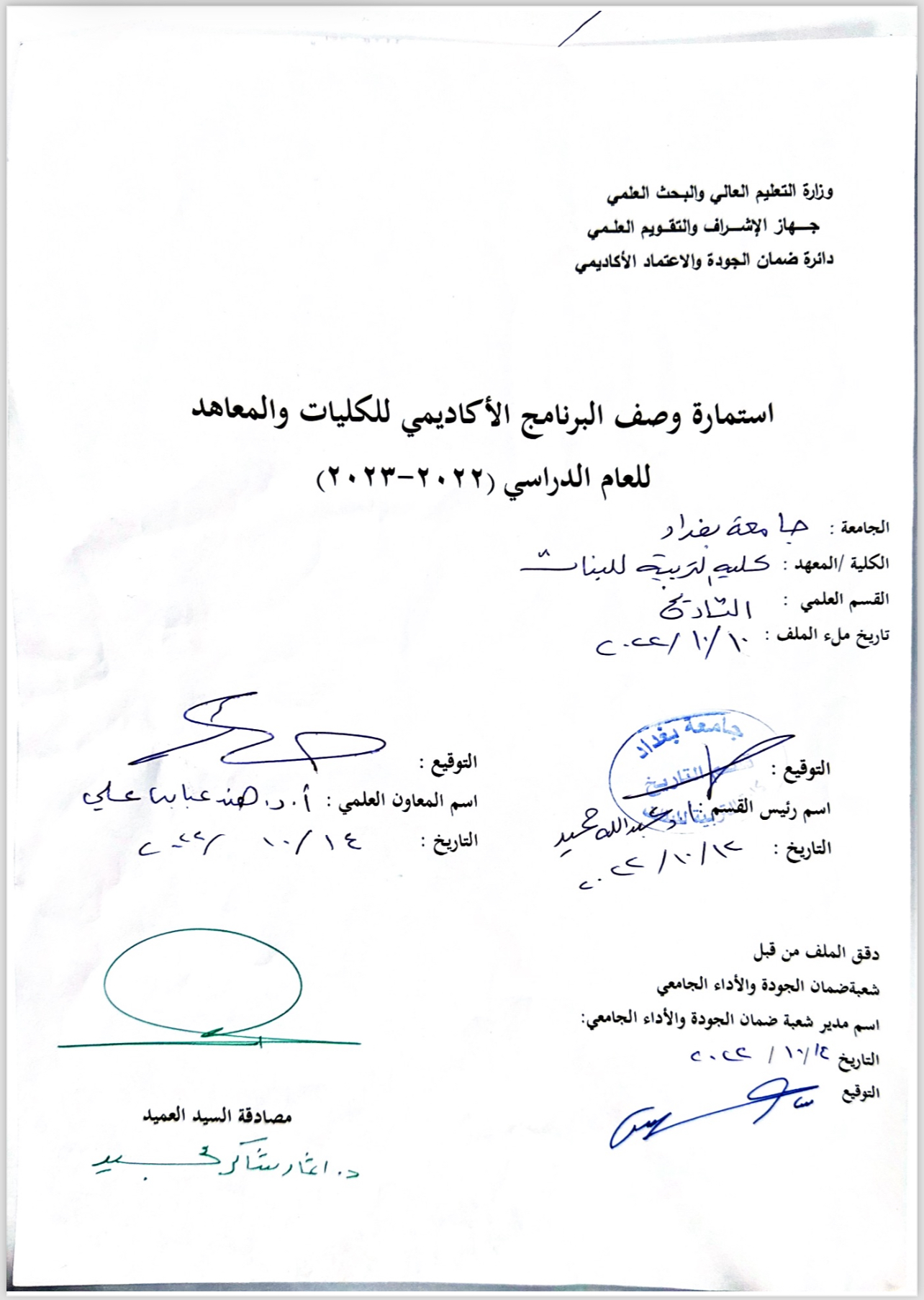        وصف البرنامج الأكاديمي نموذج وصف المقرروصف المقررنموذج وصف المقرروصف المقررنموذج وصف المقرروصف المقررنموذج وصف المقرروصف المقررنموذج وصف المقرروصف المقررنموذج وصف المقرروصف المقررنموذج وصف المقرروصف المقررنموذج وصف المقرروصف المقررنموذج وصف المقرروصف المقررنموذج وصف المقرروصف المقررنموذج وصف المقرروصف المقررنموذج وصف المقرروصف المقررنموذج وصف المقرروصف المقررنموذج وصف المقرروصف المقررنموذج وصف المقرروصف المقررنموذج وصف المقرروصف المقررنموذج وصف المقرروصف المقررنموذج وصف المقرروصف المقررنموذج وصف المقرروصف المقررنموذج وصف المقرروصف المقررنموذج وصف المقرروصف المقررنموذج وصف المقرروصف المقررنموذج وصف المقرروصف المقررنموذج وصف المقرروصف المقررنموذج وصف المقرروصف المقررنموذج وصف المقرروصف المقررنموذج وصف المقرروصف المقررنموذج وصف المقرروصف المقررنموذج وصف المقرروصف المقررنموذج وصف المقرروصف المقررنموذج وصف المقرروصف المقررنموذج وصف المقرروصف المقررنموذج وصف المقرروصف المقررنموذج وصف المقرروصف المقررنموذج وصف المقرروصف المقررنموذج وصف المقرروصف المقرريوفر وصف البرنامج الأكاديمي هذا  ايجازاً مقتضياً لأهم خصائص البرنامج ومخرجات التعلم المتوقعة من الطالب تحقيقها مبرهناً عما إذا كان قد حقق الاستفادة القصوى من الفرص المتاحة . ويصاحبه وصف لكل مقرر ضمن البرنامجالمؤسسة التعليميةكلية التربية للبنات /جامعة بغدادالقسم العلمي / المركز تاريخاسم البرنامج الأكاديمي او المهني التاريخ للدراسات الاوليةاسم الشهادة النهائية بكلوريوسالنظام الدراسي : سنوي /مقررات /أخرى سنويبرنامج الاعتماد المعتمد  لا يوجد في الوقت الحاضر لدينا برنامج اعتماد معتمدالمؤثرات الخارجية الأخرى تطبيقات ومشاهدةتاريخ إعداد الوصف 28/9/2022أهداف البرنامج الأكاديميأهداف البرنامج الأكاديميتعريف الطالبات بالمراحل التاريخية التي مرت بها الطريقة.تعريف الطالبات بالمراحل التاريخية التي مرت بها الطريقة.تزويد الطالبات بمجموعة من المعلومات والمفاهيم التاريخية بصفة خاصة.تزويد الطالبات بمجموعة من المعلومات والمفاهيم التاريخية بصفة خاصة.تزويد الطالبات بخلفية علمية عن أهداف الطريقة وخصائصها ومبادئها.تزويد الطالبات بخلفية علمية عن أهداف الطريقة وخصائصها ومبادئها.تعريف الطالبات بالاتجاهات الحديثة لممارسة تدريس التاريخ على مستوى الوحدات الصغرى.تعريف الطالبات بالاتجاهات الحديثة لممارسة تدريس التاريخ على مستوى الوحدات الصغرى.إكساب الطالبات المهارات المهنية في التدريس بصفة عامة وتدريس التاريخ بصفة خاصة.إكساب الطالبات المهارات المهنية في التدريس بصفة عامة وتدريس التاريخ بصفة خاصة.تنمية الروح الوطنية والقيم الأخلاقية نحو الإعداد المهني لتدريس التاريخ.تنمية الروح الوطنية والقيم الأخلاقية نحو الإعداد المهني لتدريس التاريخ.إكساب الطالبات مهارة التدريس والبحث والمشاركة العلمية في إعداد المادة العلمية وعرضها لتنمية الشخصية على التفاعل الاجتماعي والقيادة الادارية.إكساب الطالبات مهارة التدريس والبحث والمشاركة العلمية في إعداد المادة العلمية وعرضها لتنمية الشخصية على التفاعل الاجتماعي والقيادة الادارية.مخرجات البرنامج المطلوبة وطرائق التعليم والتعلم والتقييمالاهداف المعرفية          أ1-   السماح بتراكم المعارف العلمية من خلال القراءة واعداد البحوث بالاعتماد على المنهج التاريخي .        أ2- ممارسة التدريسي لعمله وفق إطار نظري يوجه عمله مع طلابه بشكل علمي . أ3- تحقيق أهداف المهنة في التوعية العلمية للاحداث التاريخية .أ4- فهم الطلبة كونهم قادة المستقبل في ادارة العملية التربوية.         أ5- ربط الاحداث التاريخية بالخبرات القائمة والافادة من هذه الخبرات.أ6-  زيادة قدرة وفاعلية الفرد في أدائه لوظائفه التدريسية.ب – الأهداف المهاراتية الخاصة بالبرنامج         ب 1 –تمكين الطلبة على التدريس.        ب 2 –تطوير قدرة الطلبة على ادارة الصف الدراسي.ب 3 –تمكين الطلبة من اعداد اجيال جديدة تدير العملية التربوية.      طرائق التعليم والتعلم الشرح والتوضيح طريقة عرض الاحداث التاريخية طريقة المحاضرة طريقة التعلم الذاتياعداد البحوث التاريخية     طرائق التقييم الاختبارات النظريةالتقارير والدراساتج- الأهداف الوجدانية والقيمية .         ج1- العمل ضمن المجموعة بفاعلية ونشاطج2- ادارة الوقت بفاعلية وتحديد الاولويات مع القدرة على العمل المنظم بمواعيدج3- القدرة على توجيه وتحفيز الاخرين .   ج4-التعاون و التفاهم بين الطلبة    طرائق التعليم والتعلم الشرح والتوضيح طريقة المناقشة لعرض الاحداث التاريخيةطريقة المحاضرة   طرائق التقييم الاختبارات النظرية د -المهارات العامة والتأهيلية المنقولة (المهارات الأخرى المتعلقة بقابلية التوظيف والتطور الشخصي).د1-التطبيق ( وهي عملية تدريس مجموعة من الطلبة واكسابهم المعلومات التاريخية  )د2- اكتساب قابليات التوافق والاداء المعرفيد3- مهارة التاثيربالاخرين   د4-مهارة نقل المعلوماتد -المهارات العامة والتأهيلية المنقولة (المهارات الأخرى المتعلقة بقابلية التوظيف والتطور الشخصي).د1-التطبيق ( وهي عملية تدريس مجموعة من الطلبة واكسابهم المعلومات التاريخية  )د2- اكتساب قابليات التوافق والاداء المعرفيد3- مهارة التاثيربالاخرين   د4-مهارة نقل المعلوماتد -المهارات العامة والتأهيلية المنقولة (المهارات الأخرى المتعلقة بقابلية التوظيف والتطور الشخصي).د1-التطبيق ( وهي عملية تدريس مجموعة من الطلبة واكسابهم المعلومات التاريخية  )د2- اكتساب قابليات التوافق والاداء المعرفيد3- مهارة التاثيربالاخرين   د4-مهارة نقل المعلوماتد -المهارات العامة والتأهيلية المنقولة (المهارات الأخرى المتعلقة بقابلية التوظيف والتطور الشخصي).د1-التطبيق ( وهي عملية تدريس مجموعة من الطلبة واكسابهم المعلومات التاريخية  )د2- اكتساب قابليات التوافق والاداء المعرفيد3- مهارة التاثيربالاخرين   د4-مهارة نقل المعلوماتد -المهارات العامة والتأهيلية المنقولة (المهارات الأخرى المتعلقة بقابلية التوظيف والتطور الشخصي).د1-التطبيق ( وهي عملية تدريس مجموعة من الطلبة واكسابهم المعلومات التاريخية  )د2- اكتساب قابليات التوافق والاداء المعرفيد3- مهارة التاثيربالاخرين   د4-مهارة نقل المعلوماتد -المهارات العامة والتأهيلية المنقولة (المهارات الأخرى المتعلقة بقابلية التوظيف والتطور الشخصي).د1-التطبيق ( وهي عملية تدريس مجموعة من الطلبة واكسابهم المعلومات التاريخية  )د2- اكتساب قابليات التوافق والاداء المعرفيد3- مهارة التاثيربالاخرين   د4-مهارة نقل المعلوماتد -المهارات العامة والتأهيلية المنقولة (المهارات الأخرى المتعلقة بقابلية التوظيف والتطور الشخصي).د1-التطبيق ( وهي عملية تدريس مجموعة من الطلبة واكسابهم المعلومات التاريخية  )د2- اكتساب قابليات التوافق والاداء المعرفيد3- مهارة التاثيربالاخرين   د4-مهارة نقل المعلوماتد -المهارات العامة والتأهيلية المنقولة (المهارات الأخرى المتعلقة بقابلية التوظيف والتطور الشخصي).د1-التطبيق ( وهي عملية تدريس مجموعة من الطلبة واكسابهم المعلومات التاريخية  )د2- اكتساب قابليات التوافق والاداء المعرفيد3- مهارة التاثيربالاخرين   د4-مهارة نقل المعلومات         طرائق التعليم والتعلم          طرائق التعليم والتعلم          طرائق التعليم والتعلم          طرائق التعليم والتعلم          طرائق التعليم والتعلم          طرائق التعليم والتعلم          طرائق التعليم والتعلم          طرائق التعليم والتعلم الشرح و التوضيحدراسة حدث تاريخي معيناستخدام وسائل الانترنيتالشرح و التوضيحدراسة حدث تاريخي معيناستخدام وسائل الانترنيتالشرح و التوضيحدراسة حدث تاريخي معيناستخدام وسائل الانترنيتالشرح و التوضيحدراسة حدث تاريخي معيناستخدام وسائل الانترنيتالشرح و التوضيحدراسة حدث تاريخي معيناستخدام وسائل الانترنيتالشرح و التوضيحدراسة حدث تاريخي معيناستخدام وسائل الانترنيتالشرح و التوضيحدراسة حدث تاريخي معيناستخدام وسائل الانترنيتالشرح و التوضيحدراسة حدث تاريخي معيناستخدام وسائل الانترنيت         طرائق التقييم          طرائق التقييم          طرائق التقييم          طرائق التقييم          طرائق التقييم          طرائق التقييم          طرائق التقييم          طرائق التقييم الاختبارات النظرية التقارير والدراساتالاختبارات النظرية التقارير والدراساتالاختبارات النظرية التقارير والدراساتالاختبارات النظرية التقارير والدراساتالاختبارات النظرية التقارير والدراساتالاختبارات النظرية التقارير والدراساتالاختبارات النظرية التقارير والدراساتالاختبارات النظرية التقارير والدراساتبنية البرنامج للدراسات الاوليةبنية البرنامج للدراسات الاوليةبنية البرنامج للدراسات الاوليةبنية البرنامج للدراسات الاوليةبنية البرنامج للدراسات الاوليةبنية البرنامج للدراسات الاوليةبنية البرنامج للدراسات الاوليةبنية البرنامج للدراسات الاوليةالمرحلة الدراسية 1المرحلة الدراسية 1المرحلة الدراسية 1المرحلة الدراسية 1المرحلة الدراسية 1المرحلة الدراسية 1المرحلة الدراسية 1المرحلة الدراسية 1رمز المقرر أو المساقرمز المقرر أو المساقرمز المقرر أو المساقSubjectاسم المقرر أو المساق          الساعات المعتمدة          الساعات المعتمدة          الساعات المعتمدةرمز المقرر أو المساقرمز المقرر أو المساقرمز المقرر أو المساقSubjectاسم المقرر أو المساق     نظري    عملي عدد الوحدات01AhI101 H AHIAncient History of Iraqتاريخ العراق القديم3606AhI106 H AhIPre-Islam historyتاريخ العرب قبل الاسلام3608HoM108 HHoMHistory of prophet time and Orthodox Caliphate the تاريخ عصر الرسالة والخلافة الراشدة3612EMA112 HEMAEuropein the MidievalHistoryتاريخ اوربا في العصور الوسطى3609GG109 H GGGeneeral Geographyالجغرافية العامة2407EP107 H EPEducational Psychologyعلم النفس التربوي2404CS104 H CSComputer Scienceعلم الحاسبات12405AL105  H ALArabic Languageاللغة العربية2402PE102 H PEPrinciples of Eductionاسس تربية2403HRD103H HRDHuman Rights and Democracyحقوق الانسان والديمقراطية2410EL110 H ELEnglish Languageانكليزي2411H SRC111 H SRCHistorical Methologyمنهج بحث24المرحلة 2المرحلة 2المرحلة 2المرحلة 2المرحلة 2المرحلة 2المرحلة 2المرحلة 2رمز المقرر أو المساقرمز المقرر أو المساقرمز المقرر أو المساقSubjectاسم المقرر أو المساق          الساعات المعتمدة          الساعات المعتمدة          الساعات المعتمدةرمز المقرر أو المساقرمز المقرر أو المساقرمز المقرر أو المساقSubjectاسم المقرر أو المساق     نظري    عملي عدد الوحدات17AWC217HAWCAncient World civilizationsHistoryتاريخ حضارات العالم  القديم2415UH215 H UHUmayyidHistoryتاريخ الدولة الاموية2416AH216H AHHistory of  Morocco  & Andalusia in Islamic  periodتاريخ العرب في الاندلس في العصر الاسلامي24213AHA213HAHAAncient History of Arab Countriesتاريخ البلاد العربية القديم3611SRC224 HCTCurriculum &Textbookالمنهج والكتاب المدرسي24218RHE218 H RHEHistory of EuropeRenaissannceتاريخ اوربا في عصر النهضة24223MC223 H MCModern History of Arab countriesتاريخ البلاد العربية الحديث2420GAH202 H GAHGeography of Arab Homelandجغرافية الوطن العربي2421GP221  HGPGrowth  Psychologyعلم نفس النمو2422SM222 H SMSecondary Management التعليم الثانوي 2414CS214  H CSComputer Scienceعلم الحاسبات11410EL110 H ELEnglish Languageانكليزي24Sp225H SpSportرياضةالمرحلة 3المرحلة 3المرحلة 3المرحلة 3المرحلة 3المرحلة 3المرحلة 3المرحلة 3رمز المقرر أو المساقرمز المقرر أو المساقرمز المقرر أو المساقSubjectاسم المقرر أو المساق          الساعات المعتمدة          الساعات المعتمدة          الساعات المعتمدةرمز المقرر أو المساقرمز المقرر أو المساقرمز المقرر أو المساقSubjectاسم المقرر أو المساق     نظري    عملي عدد الوحدات26AbA326 HAbAAbbasside Historyتاريخ الدولة العربية في العصر العباسي3627AIC327 HAIC  History of Arabic Islamic Civilizationتاريخ الحضارة العربية الاسلامية3628HMIM  328HMIH  Modren  History Iraqiتاريخ العراق الحديث2429MhA329 HMhAHistory of Asiaتاريخ اسيا2430MhE303 H MhEHistory of the 19"Century Europeتاريخ اوربا في القرن التاسع عشر2432PH323 H PH  Philosophy of Historyفلسفة التاريخ2436MIS336 H MIS Modernization in the Islamic statesالتحديث في الدول الاسلامية2434TM433 H TM Methods of Teachingطرائق تدريس12431PGEG313 H PGEG Psychological Guidance and Educational Guidanceالارشاد النفسي والتوجيه التربوي22433ETET333 HETET Educational Technologies and Educational Technologyالتقنيات التربوية وتكنلوجيا التعليم2435EL335 HELEnglish Languageاللغة الانكليزية24المرحلة   4المرحلة   4المرحلة   4المرحلة   4المرحلة   4المرحلة   4المرحلة   4المرحلة   4رمز المقرر أو المساقرمز المقرر أو المساقرمز المقرر أو المساقSubjectاسم المقرر أو المساق          الساعات المعتمدة          الساعات المعتمدة          الساعات المعتمدةرمز المقرر أو المساقرمز المقرر أو المساقرمز المقرر أو المساقSubjectاسم المقرر أو المساق     نظري    عملي عدد الوحدات37SIE437 H SIE Islamic Emirates Historyتاريخ الدويلات والامارات الاسلامية2438CAC438 H CACContemporary History of The Arab Countriesتاريخ البلاد العربية المعاصر3639HA439 H HAHistory of the Americasتاريخ الاميركيتين2442ChI442  HChIContemporary  World History تاريخ العالم المعاصر3643HTE434  H THEHistory Texts in Englishنصوص تاريخية باللغة الانكليزية2446RP446  H RPResenrch Projectبحث تخرج2241AP441 H APApplicational Teachingالمشاهدة والتطبيق12444ChI444 HChIIraqiContemporary History تاريخ العراق المعاصر3640ME404 H MEEvaluation and measuramentالقياس والتقويم24EL445 H ELEnglish Languageاللغة الانكليزيةالتخطيط للتطور الشخصي - العمل الجماعي : العمل ضمن المجموعة بفاعلية ونشاط .
- ادارة الوقت : ادارة الوقت بفاعلية وتحديد الاولويات مع القدرة على العمل المنظم بمواعيد .
- القيادة : القدرة على توجيه وتحفيز الاخرين .
- الاستقلالية بالعمل- اعداد البحوث والتقارير العلمية لتحليل الاحداث ونقدها.معيار القبول (وضع الأنظمة المتعلقة بالالتحاق بالكلية أو المعهد)القبول مركزي والمقابلةأهم مصادر المعلومات عن البرنامجكتب التاريخ القديم والاسلامي والحديث بالاعتماد على مفردات المناهج الدراسية المقررة من قبل وزارة التعليم العالي والبحث العلمي.مخطط مهارات المنهجمخطط مهارات المنهجمخطط مهارات المنهجمخطط مهارات المنهجمخطط مهارات المنهجمخطط مهارات المنهجمخطط مهارات المنهجمخطط مهارات المنهجمخطط مهارات المنهجمخطط مهارات المنهجمخطط مهارات المنهجمخطط مهارات المنهجمخطط مهارات المنهجمخطط مهارات المنهجمخطط مهارات المنهجمخطط مهارات المنهجمخطط مهارات المنهجمخطط مهارات المنهجمخطط مهارات المنهجمخطط مهارات المنهجمخطط مهارات المنهجيرجى وضع اشارة في المربعات المقابلة لمخرجات التعلم الفردية من البرنامج الخاضعة للتقييميرجى وضع اشارة في المربعات المقابلة لمخرجات التعلم الفردية من البرنامج الخاضعة للتقييميرجى وضع اشارة في المربعات المقابلة لمخرجات التعلم الفردية من البرنامج الخاضعة للتقييميرجى وضع اشارة في المربعات المقابلة لمخرجات التعلم الفردية من البرنامج الخاضعة للتقييميرجى وضع اشارة في المربعات المقابلة لمخرجات التعلم الفردية من البرنامج الخاضعة للتقييميرجى وضع اشارة في المربعات المقابلة لمخرجات التعلم الفردية من البرنامج الخاضعة للتقييميرجى وضع اشارة في المربعات المقابلة لمخرجات التعلم الفردية من البرنامج الخاضعة للتقييميرجى وضع اشارة في المربعات المقابلة لمخرجات التعلم الفردية من البرنامج الخاضعة للتقييميرجى وضع اشارة في المربعات المقابلة لمخرجات التعلم الفردية من البرنامج الخاضعة للتقييميرجى وضع اشارة في المربعات المقابلة لمخرجات التعلم الفردية من البرنامج الخاضعة للتقييميرجى وضع اشارة في المربعات المقابلة لمخرجات التعلم الفردية من البرنامج الخاضعة للتقييميرجى وضع اشارة في المربعات المقابلة لمخرجات التعلم الفردية من البرنامج الخاضعة للتقييميرجى وضع اشارة في المربعات المقابلة لمخرجات التعلم الفردية من البرنامج الخاضعة للتقييميرجى وضع اشارة في المربعات المقابلة لمخرجات التعلم الفردية من البرنامج الخاضعة للتقييميرجى وضع اشارة في المربعات المقابلة لمخرجات التعلم الفردية من البرنامج الخاضعة للتقييميرجى وضع اشارة في المربعات المقابلة لمخرجات التعلم الفردية من البرنامج الخاضعة للتقييميرجى وضع اشارة في المربعات المقابلة لمخرجات التعلم الفردية من البرنامج الخاضعة للتقييميرجى وضع اشارة في المربعات المقابلة لمخرجات التعلم الفردية من البرنامج الخاضعة للتقييميرجى وضع اشارة في المربعات المقابلة لمخرجات التعلم الفردية من البرنامج الخاضعة للتقييميرجى وضع اشارة في المربعات المقابلة لمخرجات التعلم الفردية من البرنامج الخاضعة للتقييميرجى وضع اشارة في المربعات المقابلة لمخرجات التعلم الفردية من البرنامج الخاضعة للتقييممخرجات التعلم المطلوبة من البرنامجمخرجات التعلم المطلوبة من البرنامجمخرجات التعلم المطلوبة من البرنامجمخرجات التعلم المطلوبة من البرنامجمخرجات التعلم المطلوبة من البرنامجمخرجات التعلم المطلوبة من البرنامجمخرجات التعلم المطلوبة من البرنامجمخرجات التعلم المطلوبة من البرنامجمخرجات التعلم المطلوبة من البرنامجمخرجات التعلم المطلوبة من البرنامجمخرجات التعلم المطلوبة من البرنامجمخرجات التعلم المطلوبة من البرنامجمخرجات التعلم المطلوبة من البرنامجمخرجات التعلم المطلوبة من البرنامجمخرجات التعلم المطلوبة من البرنامجمخرجات التعلم المطلوبة من البرنامجمخرجات التعلم المطلوبة من البرنامجالسنة / المستوى/1رمز المقرراسم المقررأساسيأم اختياريأساسيأم اختياريالأهداف المعرفية الأهداف المعرفية الأهداف المعرفية الأهداف المعرفية الأهداف المهاراتية الخاصة بالبرنامج الأهداف المهاراتية الخاصة بالبرنامج الأهداف المهاراتية الخاصة بالبرنامج الأهداف المهاراتية الخاصة بالبرنامج الأهداف الوجدانية والقيمية الأهداف الوجدانية والقيمية الأهداف الوجدانية والقيمية الأهداف الوجدانية والقيمية المهارات العامة والتأهيلية المنقولة( المهارات الأخرى المتعلقة بقابلية التوظيف والتطور الشخصي)المهارات العامة والتأهيلية المنقولة( المهارات الأخرى المتعلقة بقابلية التوظيف والتطور الشخصي)المهارات العامة والتأهيلية المنقولة( المهارات الأخرى المتعلقة بقابلية التوظيف والتطور الشخصي)المهارات العامة والتأهيلية المنقولة( المهارات الأخرى المتعلقة بقابلية التوظيف والتطور الشخصي)السنة / المستوى/1رمز المقرراسم المقررأساسيأم اختياريأساسيأم اختياريأ1أ2أ3أ4ب1ب2ب3ب4ج1ج2ج3ج4د1د2د3د42022/مرحلة اولى101 H AHIتاريخ العراق القديماساسي اساسي صحصحصحصحصحصحصحصحصحصحصحصحصحصحصحصح2022/مرحلة اولى106 H AhIتاريخ العرب قبل الاسلاماساسي اساسي صحصحصحصحصحصحصحصحصحصحصحصحصحصحصحصح2022/مرحلة اولى108 HhoMتاريخ عصر الرسالة والخلافة الراشدةاساسي اساسي صحصحصحصحصحصحصحصحصحصحصحصحصحصحصحصح2022/مرحلة اولى112 HEMAتاريخ اوربا في العصور الوسطىاساسي اساسي صحصحصحصحصحصحصحصحصحصحصحصحصحصحصحصح2022/مرحلة اولى109 H GGالجغرافية العامةاساسي اساسي صحصحصحصحصحصحصحصحصحصحصحصحصحصحصحصح2022/مرحلة اولى107 H EPعلم النفس التربوياساسي اساسي صحصحصحصحصحصحصحصحصحصحصحصحصحصحصحصح2022/مرحلة اولى104 H CSعلم الحاسباتاساسي اساسي صحصحصحصحصحصحصحصحصحصحصحصحصحصحصحصح2022/مرحلة اولى105  H ALاللغة العربيةاساسي اساسي صحصحصحصحصحصحصحصحصحصحصحصحصحصحصحصح2022/مرحلة اولى102 H PEاسس تربيةاساسي اساسي صحصحصحصحصحصحصحصحصحصحصحصحصحصحصحصح2022/مرحلة اولى103H HRDحقوق الانسان والديمقراطيةاساسي اساسي صحصحصحصحصحصحصحصحصحصحصحصحصحصحصحصح110 H ELانكليزياساسياساسيصحصحصحصحصحصحصحصحصحصحصحصحصحصحصحصح111 H SRCمنهج بحثاساسياساسيصحصحصحصحصحصحصحصحصحصحصحصحصحصحصحصح2022مرحلة ثانية/ 2217HAWCتاريخ حضارات العالم  القديماساسي اساسي صحصحصحصحصحصحصحصحصحصحصحصحصحصحصحصح2022مرحلة ثانية/ 2215 H UHتاريخ الدولة الامويةاساسي اساسي صحصحصحصحصحصحصحصحصحصحصحصحصحصحصحصح2022مرحلة ثانية/ 2216H AHتاريخ العرب في الاندلس في العصر الاسلامياساسي اساسي صحصحصحصحصحصحصحصحصحصحصحصحصحصحصحصح2022مرحلة ثانية/ 2213HAHAتاريخ البلاد العربية القديماساسي اساسي صحصحصحصحصحصحصحصحصحصحصحصحصحصحصحصح2022مرحلة ثانية/ 2224 HCTالمنهج والكتاب المدرسياساسي اساسي صحصحصحصحصحصحصحصحصحصحصحصحصحصحصحصح2022مرحلة ثانية/ 2218 H RHEتاريخ اوربا في عصر النهضةاساسي اساسي صحصحصحصحصحصحصحصحصحصحصحصحصحصحصحصح2022مرحلة ثانية/ 2223 H MCتاريخ البلاد العربية الحديثاساسي اساسي صحصحصحصحصحصحصحصحصحصحصحصحصحصحصحصح2022مرحلة ثانية/ 2202 H GAHجغرافية الوطن العربياساسي اساسي صحصحصحصحصحصحصحصحصحصحصحصحصحصحصحصح2022مرحلة ثانية/ 2221  HGPعلم نفس النمواساسي اساسي صحصحصحصحصحصحصحصحصحصحصحصحصحصحصحصح2022مرحلة ثانية/ 2222 H SMالتعليم الثانوي اساسي اساسي صحصحصحصحصحصحصحصحصحصحصحصحصحصحصحصح2022مرحلة ثانية/ 2214  H CSعلم الحاسباتاساسي اساسي صحصحصحصحصحصحصحصحصحصحصحصحصحصحصحصح110 H ELالرياضة2022مرحلة ثالثة/ 3326 HabAتاريخ الدولة العربية في العصر العباسياساسي اساسي صحصحصحصحصحصحصحصحصحصحصحصحصحصحصحصح2022مرحلة ثالثة/ 3327 HAIC  تاريخ الحضارة العربية الاسلاميةاساسي اساسي صحصحصحصحصحصحصحصحصحصحصحصحصحصحصحصح2022مرحلة ثالثة/ 3  328HMIH  تاريخ العراق الحديثاساسي اساسي صحصحصحصحصحصحصحصحصحصحصحصحصحصحصحصح2022مرحلة ثالثة/ 3329 HmhAتاريخ اسيااساسي اساسي صحصحصحصحصحصحصحصحصحصحصحصحصحصحصحصح2022مرحلة ثالثة/ 3303 H MhEتاريخ اوربا في القرن التاسع عشراساسي اساسي صحصحصحصحصحصحصحصحصحصحصحصحصحصحصحصح2022مرحلة ثالثة/ 3323 H PH  فلسفة التاريخاساسي اساسي صحصحصحصحصحصحصحصحصحصحصحصحصحصحصحصح2022مرحلة ثالثة/ 3336 H MIS التحديث في الدول الاسلاميةاساسي اساسي صحصحصحصحصحصحصحصحصحصحصحصحصحصحصحصح2022مرحلة ثالثة/ 3433 H TM طرائق تدريساساسي اساسي صحصحصحصحصحصحصحصحصحصحصحصحصحصحصحصح2022مرحلة ثالثة/ 3313 H PGEG الارشاد النفسي والتوجيه التربوياساسي اساسي صحصحصحصحصحصحصحصحصحصحصحصحصحصحصحصح333 HETET التقنيات التربوية وتكنلوجيا التعليماساسي اساسي صحصحصحصحصحصحصحصحصحصحصحصحصحصحصحصح335 HELاللغة الانكليزيةاساسي اساسي صحصحصحصحصحصحصحصحصحصحصحصحصحصحصحصح2022مرحلة رابعة/ 4437 H SIEتاريخ الدويلات والامارات الاسلاميةاساسي اساسي صحصحصحصحصحصحصحصحصحصحصحصحصحصحصحصح2022مرحلة رابعة/ 4438 H CACتاريخ البلاد العربية المعاصراساسي اساسي صحصحصحصحصحصحصحصحصحصحصحصحصحصحصحصح2022مرحلة رابعة/ 4439 H HAتاريخ الاميركيتيناساسي اساسي صحصحصحصحصحصحصحصحصحصحصحصحصحصحصحصح2022مرحلة رابعة/ 4442  HchIتاريخ العالم المعاصراساسي اساسي صحصحصحصحصحصحصحصحصحصحصحصحصحصحصحصح2022مرحلة رابعة/ 4434  H THEنصوص تاريخية باللغة الانكليزيةاساسي اساسي صحصحصحصحصحصحصحصحصحصحصحصحصحصحصحصح2022مرحلة رابعة/ 4446  H RPبحث تخرجاساسي اساسي صحصحصحصحصحصحصحصحصحصحصحصحصحصحصحصح2022مرحلة رابعة/ 4441 H APالمشاهدة والتطبيقاساسي اساسي صحصحصحصحصحصحصحصحصحصحصحصحصحصحصحصح2022مرحلة رابعة/ 4444 HchIتاريخ العراق المعاصراساسياساسيصحصحصحصحصحصحصحصحصحصحصحصحصحصحصحصح2022مرحلة رابعة/ 4404 H MEالقياس والتقويماساسي اساسي صحصحصحصحصحصحصحصحصحصحصحصحصحصحصحصح445 H ELاللغة الانكليزيةاساسي اساسي صحصحصحصحصحصحصحصحصحصحصحصحصحصحصحصحيوفر وصف المقرر هذا إيجازاً مقتضياً لأهم خصائص المقرر ومخرجات التعلم المتوقعة من الطالب تحقيقها مبرهناً عما إذا كان قد حقق الاستفادة القصوى من فرص التعلم المتاحة. ولابد من الربط بينها وبين وصف البرنامج.؛المؤسسة التعليميةجامعة بغداد / كلية التربية لبناتالقسم العلمي  / المركزالتاريخاسم / رمز المقرر تاريخ العراق القديم/ 101 HAHL أشكال الحضور المتاحةيوميالفصل / السنةسنويعدد الساعات الدراسية (الكلي)64 ساعةتاريخ إعداد هذا الوصف 22/9/2022أهداف المقررأهداف المقررتعريف الطالبات بالمراحل التاريخية التي مربها تاريخ العراق القديمتعريف الطالبات بالمراحل التاريخية التي مربها تاريخ العراق القديمتزويد الطالبات بمجموعة من المعلومات والمفاهيم التاريخية بصفة خاصة عن اهم الاحداث التي شهدها العراق القديمتزويد الطالبات بمجموعة من المعلومات والمفاهيم التاريخية بصفة خاصة عن اهم الاحداث التي شهدها العراق القديمتزويد الطالبات بخلفية علمية عن اهم الاحداث التاريخية التي حصلت في تاريخ  العراق وأهم ملوك العراق القديمتزويد الطالبات بخلفية علمية عن اهم الاحداث التاريخية التي حصلت في تاريخ  العراق وأهم ملوك العراق القديمتعريف الطالبات بالاتجاهات الحديثة لممارسة تدريس التاريخ على مستوى طلبة المتوسطة والاعداديةتعريف الطالبات بالاتجاهات الحديثة لممارسة تدريس التاريخ على مستوى طلبة المتوسطة والاعداديةإكساب الطالبات المهارات المهنية في التدريس التاريخ  بصفة عامة وتدريس مادة التاريخ  بصفة خاصه إكساب الطالبات المهارات المهنية في التدريس التاريخ  بصفة عامة وتدريس مادة التاريخ  بصفة خاصه تنمية الروح الوطنية والقيم الأخلاقية نحو الإعداد المهني لتدريس التاريخ القديمتنمية الروح الوطنية والقيم الأخلاقية نحو الإعداد المهني لتدريس التاريخ القديممخرجات المقرر وطرائق التعليم والتعلم والتقييمأ- الأهداف المعرفية   أ1-   السماح بتراكم المعارف العلمية من خلال القراءة واعداد البحوث بالاعتماد على المنهج التاريخي  أ2- ممارسة التدريسي لعمله وفق إطار نظري يوجه عمله مع طلابه بشكل علمي . أ3- تحقيق أهداف المهنة في التوعية العلمية للاحداث التاريخية .أ4- فهم الطلبة كونهم قادة المستقبل في ادارة العملية التربوية.   أ5- ربط الاحداث التاريخية بالخبرات القائمة والافادة من هذه الخبرات.   أ6-  زيادة قدرة وفاعلية الفرد في أدائه لوظائفه التدريسية.ب -  الأهداف المهاراتية الخاصة بالمقرر.   ب 1 –تمكين الطلبة على التدريس.  ب 2 –تطوير قدرة الطلبة على ادارة الصف الدراسي.ب 3 –تمكين الطلبة من اعداد اجيال جديدة تدير العملية التربوية     طرائق التعليم والتعلم -	   الشرح والتوضيح -	        ب 1 –تمكين الطلبة على التدريس.-	        ب 2 –تطوير قدرة الطلبة على ادارة الصف الدراسي.-	ب 3 –تمكين الطلبة من اعداد اجيال جديدة تدير العملية التربوية     طرائق التقييم -	الاختبارات النظرية-	التقارير والدراساتالامتحانات التحريريةج- الأهداف الوجدانية والقيمية  ج1- العمل ضمن المجموعة بفاعلية ونشاطج2- ادارة الوقت بفاعلية وتحديد الاولويات مع القدرة على العمل المنظم بمواعيدج3- القدرة على توجيه وتحفيز الاخرين . ج4-التعاون و التفاهم بين الطلبة    طرائق التعليم والتعلم 1-	  الشرح و التوضيح2-	دراسة حدث تاريخي معين3-	استخدام وسائل الانترنيت   طرائق التقييم 1-	الاختبارات النظرية 2-	التقارير والدراساتد - المهارات العامة والتأهيلية المنقولة ( المهارات الأخرى المتعلقة بقابلية التوظيف والتطور الشخصي ).د1-التطبيق ( وهي عملية تدريس مجموعة من الطلبة واكسابهم المعلومات التاريخية  )د2- اكتساب قابليات التوافق والاداء المعرفيد3- مهارة التاثيربالاخرين د4-مهارة نقل المعلوماتبنية المقرربنية المقرربنية المقرربنية المقرربنية المقرربنية المقررالأسبوعالساعاتمخرجات التعلم المطلوبةاسم الوحدة / أو الموضوعطريقة التعليمطريقة التقييم322تعريف الطلبة باهم الافكار التي تخص كل مفردة واردةتاريخ العراق القديمالقاء المحاضراتالشرحوالتوضيحالاختبارات التقارير و الدراسات  1-32يتعرف الطالب على :الخصائص الجغرافيه للعراقالمحاضرةالاختبار والتحصيل 4-62يتعرف الطالب على :العصور الحجرية  القديمةالمحاضرةالاختبار والتحصيل6-1011-132يتعرف الطالب على :الدولهالاكديهالمحاضرةالاختبار والتحصيل 14 -162يتعرف الطالب على :/الاموريونالمحاضرةالاختبار والتحصيل 17 -202يتعرف الطالب على : الاشوريونالمحاضرةالاختبار والتحصيل20-232يتعرف الطالب على :فترة الاحتلال الاجنبيالمحاضرةالاختبار والتحصيل 24-282يتعرف الطالب على :القسم الحضاريالمحاضرةالاختبار والتحصيل29-322يتعرف الطالب على :الحياة السياسية في بلاد الرافدينالمحاضرةالاختبار والتحصيلالبنية التحتية البنية التحتية 1ـ الكتب المقررة المطلوبة تاريخ العراق القديم الجزء الاول والثاني  (كتاب منهجي) لمجموعة من المؤلفين2ـ المراجع الرئيسية (المصادر)  مقدمه في تاريخ الحضارات القديمة طه باقرعظمة بابل هاري ساكز مترجماـ الكتب والمراجع التي يوصى بها                 ( المجلات العلمية , التقارير ,....  )مجلة سومر عدد من الباحثينموسوعة حضارة العراقلمحموعة من المؤلفينب ـ المراجع الالكترونية, مواقع الانترنيت ....موقع اشنونا الاليكتروني/ شبكة المعلوماتية العنكبوتية/ المكتبة الشاملة الالكترونيةخطة تطوير المقرر الدراسي يوفر وصف المقرر هذا إيجازاً مقتضياً لأهم خصائص المقرر ومخرجات التعلم المتوقعة من الطالب تحقيقها مبرهناً عما إذا كان قد حقق الاستفادة القصوى من فرص التعلم المتاحة. ولابد من الربط بينها وبين وصف البرنامج.؛المؤسسة التعليميةجامعة بغداد/ كلية التربية للبناتالقسم العلمي  / المركزقسم التاريخاسم / رمز المقرراسس تربية /102 HPEأشكال الحضور المتاحةيوميالفصل / السنةسنويعدد الساعات الدراسية (الكلي)64 ساعةتاريخ إعداد هذا الوصف 22/9/2022أهداف المقررأهداف المقرران يمتلك الطالب المعارف والمعلومات عن مراحل التعليم العام والتعليم المهني والتقني التي تساعد على العمل من ان يمتلك الطالب المعارف والمعلومات عن مراحل التعليم العام والتعليم المهني والتقني التي تساعد على العمل من جانب منها بعد التخرججانب منها بعد التخرجان يتعرف الطالب على مرحلة التعليم العالي وتمكينه من المقارنة بينه وبين المراحل التعليمية الاخرىان يتعرف الطالب على مرحلة التعليم العالي وتمكينه من المقارنة بينه وبين المراحل التعليمية الاخرىتمكين الطالب من استيعاب تجربة محو الامية وتطبيقاتها في العراقتمكين الطالب من استيعاب تجربة محو الامية وتطبيقاتها في العراقمخرجات المقرر وطرائق التعليم والتعلم والتقييمأ- الأهداف المعرفية أ1- ان يتعرف الطالب على التطور التاريخي لنظام التعليم في العراقأ2-ان يتعرف الطالب على اهداف التعليم واهداف المراحل والسياسة التربوية وفلسفتها التعليمية وتوظيف ذلك في تحصيل المعرفة وتحليلها وتقويمهاأ3-  التعرف على التجارب الحديثة ومقارنتهاأ4-التعرف على علاقة التربية في المجتمع واثرهاب -  الأهداف المهاراتية الخاصة بالمقرر.كتابة البحوث في مادة الاسس العامة للتربية والتعليم     طرائق التعليم والتعلم المحاضرة     طرائق التقييم اختبارات فعالية وموضوعيةج- الأهداف الوجدانية والقيمية ج1- تنمية الطالب باتجاه فهم اسس ومبادئ التربية والتعامل مع التراث التربوي العربي الاسلامي باسلوب علمي يحقق النهضة والتقدم ج2-  تنمية الطالب باتجاه فهم المتغيرات التربوية والتاريخية لنظام التعليم في العراق    طرائق التعليم والتعلم اجراء بحوث وتقارير في مفردات مادة  الاسس العامة للتربية والتعليم   طرائق التقييم واجبات بيتيةالامتحانات اليومية والشهرية للطلبةد - المهارات العامة والتأهيلية المنقولة ( المهارات الأخرى المتعلقة بقابلية التوظيف والتطور الشخصي ).د1- التدريسد2-د3-د4-   بنية المقرربنية المقرربنية المقرربنية المقرربنية المقرربنية المقرربنية المقرربنية المقرربنية المقرربنية المقررالأسبوعالأسبوعالساعاتالساعاتمخرجات التعلم المطلوبةمخرجات التعلم المطلوبةاسم الوحدة / أو الموضوعطريقة التعليمطريقة التعليمطريقة التقييم1-244ان يتعرف الطالب على:ان يتعرف الطالب على:اهمية التربية غايتها ،اهدافها وفلسفة التربيةاهمية التربية غايتها ،اهدافها وفلسفة التربيةمحاضرةاختبارات مقالية وموضوعيةاختبارات مقالية وموضوعيةاختبارات مقالية وموضوعية3-444ان يتعرف الطالب على:ان يتعرف الطالب على:الاساس التاريخي واهميته والتربية البدائية وتربية وادي الرافدينالاساس التاريخي واهميته والتربية البدائية وتربية وادي الرافدينمحاضرةاختبارات مقالية وموضوعيةاختبارات مقالية وموضوعيةاختبارات مقالية وموضوعية5-766ان يتعرف الطالب على:ان يتعرف الطالب على:التربية اليونانية والصينيةالتربية اليونانية والصينيةمحاضرةاختبارات مقالية وموضوعيةاختبارات مقالية وموضوعيةاختبارات مقالية وموضوعية8-1066ان يتعرف الطالب على:ان يتعرف الطالب على:التربية العربية الاسلاميةالتربية العربية الاسلاميةمحاضرةاختبارات مقالية وموضوعيةاختبارات مقالية وموضوعيةاختبارات مقالية وموضوعية11-1366ان يتعرف الطالب على:ان يتعرف الطالب على:التربية الاوربية في العصور الوسطى والتربية الحديثةالتربية الاوربية في العصور الوسطى والتربية الحديثةمحاضرةاختبارات مقالية وموضوعيةاختبارات مقالية وموضوعيةاختبارات مقالية وموضوعية14-1666ان يتعرف الطالب على:ان يتعرف الطالب على:الاساس الاجتماعيالاساس الاجتماعيمحاضرةاختبارات مقالية وموضوعيةاختبارات مقالية وموضوعيةاختبارات مقالية وموضوعية17-1844ان يتعرف الطالب على:ان يتعرف الطالب على:الاساس الفلسفيالاساس الفلسفيمحاضرةاختبارات مقالية وموضوعيةاختبارات مقالية وموضوعيةاختبارات مقالية وموضوعية1ـ الكتب المقررة المطلوبة كتب المقرر2ـ المراجع الرئيسية (المصادر)  ورش عمل ،استخدام الدوريات و الانترنيتاـ الكتب والمراجع التي يوصى بها                 ( المجلات العلمية , التقارير ,....  )ورش عمل ،استخدام الدوريات و الانترنيتب ـ المراجع الالكترونية, مواقع الانترنيت ....مواقع الانترنيتخطة تطوير المقرر الدراسي يوفر وصف المقرر هذا إيجازاً مقتضياً لأهم خصائص المقرر ومخرجات التعلم المتوقعة من الطالب تحقيقها مبرهناً عما إذا كان قد حقق الاستفادة القصوى من فرص التعلم المتاحة. ولابد من الربط بينها وبين وصف البرنامج.؛المؤسسة التعليميةجامعة بغداد/ كلية التربية للبناتالقسم العلمي  / المركزالتاريخاسم / رمز المقررتاريخ العرب قبل الاسلام / 106HAhIأشكال الحضور المتاحةيوميالفصل / السنةسنويعدد الساعات الدراسية (الكلي)64 ساعةتاريخ إعداد هذا الوصف 22/9/2022أهداف المقررأهداف المقررتعريف الطالبات بالمراحل التاريخية التي مربها تاريخ العرب قبل الاسلامتعريف الطالبات بالمراحل التاريخية التي مربها تاريخ العرب قبل الاسلامتزويد الطالبات بمجموعة من المعلومات والمفاهيم التاريخية بصفة خاصة عن اهم الاحداث التي شهدها العرب قبل الاسلامتزويد الطالبات بمجموعة من المعلومات والمفاهيم التاريخية بصفة خاصة عن اهم الاحداث التي شهدها العرب قبل الاسلامتزويد الطالبات بخلفية علمية عن اهم الاحداث التاريخية التي حصلت في تاريخ  العرب قبل الاسلامتزويد الطالبات بخلفية علمية عن اهم الاحداث التاريخية التي حصلت في تاريخ  العرب قبل الاسلامتعريف الطالبات بالاتجاهات الحديثة لممارسة تدريس التاريخ على مستوى طلبة المتوسطة والاعداديةتعريف الطالبات بالاتجاهات الحديثة لممارسة تدريس التاريخ على مستوى طلبة المتوسطة والاعداديةإكساب الطالبات المهارات المهنية في التدريس التاريخ  بصفة عامة وتدريس مادة التاريخ  بصفة خاصه إكساب الطالبات المهارات المهنية في التدريس التاريخ  بصفة عامة وتدريس مادة التاريخ  بصفة خاصه تنمية الروح الوطنية والقيم الأخلاقية نحو الإعداد المهني لتدريس التاريخ تنمية الروح الوطنية والقيم الأخلاقية نحو الإعداد المهني لتدريس التاريخ مخرجات المقرر وطرائق التعليم والتعلم والتقييمأ- الأهداف المعرفية   أ1-   السماح بتراكم المعارف العلمية من خلال القراءة واعداد البحوث بالاعتماد على المنهج التاريخي  أ2- ممارسة التدريسي لعمله وفق إطار نظري يوجه عمله مع طلابه بشكل علمي . أ3- تحقيق أهداف المهنة في التوعية العلمية للاحداث التاريخية .أ4- فهم الطلبة كونهم قادة المستقبل في ادارة العملية التربوية.   أ5- ربط الاحداث التاريخية بالخبرات القائمة والافادة من هذه الخبرات.   أ6-  زيادة قدرة وفاعلية الفرد في أدائه لوظائفه التدريسية.ب -  الأهداف المهاراتية الخاصة بالمقرر.   ب 1 –تمكين الطلبة على التدريس.  ب 2 –تطوير قدرة الطلبة على ادارة الصف الدراسي.ب 3 –تمكين الطلبة من اعداد اجيال جديدة تدير العملية التربوية     طرائق التعليم والتعلم -	   الشرح والتوضيح -	        ب 1 –تمكين الطلبة على التدريس.-	        ب 2 –تطوير قدرة الطلبة على ادارة الصف الدراسي.-	ب 3 –تمكين الطلبة من اعداد اجيال جديدة تدير العملية التربوية     طرائق التقييم -	الاختبارات النظرية-	التقارير والدراساتج- الأهداف الوجدانية والقيمية  ج1- العمل ضمن المجموعة بفاعلية ونشاطج2- ادارة الوقت بفاعلية وتحديد الاولويات مع القدرة على العمل المنظم بمواعيدج3- القدرة على توجيه وتحفيز الاخرين . ج4-التعاون و التفاهم بين الطلبة    طرائق التعليم والتعلم 1-	  الشرح و التوضيح2-	دراسة حدث تاريخي معين3-	استخدام وسائل الانترنيت   طرائق التقييم 1-	الاختبارات النظرية 2-	التقارير والدراساتد - المهارات العامة والتأهيلية المنقولة ( المهارات الأخرى المتعلقة بقابلية التوظيف والتطور الشخصي ).د1-التطبيق ( وهي عملية تدريس مجموعة من الطلبة واكسابهم المعلومات التاريخية  )د2- اكتساب قابليات التوافق والاداء المعرفيد3- مهارة التاثيربالاخرين د4-مهارة نقل المعلوماتبنية المقرربنية المقرربنية المقرربنية المقرربنية المقرربنية المقررالأسبوعالساعاتمخرجات التعلم المطلوبةاسم الوحدة / أو الموضوعطريقة التعليمطريقة التقييم322تعريف الطلبة باهم الافكار التي تخص كل مفردة واردة تاريخ العرب قبل الاسلامالقاء المحاضراتالشرح والتوضيحالاختبارات التقارير و الدراسات  1-32يتعرف الطالب على :مصادر تاريخ العرب قبل الاسلامالمحاضرةالاختبار والتحصيل 4-62يتعرف الطالب على :دول اليمنالمحاضرةالاختبار والتحصيل 7-92يتعرف الطالب على :معينالمحاضرةالاختبار والتحصيل 10 -122يتعرف الطالب على :اوسانالمحاضرةالاختبار والتحصيل 13 -152يتعرف الطالب على :الانباطالمحاضرةالاختبار والتحصيل 16-262يتعرف الطالب على :مكة واهمية مركزها الديني والاقتصاديالمحاضرةالاختبار والتحصيل 27-302يتعرف الطالب على :الحياة الاجتماعية عند العرب قبل الاسلامالمحاضرةالاختبار والتحصيل31-322يتعرف الطالب على :العرب ودورهم في التجارة الدوليهالمحاضرةالاختبار والتحصيلالبنية التحتية البنية التحتية 1ـ الكتب المقررة المطلوبة تاريخ العرب قبل الاسلام د . رشيد عبدالله الجميلي(كتاب منهجي)2ـ المراجع الرئيسية (المصادر)  تاريخ العرب قبل الاسلام د.صالح احمد العليالمفصل في تاريخ العرب قبل الاسلام جواد علياـ الكتب والمراجع التي يوصى بها                 ( المجلات العلمية , التقارير ,....  )مجلة كلية الاداب/ جامعة بغدادمجلة الاستاذ/ كلية التربية ابن رشدب ـ المراجع الالكترونية, مواقع الانترنيت....موقع اشنونا الاليكترونيخطة تطوير المقرر الدراسي استخدام الوسائل التقنية و التكنولوجية لتدريس المقرر الدراسييوفر وصف المقرر هذا إيجازاً مقتضياً لأهم خصائص المقرر ومخرجات التعلم المتوقعة من الطالب تحقيقها مبرهناً عما إذا كان قد حقق الاستفادة القصوى من فرص التعلم المتاحة. ولابد من الربط بينها وبين وصف البرنامج.؛المؤسسة التعليميةجامعة بغداد/ كلية التربية للبناتالقسم العلمي  / المركزتاريخاسم / رمز المقررتاريخ اوربا في العصور الوسطى / 112 HEMAأشكال الحضور المتاحةيوميالفصل / السنةسنويعدد الساعات الدراسية (الكلي)64 ساعة سنوياتاريخ إعداد هذا الوصف 22/9/2022أهداف المقررأهداف المقررتعريف الطالبات بالمراحل التاريخية التي مرت بها اوربا في العصور الوسطى.تعريف الطالبات بالمراحل التاريخية التي مرت بها اوربا في العصور الوسطى.تزويد الطالبات بمجموعة من المعلومات والمفاهيم التاريخية بصفة خاصة عن اهم الاحداث التي شهدتها اوربا في العصور الوسطىتزويد الطالبات بمجموعة من المعلومات والمفاهيم التاريخية بصفة خاصة عن اهم الاحداث التي شهدتها اوربا في العصور الوسطىتزويد الطالبات بخلفية علمية عن القبال والسعوب الاوربيةتزويد الطالبات بخلفية علمية عن القبال والسعوب الاوربيةتعريف الطالبات بالاتجاهات الحديثة لممارسة تدريس التاريخ على مستوى طلبة المتوسطة والاعدادية.تعريف الطالبات بالاتجاهات الحديثة لممارسة تدريس التاريخ على مستوى طلبة المتوسطة والاعدادية.إكساب الطالبات المهارات المهنية في التدريس التاريخ الحديث والمعاصر بصفة عامة وتدريس تاريخ اوربا بصفة خاصة.إكساب الطالبات المهارات المهنية في التدريس التاريخ الحديث والمعاصر بصفة عامة وتدريس تاريخ اوربا بصفة خاصة.تنمية الروح الوطنية والقيم الأخلاقية نحو الإعداد المهني لتدريس التاريخالحديث والمعاصر.تنمية الروح الوطنية والقيم الأخلاقية نحو الإعداد المهني لتدريس التاريخالحديث والمعاصر.إكساب الطالبات مهارة البحث والمشاركة العلمية في إعداد المادة العلمية وعرضها لتنمية قدرة الطلبة على التحليل والتوثيق. إكساب الطالبات مهارة البحث والمشاركة العلمية في إعداد المادة العلمية وعرضها لتنمية قدرة الطلبة على التحليل والتوثيق. مخرجات المقرر وطرائق التعليم والتعلم والتقييمأ- الأهداف المعرفية  أ1-   السماح بتراكم المعارف العلمية من خلال القراءة واعداد البحوث بالاعتماد على المنهج التاريخيأ2- ممارسة التدريسي لعمله وفق إطار نظري يوجه عمله مع طلابه بشكل علمي . أ3- تحقيق أهداف المهنة في التوعية العلمية للاحداث التاريخية.أ4- فهم الطلبة كونهم قادة المستقبل في ادارة العملية التربوية.أ5- ربط الاحداث التاريخية بالخبرات القائمة والافادة من هذه الخبرات.أ6-  زيادة قدرة وفاعلية الفرد في أدائه لوظائفه التدريسية.ب -  الأهداف المهاراتية الخاصة بالمقرر. ب 1 –تمكين الطلبة على التدريس.        ب 2 –تطوير قدرة الطلبة على ادارة الصف الدراسي.ب 3 –تمكين الطلبة من اعداد اجيال جديدة تدير العملية التربوية.     طرائق التعليم والتعلم  الشرح والتوضيح طريقة عرض الاحداث التاريخيةطريقة المحاضرة طريقة التعلم الذاتياعداد البحوث التاريخية     طرائق التقييم الاختبارات النظريةالتقارير والدراساتج- الأهداف الوجدانية والقيمية          ج1- العمل ضمن المجموعة بفاعلية ونشاطج2- ادارة الوقت بفاعلية وتحديد الاولويات مع القدرة على العمل المنظم بمواعيدج3- القدرة على توجيه وتحفيز الاخرين .   ج4-التعاون و التفاهم بين الطلبة    طرائق التعليم والتعلم  الشرح و التوضيحدراسة حدث تاريخي معيناستخدام وسائل الانترنيت   طرائق التقييم د - المهارات العامة والتأهيلية المنقولة ( المهارات الأخرى المتعلقة بقابلية التوظيف والتطور الشخصي ).د1-التطبيق ( وهي عملية تدريس مجموعة من الطلبة واكسابهم المعلومات التاريخية  )د2- اكتساب قابليات التوافق والاداء المعرفيد3- مهارة التاثيربالاخرين   د4-مهارة نقل المعلوماتبنية المقرربنية المقرربنية المقرربنية المقرربنية المقرربنية المقررالأسبوعالساعاتمخرجات التعلم المطلوبةاسم الوحدة / أو الموضوعطريقة التعليمطريقة التقييم322تعريف الطلبة باهم الافكار التي تخص كل مفردة واردة  تاريخ اوربا في العصور الوسطىالقاء المحاضراتالشرح والتوضيحالاختبارات التقارير و الدراسات  1-32يتعرف الطالب على :الرومانيه في الغربالمحاضرةالاختبار والتحصيل 4-62يتعرف الطالب على :عوامل ضعف وسقوط الامبراطوريه 476مالمحاضرةالاختبار والتحصيل 7-92يتعرف الطالب على :قبائل الجرمان والهونالمحاضرةالاختبار والتحصيل 10 -122يتعرف الطالب على :الامبراطوريهالكارولونجيةالمحاضرةالاختبار والتحصيل 13 -152يتعرف الطالب على :حرب المائه عامالمحاضرةالاختبار والتحصيل 16-262يتعرف الطالب على :الامبراطورية الرومانيةالمحاضرةالاختبار والتحصيل 27-302يتعرف الطالب على :الاقطاع وعوامل النشأةالمحاضرةالاختبار والتحصيل31-322يتعرف الطالب على :الحياة الفكرية في العصور الوسطىالمحاضرةالاختبار والتحصيلالبنية التحتية البنية التحتية 1ـ الكتب المقررة المطلوبة تاريخ اوربا في العصور الوسطى(كتاب منهجي)2ـ المراجع الرئيسية (المصادر)  ول وايريلديورانت, تاريخ الحضارات العالميوسف كرم, تاريخ الفلسفة الاوربية في العصر الوسيطعمر الاسكندري وسليم حسن, تاريخ اوربا الحديثة واثار حضارتهاسعيد عبد الفتاح عاشور, الجامعات الأوربية في العصور الوسطىروبرت بالمر, تاريخ اوربا الحديث, اوربا من القرون الاولى حتى سنة 1740اـ الكتب والمراجع التي يوصى بها                 ( المجلات العلمية , التقارير ,....  )مجلة دراسات تاريخية-بيت الحكمةمجلة الاستاذ- كلية التربية /ابن رشد-جامعة بغدادمجلة كلية التربية- كلية التربية للبنات-جامعة بغدادب ـ المراجع الالكترونية, مواقع الانترنيت ....www.cold war International History Projectخطة تطوير المقرر الدراسي استخدام الوسائل التقنية و التكنولوجية لتدريس المقرر الدراسييوفر وصف المقرر هذا إيجازاً مقتضياً لأهم خصائص المقرر ومخرجات التعلم المتوقعة من الطالب تحقيقها مبرهناً عما إذا كان قد حقق الاستفادة القصوى من فرص التعلم المتاحة. ولابد من الربط بينها وبين وصف البرنامج.؛المؤسسة التعليميةجامعة بغداد/ كلية التربية للبناتالقسم العلمي  / المركز قسم التاريخاسم / رمز المقررعلم النفس التربوي107 H EPأشكال الحضور المتاحةيوميالفصل / السنةسنويعدد الساعات الدراسية (الكلي)64 ساعةتاريخ إعداد هذا الوصف 22/9/2022أهداف المقررأهداف المقررتزويد الطالبات بالمفاهيم الاتية: علم النفس التربوي ، الاهداف التربوية ،الذاكرة ، النسيان ، انتقال تزويد الطالبات بالمفاهيم الاتية: علم النفس التربوي ، الاهداف التربوية ،الذاكرة ، النسيان ، انتقال الاثر،الدافعية ، التغذية المرتدة ،الفروق الفردية ، المهارات والعاداتالاثر،الدافعية ، التغذية المرتدة ،الفروق الفردية ، المهارات والعاداتتزويد الطالبات بالمعلومات حول : تطور علم النفس التربوي ومجالاته ، تصنيف الاهداف التربوي ، نظريات وطبيعة تزويد الطالبات بالمعلومات حول : تطور علم النفس التربوي ومجالاته ، تصنيف الاهداف التربوي ، نظريات وطبيعة الذاكرة والنسيان ، تعلم المفاهيم ،نظريات التعليم وتطبيقاته التربوية ، العوامل المؤثرة في التعلم ،اثر الفروق الفردية في التعلم ، كيفيةاكتساب والاستفادة من المهارات والعادات وانواع التعلم.الذاكرة والنسيان ، تعلم المفاهيم ،نظريات التعليم وتطبيقاته التربوية ، العوامل المؤثرة في التعلم ،اثر الفروق الفردية في التعلم ، كيفيةاكتساب والاستفادة من المهارات والعادات وانواع التعلم.مخرجات المقرر وطرائق التعليم والتعلم والتقييمأ- الأهداف المعرفية  أ1- التعرف على الاهداف التربوية ودورها في التعليم والتعلمأ2- التعرف على مفهوم الذاكرة والنسيانأ3-  معرفة المفهوم انتقال اثر التدريب ونظرياته أ4-استيعاب مفهوم الدافعية في مجال التعلمب -  الأهداف المهاراتية الخاصة بالمقرر. ب1 – القدرة على اتقان مهارة نقل المعلومات لعلم النفس التربوي الى ممارسات فنيةب2 –التدريب على المهارات الاساسية لعلم النفس التربويب3 –التدريب على التفاعل مع المتعلم بفاعلية اكبر باستخدام مهارات علم النفس التربوي ب4-    التدريب على استخام مراعاة الفروق الفردية في التعلم     طرائق التعليم والتعلم            محاضرة     طرائق التقييم اختبارات موضوعية ، مقاليةج- الأهداف الوجدانية والقيمية ج1- التحليلج2-  الاستنتاج    طرائق التعليم والتعلم المحاضرة   طرائق التقييم استبانات واجبات بيتيةامتحانات شهريةد - المهارات العامة والتأهيلية المنقولة ( المهارات الأخرى المتعلقة بقابلية التوظيف والتطور الشخصي ).د1- التدريسد2-د3-د4-   بنية المقرربنية المقرربنية المقرربنية المقرربنية المقرربنية المقررالأسبوعالساعاتمخرجات التعلم المطلوبةاسم الوحدة / أو الموضوعطريقة التعليمطريقة التقييم(5)1-510يتعرف الطالب على:تطور واهداف علم النفس التربويالمحاضرةالاختبار والتحصيل(4)6-98يتعرف الطالب على:الذاكرة والنسيانالمحاضرةالاختبار والتحصيل(5)10-1410يتعرف الطالب على:انتقال الاثر والدافعيةالمحاضرةالاختبار والتحصيل(4)15-188يتعرف الطالب على:تعلم المفاهيم والتغذية المرتدةالمحاضرةالاختبار والتحصيل(2)19-204يتعرف الطالب على:نظريات التعلمالمحاضرةالاختبار والتحصيل(2)21-224يتعرف الطالب على:العوامل المؤثرة في التعلمالمحاضرةالاختبار والتحصيل(2)23-244يتعرف الطالب على:الفروق الفرديةالمحاضرةالاختبار والتحصيل(2)25-264يتعرف الطالب على:المهارات والعادات المحاضرةالاختبار والتحصيل(2)27-284يتعرف الطالب على:انواع التعلمالمحاضرةالاختبار والتحصيلالبنية التحتية البنية التحتية 1ـ الكتب المقررة المطلوبة كتب المقرر2ـ المراجع الرئيسية (المصادر)  ورش عمل ،استخدام الدوريات و الانترنيتاـ الكتب والمراجع التي يوصى بها                 ( المجلات العلمية , التقارير ,....  )ب ـ المراجع الالكترونية, مواقع الانترنيت ....مواقع الانترنيتخطة تطوير المقرر الدراسي يوفر وصف المقرر هذا إيجازاً مقتضياً لأهم خصائص المقرر ومخرجات التعلم المتوقعة من الطالب تحقيقها مبرهناً عما إذا كان قد حقق الاستفادة القصوى من فرص التعلم المتاحة. ولابد من الربط بينها وبين وصف البرنامج.؛المؤسسة التعليميةجامعة بغداد/ كلية التربية للبناتالقسم العلمي  / المركزتاريخاسم / رمز المقررتاريخ عصر الرسالة والخلافة الراشدة108 H HoMأشكال الحضور المتاحةيوميالفصل / السنةسنويعدد الساعات الدراسية (الكلي)64ساعة سنوياتاريخ إعداد هذا الوصف 22/9/2022أهداف المقررأهداف المقررتعريف الطالبات بالمراحل التاريخية التي مرت منذ ولادة الرسول (ص) والى حين انتهاء الخلاقة الراشديةتعريف الطالبات بالمراحل التاريخية التي مرت منذ ولادة الرسول (ص) والى حين انتهاء الخلاقة الراشديةتزويد الطالبات بمجموعة من المعلومات والمفاهيم التاريخية بصفة خاصة عن اهم الاحداث التي شهدتها الدولة الاسلامية خلال صدر الاسلامتزويد الطالبات بمجموعة من المعلومات والمفاهيم التاريخية بصفة خاصة عن اهم الاحداث التي شهدتها الدولة الاسلامية خلال صدر الاسلامتزويد الطالبات بخلفية علمية عن التحديات التي واجهت الرسول (ص) في نشر الاسلام فضلا عن توضيح دور الخلفاء الراشدين في ذلك  تزويد الطالبات بخلفية علمية عن التحديات التي واجهت الرسول (ص) في نشر الاسلام فضلا عن توضيح دور الخلفاء الراشدين في ذلك  تعريف الطالبات بالاتجاهات الحديثة لممارسة تدريس التاريخ على مستوى طلبة المتوسطة والاعدادية.تعريف الطالبات بالاتجاهات الحديثة لممارسة تدريس التاريخ على مستوى طلبة المتوسطة والاعدادية.إكساب الطالبات المهارات المهنية في التدريس التاريخ الاسلامي بصفة عامة وتدريس تاريخ ضدر الاسلام  بصفة خاصة.إكساب الطالبات المهارات المهنية في التدريس التاريخ الاسلامي بصفة عامة وتدريس تاريخ ضدر الاسلام  بصفة خاصة.تنمية الروح الوطنية والقيم الأخلاقية نحو الإعداد المهني لتدريس التاريخ الاسلامي .تنمية الروح الوطنية والقيم الأخلاقية نحو الإعداد المهني لتدريس التاريخ الاسلامي .إكساب الطالبات مهارة البحث والمشاركة العلمية في إعداد المادة العلمية وعرضها لتنمية قدرة الطلبة على التحليل والتوثيق. إكساب الطالبات مهارة البحث والمشاركة العلمية في إعداد المادة العلمية وعرضها لتنمية قدرة الطلبة على التحليل والتوثيق. مخرجات المقرر وطرائق التعليم والتعلم والتقييمأ- الأهداف المعرفية  أ1--   السماح بتراكم المعارف العلمية من خلال القراءة واعداد البحوث بالاعتماد على المنهج التاريخي        أ2- ممارسة التدريسي لعمله وفق إطار نظري يوجه عمله مع طلابه بشكل علمي . أ3- تحقيق أهداف المهنة في التوعية العلمية للاحداث التاريخية.أ4- فهم الطلبة كونهم قادة المستقبل في ادارة العملية التربوية.         أ5- ربط الاحداث التاريخية بالخبرات القائمة والافادة من هذه الخبرات.        أ6-  زيادة قدرة وفاعلية الفرد في أدائه لوظائفه التدريسية.ب -  الأهداف المهاراتية الخاصة بالمقرر. ب 1 –تمكين الطلبة على التدريس.        ب 2 –تطوير قدرة الطلبة على ادارة الصف الدراسي.ب 3 –تمكين الطلبة من اعداد اجيال جديدة تدير العملية التربوية.     طرائق التعليم والتعلم الشرح والتوضيحطريقة عرض الاحداث التاريخيةطريقة المحاضرة طريقة التعلم الذاتياعداد البحوث التاريخيةطرائق التقييم الاختبارات النظريةالتقارير والدراساتج- الأهداف الوجدانية والقيمية ج1-          ج1- العمل ضمن المجموعة بفاعلية ونشاطج2- ادارة الوقت بفاعلية وتحديد الاولويات مع القدرة على العمل المنظم بمواعيدج3- القدرة على توجيه وتحفيز الاخرين .   ج4-التعاون و التفاهم بين الطلبة    طرائق التعليم والتعلمالشرح و التوضيحدراسة حدث تاريخي معيناستخدام وسائل الانترنيتطرائق التقييم الاختبارات النظرية التقارير والدراساتد - المهارات العامة والتأهيلية المنقولة ( المهارات الأخرى المتعلقة بقابلية التوظيف والتطور الشخصي ).د1- د1-التطبيق ( وهي عملية تدريس مجموعة من الطلبة واكسابهم المعلومات التاريخية  )د2- اكتساب قابليات التوافق والاداء المعرفيد3- مهارة التاثيربالاخرين   د4-مهارةنقل المعلوماتبنية المقرربنية المقرربنية المقرربنية المقرربنية المقرربنية المقررالأسبوعالساعاتمخرجات التعلم المطلوبةاسم الوحدة / أو الموضوعطريقة التعليمطريقة التقييم322تعريف الطلبة باهم الافكار التي تخص كل مفردة واردة  عصر الرسالة والخلافة الراشدةالقاء المحاضراتالشرح والتوضيحالاختبارات التقارير و الدراسات  1-32يتعرف الطالب على :القرأن الكريم والسيرة النبويهالمحاضرةالاختبار والتحصيل 4-62يتعرف الطالب على :كتب المستشرقين والباحثين العربالمحاضرةالاختبار والتحصيل 7-92يتعرف الطالب على :بيعتا العقبه الاولى والثانيهالمحاضرةالاختبار والتحصيل 10 -122يتعرف الطالب على :هجرة الرسول الى يثربالمحاضرةالاختبار والتحصيل 13 -152يتعرف الطالب على :تحرير برقة وطرابلسالمحاضرةالاختبار والتحصيل 16-262يتعرف الطالب على :الزكاةالمحاضرةالاختبار والتحصيل 27-302يتعرف الطالب على :الصدقهالمحاضرةالاختبار والتحصيل31-322يتعرف الطالب على :الفيء  والغنيمهالمحاضرةالاختبار والتحصيلالبنية التحتية البنية التحتية 1ـ الكتب المقررة المطلوبة لايوجد2ـ المراجع الرئيسية (المصادر)  تاريخ الدولة العربية الاسلامية  للدكتور رشيد عبد الله الجميلي اـ الكتب والمراجع التي يوصى بها                 ( المجلات العلمية , التقارير ,....  )بطل الابطال لعبد الرحمن عزام محاضرات في تاريخ العرب لصالح  العلي التعريق بالنبي والقران الشريف لمحمد علي الببلاوي ب ـ المراجع الالكترونية, مواقع الانترنيت ....ويكيبيدياخطة تطوير المقرر الدراسي استخدام الوسائل التقنية و التكنولوجية لتدريس المقرر الدراسييوفر وصف المقرر هذا إيجازاً مقتضياً لأهم خصائص المقرر ومخرجات التعلم المتوقعة من الطالب تحقيقها مبرهناً عما إذا كان قد حقق الاستفادة القصوى من فرص التعلم المتاحة. ولابد من الربط بينها وبين وصف البرنامج.؛المؤسسة التعليميةجامعة بغداد / كلية التربية للبناتالقسم العلمي  / المركزالتاريخاسم / رمز المقررعربية عامة/ 105  H ALأشكال الحضور المتاحةيوميالفصل / السنةسنويعدد الساعات الدراسية (الكلي)64 ساعهتاريخ إعداد هذا الوصف 22/9/2022أهداف المقررأهداف المقررتعريف الطالب بأهمية اللغة العربيةتعريف الطالب بأهمية اللغة العربيةتنمية قدرة الطالب على التذوق والنطق السليمتنمية قدرة الطالب على التذوق والنطق السليمتنمية قدرة الطالب على التذوق والنطق السليمتنمية قدرة الطالب على التذوق والنطق السليمرصد قدرة الطالب على الكتابة السليمةرصد قدرة الطالب على الكتابة السليمةاكساب الطالب المهارة العلمية لاعداد البحوثاكساب الطالب المهارة العلمية لاعداد البحوثإكساب الطالب القدرة في التحليل والتركيب اللغويإكساب الطالب القدرة في التحليل والتركيب اللغويالتاكيد على أهمية تنمية روح الانتماء للغة العربيةالتاكيد على أهمية تنمية روح الانتماء للغة العربيةمواكبة كل ما هو جديد ودمجه بالماضي مواكبة كل ما هو جديد ودمجه بالماضي مخرجات المقرر وطرائق التعليم والتعلم والتقييمأ- الأهداف المعرفية  أ1- السماح بتراكم المعارف العلمية من خلال القراءة واعداد البحوث .       أ2- ممارسة التدريسي لعمله وفق إطار نظري يوجه عمله مع طلابه.أ3- تحقبقاهداق المهنة قي التوعية العلمية .أ4- فهم الطلبة كونهم قادة المستقبل في ادارة العملية التربوية .  أ5- ربط المفاهيم اللغوية بالخبرات القائمة وإالفادة من هذه الخبرات .أ6- زيادة قدرة وفاعلية .ب -  الأهداف المهاراتية الخاصة بالمقرر. ب 1 - تمكين الطلبة على التدريس .ب 2 - تطوير قدرة الطالب على ادارة الصف الدراسي .ب 3 - تمكين الطلبة  من اعداد أجيال تدير العملية التربوية .  ب4-      طرائق التعليم والتعلم طريقة المحاضرة .طريقة التعلم الذاتي . اعداد التقارير .     طرائق التقييم ألاختبارات النظرية التقارير والدراساتج- الأهداف الوجدانية والقيمية          ج1- العمل ضمن المجموعة بفاعلية ونشاط .ج2- ادارة الوقت بفاعلية وتحديد الاولويات مع القدرة على العمل المنظم بنحو جيد . ج3- القدرة على توجيه وتحفيز الاخرين .   ج4-التعاون والتفاهم بين الطلبة.    طرائق التعليم والتعلم    طرائق التقييم د - المهارات العامة والتأهيلية المنقولة ( المهارات الأخرى المتعلقة بقابلية التوظيف والتطور الشخصي ).د1- التطبيق ( وهي عملية تدريس مجموعة وإكسابهم مهارات ) . د2- إكتساب قابليات التوافق والاداء المعرفي .د3- مهارة التأثير بالآخرين .  د4- مهارة نقل المعلومات. بنية المقرربنية المقرربنية المقرربنية المقرربنية المقرربنية المقررالأسبوعالساعاتمخرجات التعلم المطلوبةاسم الوحدة / أو الموضوعطريقة التعليمطريقة التقييم322تعريف الطلبة باهم الافكار التي تخص كل مفردة واردةأهمية اللغة العربيةالقاء المحاضراتالشرح والتوضيحالاختبارات التقارير و الدراسات  1-32يتعرف الطالب على :شرح قواعد اللغة العربيةالمحاضرةالاختبار والتحصيل 4-62يتعرف الطالب على :الفاعلالمحاضرةالاختبار والتحصيل 7-92يتعرف الطالب على :المبتدأ والخبر المحاضرةالاختبار والتحصيل 10 -122يتعرف الطالب على :كان وأخواتها المحاضرةالاختبار والتحصيل 13 -152يتعرف الطالب على :إن واخواتها المحاضرةالاختبار والتحصيل 16-262يتعرف الطالب على :الأدب الجواهري السياب المحاضرةالاختبار والتحصيل 27-302يتعرف الطالب على :إن واخواتها المحاضرةالاختبار والتحصيل31-322يتعرف الطالب على :الأدب الجواهري السياب المحاضرةالاختبار والتحصيلالبنية التحتية البنية التحتية 1ـ الكتب المقررة المطلوبة النحو العربي مذاهبه وتيسيره / د. عائد الحريزي . / د. محمد صالح التكريتي .2ـ المراجع الرئيسية (المصادر)  جامع دروس اللغة العربية مصطفى الفلايينيالقواعد الاساسية للغة العربية احمد الهاشمي  اـ الكتب والمراجع التي يوصى بها                 ( المجلات العلمية , التقارير ,....  )جامعة بغداد / كلية التربية ابن رشيد / مجلة الاستاذ مجلة الاقلام / مجلة الأديب / مجلة الاستاذ الثقافة العربية  ب ـ المراجع الالكترونية, مواقع الانترنيت ....موقع كتابات موقع يوكيدياموقع الضادخطة تطوير المقرر الدراسي استخدام الوسائل التكنولوجية لتدريس المقرر الدراسي. استحداث مفردات جديدة في اللغة العربية والأدب. يوفر وصف المقرر هذا إيجازاً مقتضياً لأهم خصائص المقرر ومخرجات التعلم المتوقعة من الطالب تحقيقها مبرهناً عما إذا كان قد حقق الاستفادة القصوى من فرص التعلم المتاحة. ولابد من الربط بينها وبين وصف البرنامج.؛المؤسسة التعليميةكلية التربية للبنات / جامعة بغدادالقسم العلمي  / المركزتاريخاسم / رمز المقررحقوق انسان وديمقراطية103 H HRDأشكال الحضور المتاحةيوميالفصل / السنةسنويعدد الساعات الدراسية (الكلي)64 ساعهتاريخ إعداد هذا الوصف 22/9/2022أهداف المقررأهداف المقررتعريف الطالبات بمفاهيم الحقوق والحرية والديمقراطية.تعريف الطالبات بمفاهيم الحقوق والحرية والديمقراطية.تزويد الطالبات بمجموعة من المعلومات والمفاهيم التاريخية عن اهم المفاهيم والقوانين المتعلقة بحقوق الانسان والحرية الفردية والديمقراطية ومبادئها وانواعها.تزويد الطالبات بمجموعة من المعلومات والمفاهيم التاريخية عن اهم المفاهيم والقوانين المتعلقة بحقوق الانسان والحرية الفردية والديمقراطية ومبادئها وانواعها.تهدف المادة الى تعريف الطلبة عن اهم المفكرين والفلاسفة الاوربيين ودورهم في مجال حقوق الانسان.حقوق الانسان والحرية .تهدف المادة الى تعريف الطلبة عن اهم المفكرين والفلاسفة الاوربيين ودورهم في مجال حقوق الانسان.حقوق الانسان والحرية .تعريف الطالبات بالاتجاهات الحديثة لممارسة تدريس التاريخ على مستوى طلبة المتوسطة والاعدادية.تعريف الطالبات بالاتجاهات الحديثة لممارسة تدريس التاريخ على مستوى طلبة المتوسطة والاعدادية.إكساب الطالبات المهارات المهنية في التدريس التاريخ الحديث والمعاصر بصفة عامة وتدريس حقوق الانسان بصفة خاصة.إكساب الطالبات المهارات المهنية في التدريس التاريخ الحديث والمعاصر بصفة عامة وتدريس حقوق الانسان بصفة خاصة.تنمية الروح الوطنية والقيم الأخلاقية نحو الإعداد المهني لتدريس مادة حقوق الانسان.تنمية الروح الوطنية والقيم الأخلاقية نحو الإعداد المهني لتدريس مادة حقوق الانسان.إكساب الطالبات مهارة البحث والمشاركة العلمية في إعداد المادة العلمية وعرضها لتنمية قدرة الطلبة على التحليل والتوثيق. إكساب الطالبات مهارة البحث والمشاركة العلمية في إعداد المادة العلمية وعرضها لتنمية قدرة الطلبة على التحليل والتوثيق. بنية المقرربنية المقرربنية المقرربنية المقرربنية المقرربنية المقررالأسبوعالساعاتمخرجات التعلم المطلوبةاسم الوحدة / أو الموضوعطريقة التعليمطريقة التقييم322تعريف الطلبة باهم الافكار التي تخص كل مفردة واردةمفهوم حقوق الانسان والتعريفات الخاصة بهالقاء المحاضراتالشرح و التوضيحالاختبارات التقارير و الدراسات2يتعرف الطالب على :حقوق الانسان في الحضارات القديمةالمحاضرةالاختبار والتحصيل2يتعرف الطالب على :حقوق الانسان في الديانات السماويةالمحاضرةالاختبار والتحصيل2يتعرف الطالب على :حقوق الانسان في العصور الوسطى وعصر النهضةالمحاضرةالاختبار والتحصيل2يتعرف الطالب على :المفكرين والفلاسفة الاوربيين ودورهم في مجال حقوق الانسانالمحاضرةالاختبار والتحصيل2يتعرف الطالب على :اعلان حقوق الانسان والمواطن في فرنساالمحاضرةالاختبار والتحصيل2يتعرف الطالب على : مواصفات وواجبات الحاكم الاسلامي : فراءة عهد الامام علي عليه السلامالمحاضرةالاختبار والتحصيل2يتعرف الطالب على :الاعلان العالمي لحقوق الانسانالمحاضرةالاختبار والتحصيل2يتعرف الطالب على :العهدين الدوليين الخاصين بحقوق الانسانالمحاضرةالاختبار والتحصيل2يتعرف الطالب على :الدساتير والاتفاقيات الاقليمية والدوليةالمحاضرةالاختبار والتحصيل2يتعرف الطالب على :الدساتير والاتفاقيات الاقليمية والدوليةالمحاضرةالاختبار والتحصيل2يتعرف الطالب على :الامتحان الشهريالمحاضرةالاختبار والتحصيل2يتعرف الطالب على :دور المنظمات الانسانية غير الحكومية المعنية بحقوق الانسانالمحاضرةالاختبار والتحصيل2يتعرف الطالب على :دور المنظمات الانسانية غير الحكومية المعنية بحقوق الانسانالمحاضرةالاختبار والتحصيل2يتعرف الطالب على :حقوق الانسان في التشريعات الوطنيةالمحاضرةالاختبار والتحصيل2يتعرف الطالب على :الدستور العراقي والمواد التي وردت فيه الخاصة بحقوق الانسانالمحاضرةالاختبار والتحصيل2يتعرف الطالب على :الامتحان الشهريالمحاضرةالاختبار والتحصيل2يتعرف الطالب على :عطلة نصف السنةالمحاضرةالاختبار والتحصيل2يتعرف الطالب على :عطلة نصف السنةالمحاضرةالاختبار والتحصيل2يتعرف الطالب على :مفهوم الديمقراطية والتعاريف الخاصة بهاالمحاضرةالاختبار والتحصيل2يتعرف الطالب على :البعد التاريخي للديمقراطيةالمحاضرةالاختبار والتحصيل2يتعرف الطالب على :الديمقراطية في الاسلام والشرائع السماوية الاخرىالمحاضرةالاختبار والتحصيل2يتعرف الطالب على :نشوء الديمقراطية في العصور الحديثةالمحاضرةالاختبار والتحصيل2يتعرف الطالب على :الامتحان الشهريالمحاضرةالاختبار والتحصيل2يتعرف الطالب على :الديمقراطية في المجتمع الغربيالمحاضرةالاختبار والتحصيل2يتعرف الطالب على :حرية الرأي والحق في التعبيرالمحاضرةالاختبار والتحصيل2يتعرف الطالب على :الايديولوجية الديمقراطيةالمحاضرةالاختبار والتحصيل2يتعرف الطالب على :خصائص ومميزات الديمقراطيةالمحاضرةالاختبار والتحصيل2يتعرف الطالب على :مبادئ الديمقراطيةالمحاضرةالاختبار والتحصيل2يتعرف الطالب على :مقومات الحكم الديمقراطي ووسائل ممارستهالمحاضرةالاختبار والتحصيل2يتعرف الطالب على :البعد الدولي للديمقراطية والحقوق والحريات العامةالمحاضرةالاختبار والتحصيل2يتعرف الطالب على :الامتحان االشهريالمحاضرةالاختبار والتحصيلالبنية التحتية البنية التحتية 1ـ الكتب المقررة المطلوبة رياض عزيز هادي, حقوق الانسان: نشأتها وتاريخها وتطورها.2ـ المراجع الرئيسية (المصادر)  رياض عزيز هادي, الديمقراطية نشأتها وتطورها وتاريخها.العالم الثالث وحقوق الانسان ، رياض عزيز عاديحقوق الانسان والديمقراطية والحريات العامة ، ماهر صبري كاظمالمواثيق الدولية لحقوق الانسان ، مركز دراسات حقوق الانسان في مصر الديمقراطية وحقوق الانسان منظور اجتماعي ، علي وتوتمركز الانسان في المجتمع الجماهيري دراسة تاريخية عن حقوق الانسان ، عبد السلام عليالديمقراطية في الاسلام ، عباس محمود العقادالديمقراطية وحقوق الانسان في العراق ، سعد قاسم حموديالديمقراطية وحقوق الانسان ، محمد يونس الصائغعلي وحقوق الانسان ، جورج جرداقجذور الفكر الديمقراطي في العراق الحديث ، عامر حسن الفياضاـ الكتب والمراجع التي يوصى بها                 ( المجلات العلمية , التقارير ,....  )مجلة جيل حقوق الانسان/ لبنان مجلة جنان لحقوق الانسان / جامعة الجنان / طرابلس لبنانالمجلة العربية لحقوق الانسان ، تونسب ـ المراجع الالكترونية, مواقع الانترنيت ...لايوجدخطة تطوير المقرر الدراسي لاتوجديوفر وصف المقرر هذا إيجازاً مقتضياً لأهم خصائص المقرر ومخرجات التعلم المتوقعة من الطالب تحقيقها مبرهناً عما إذا كان قد حقق الاستفادة القصوى من فرص التعلم المتاحة. ولابد من الربط بينها وبين وصف البرنامج.؛المؤسسة التعليميةجامعة بغداد/ كلية التربية للبناتالقسم العلمي  / المركزالتاريخاسم / رمز المقررعلم النفس التربوي/ 107 H EPأشكال الحضور المتاحةيوميالفصل / السنةسنويعدد الساعات الدراسية (الكلي)64 ساعةتاريخ إعداد هذا الوصف 22/9/2022أهداف المقررأهداف المقررتزويد الطالبات بالمفاهيم العلمية الاتية:  تزويد الطالبات بالمفاهيم العلمية الاتية:  ماهيه علم النفس التربويماهيه علم النفس التربويالدافعيه , الذاكرة ’ النسيانالدافعيه , الذاكرة ’ النسياننظريات التعلمنظريات التعلمانتقال اثر التعلم, التغذية المرتدة,انتقال اثر التعلم, التغذية المرتدة,العوامل المؤثرة في التعلمالعوامل المؤثرة في التعلمالمفاهيم وعلاقتها بالتفكير العلميالمفاهيم وعلاقتها بالتفكير العلميالاهداف التربويةالاهداف التربويةمخرجات المقرر وطرائق التعليم والتعلم والتقييمأ- الأهداف المعرفية  أ1- ان يتعرف الطالب على  ماهيه علم النفس التربويأ2- ان يتعرف الطالب علىالدافعيه , الذاكرة ’ النسيانأ3-   ان يتعرف الطالب على نظريات التعلم أ4- ان يتعرف الطالب على العوامل المؤثرة في التعلمأ5-  ان يتعرف الطالب على المفاهيم وعلاقتها بالتفكير العلميب -  الأهداف المهاراتية الخاصة بالمقرر. ب1 تنمية قدرة الطالب على نقل المعلومات الخاصة  بعلم النفس التربويب2 –تنمية قدرة الطالب على تحويل المعلومات الى اساليب عمل ونشاط في ب3 –تنمية مهارة الطالب باتجاه فهم مرحلة الطفولة ومتطلباتها والتعامل معهاب4-    تنمية مهارة الطالب باتجاه فهم مرحلة المراهقة ومتطلباتها والتعامل معها     طرائق التعليم والتعلم المحاضرة     طرائق التقييم اختبارات فعالية وموضوعيةج- الأهداف الوجدانية والقيمية ج1- التحليلج2-  الاستنتاج    طرائق التعليم والتعلم المحاضرة   طرائق التقييم واجبات بيتيةالامتحانات اليومية والشهرية للطلبةد - المهارات العامة والتأهيلية المنقولة ( المهارات الأخرى المتعلقة بقابلية التوظيف والتطور الشخصي ).د1- التدريسد2-د3-د4-   بنية المقرربنية المقرربنية المقرربنية المقرربنية المقرربنية المقررالأسبوعالساعاتمخرجات التعلم المطلوبةاسم الوحدة / أو الموضوعطريقة التعليمطريقة التقييم(3)1-36يتعرف الطالب على :ماهيه علم النفس التربويالمحاضرةالاختبار والتحصيل(3)4-66يتعرف الطالب على :الدافعيه , الذاكرة ’ النسيانالمحاضرةالاختبار والتحصيل(3)7-96يتعرف الطالب على :نظريات التعلمالمحاضرةالاختبار والتحصيل(3)10-126يتعرف الطالب على :انتقال اثر التعلم, التغذية المرتدة,المحاضرةالاختبار والتحصيل(3)13-156يتعرف الطالب على :العوامل المؤثرة في التعلمالمحاضرةالاختبار والتحصيل(3)16-2622يتعرف الطالب على :المفاهيم وعلاقتها بالتفكير العلميالمحاضرةالاختبار والتحصيل(3)1-36يتعرف الطالب على :الاهداف التربويةالمحاضرةالاختبار والتحصيلالبنية التحتية البنية التحتية 1ـ الكتب المقررة المطلوبة كتب المقرر2ـ المراجع الرئيسية (المصادر)  ورش عمل ،استخدام الدوريات و الانترنيتاـ الكتب والمراجع التي يوصى بها                 ( المجلات العلمية , التقارير ,....  )ب ـ المراجع الالكترونية, مواقع الانترنيت ....مواقع الانترنيتخطة تطوير المقرر الدراسي يوفر وصف المقرر هذا إيجازاً مقتضياً لأهم خصائص المقرر ومخرجات التعلم المتوقعة من الطالب تحقيقها مبرهناً عما إذا كان قد حقق الاستفادة القصوى من فرص التعلم المتاحة. ولابد من الربط بينها وبين وصف البرنامج.؛المؤسسة التعليميةجامعة بغداد/ كلية التربية للبناتالقسم العلمي  / المركزالتاريخاسم / رمز المقررجغرافية عامة / 109 H GGأشكال الحضور المتاحةيوميالفصل / السنةسنويعدد الساعات الدراسية (الكلي)64تاريخ إعداد هذا الوصف 22/9/2022أهداف المقررأهداف المقررالتعرف على اهمية الجغرافية كونها تدرس الظواهر الطبيعية والبشرية وعلاقة البيئة بالانسان واهم الظواهر الطبيعية هي السطح والمناخ والتربة والظواهر البشرية والتي تشمل السكان والزراعة والصناعةالتعرف على اهمية الجغرافية كونها تدرس الظواهر الطبيعية والبشرية وعلاقة البيئة بالانسان واهم الظواهر الطبيعية هي السطح والمناخ والتربة والظواهر البشرية والتي تشمل السكان والزراعة والصناعةمخرجات المقرر وطرائق التعليم والتعلم والتقييم  ا- الاهداف المعرفية  ان تتعرف الطالبة على اهداف المادة 1- ان تفهم الاساليب المستخدمة للمادة2-ب- الاهداف المهاراتية الخاصة بالمقرر ب1- استخدام الخارطة لقارة اسيا واوربا الطبيعية والبشرية ورسمها وتوضيحا على الخارطة  ب2- كتابة تقارير عن القارتينطرائق التعليم والتعلم المحاظرة  والتطبيق العمليطرائق التقييمالاختباراتج- الاهداف الوجدانية والقيمية ج1- حب الطالب للمادة طرائق التعليم والتعلم المحاضرة والخرائط والسبورةطرائق التقييم الامتحان اليومي المهارات العامة والتاهيلية المنقولة ( المهارات الاخرى المتعلقة بقابلية التوظيف والتطور الشخصي)  اعداد جيل مثقف ملم بالمعلومات الجغرافية بنية المقرربنية المقرربنية المقرربنية المقرربنية المقرربنية المقررالأسبوعالساعاتمخرجات التعلم المطلوبةاسم الوحدة / أو الموضوعطريقة التعليمطريقة التقييم12توزيع   المفرداتالجغرافية العامةالمحاضرةالاختبارات2	2	2تعريف علم الجغرافية  التعرف على حقائق علمالجغرافيةالمحاضرةالاختبارات32علاقة الجغرافية بالعلوم الاخرى  التعرف على علاقةالجغرافيةبالعلومالاخرىالمحاضرةالاختبارات42السمات الاساسية لعلم الجغرافية التعرف على السماتالاساسيةلعلمالجغرافيةالمحاضرةالاختبارات52حركات تكوين سطح الارض  التعرف على حركاتتكوينسطحالارضالمحاضرةالاختبارات62اسباب الحركات البانية للقارات  التعرف على اسبابالحركاتالبانيةللقاراتالمحاضرةالاختبارات72الحركات السريعة الزلازل والبراكينالتعرف علىالحركاتالسريعةالزلازلوالبراكينالمحاضرةالاختبارات82انواع الزلازل والاثار التي تحدثها التعرف على انواعالزلازلوالاثارالتيتحدثهاالمحاضرةالاختبارات92انواع البراكين والاثار التي تحدثها االتعرف على انواعالبراكينوالاثارالتيتحدثهاالمحاضرةالاختبارات102مقدمة اغلفة سطح الارض  التعرف على مقدمةاغلفةسطحالارضالمحاضرةالاختبارات112الغلاف الصخري وانواع الصخور التعرف على الغلافالصخريوانواعالصخورالمحاضرةالاختبارات122تعريف الصخور النارية وانواعها التعرف علىالصخورالناريةوانواعهاالمحاضرةالاختبارات132تعريف الصخور الرسوبية وانواعهاالتعرف علىالصخورالرسوبيةوانواعهاالمحاضرةالاختبارات142تعريف الصخور الرسوبية وانواعها التعرف علىالصخورالرسوبيةوانواعهاالمحاضرةالاختبارات152تعريف التجوية / التجوية الكيميائية انواعها      التعرف علىالتجوية / التجويةالكيميائيةانواعهاالمحاضرةالاختبارات162التجوية الكيميائية تعريفها وانواعها التعرف على التجويةالكيميائيةتعريفهاوانواعهاالمحاضرةالاختبارات172تعريف التعرية وانواعها التعرف علىالتعريةوانواعهاالمحاضرةالاختبارات182العوامل المؤثرة على التجوية والتعرية   التعرف على العواملالمؤثرةعلىالتجويةوالتعريةالمحاضرةالاختبارات192تعريف الغلاف الغازي واهميته التعرف علىالغلافالغازيواهميتهالمحاضرةالاختبارات202مكونات الغلاف الجوي التعرف على مكوناتالغلافالجويالمحاضرةالاختبارات212طبقات الغلاف الجوي   التعرف على طبقاتالغلافالجويالمحاضرةالاختبارات222تعريف المناخ   العوامل المؤثرة على المناخ التعرف علىالمناخالعواملالمؤثرةعلىالمناخالمحاضرةالاختبارات232 اهم عناصر المناخ   التعرف على اهمعناصرالمناخالمحاضرةالاختبارات242 اصل السكان التعرف على اصلالسكانالمحاضرةالاختبارات252الصناعة مقزمات الصناعة التعرف على الصناعةمقزماتالصناعةالمحاضرةالاختبارات262العوامل المؤثرة على الصناعة االتعرف على العواملالمؤثرةعلىالصناعةالمحاضرةالاختبارات272الزراعة / مقومات الزراعة التعرف على الزراعة / مقوماتالزراعةالمحاضرةالاختبارات282العوامل المؤثرة على الزراعة التعرف على العواملالمؤثرةعلىالزراعةالمحاضرةالاختبارات292الجغرافية السياسية / الدول والعلاقاتالتعرف على اهميةالجغرافيةالسياسية / الدولوالعلاقتالمحاضرةالاختبارات302تعريف الخارطة التعرف علىالخارطةالمحاضرة الاختبارات31 2انواع الخارطة التعرف على انواعالخارطةالمحاضرة الاختبارات322اهمية خطوط الطول  دوائر العرضالتعرف على اهمية خطوط الطول ودوائر العرضالمحاضرة الاختباراتالبنية التحتية البنية التحتية 1ـ الكتب المقررة المطلوبة 2ـ المراجع الرئيسية (المصادر)  تاليف الدكتور عبد العزيز طريح شرفاـ الكتب والمراجع التي يوصى بها                 ( المجلات العلمية , التقارير ,....  )ب ـ المراجع الالكترونية, مواقع الانترنيت ....خطة تطوير المقرر الدراسي يوفر وصف المقرر هذا إيجازاً مقتضياً لأهم خصائص المقرر ومخرجات التعلم المتوقعة من الطالب تحقيقها مبرهناً عما إذا كان قد حقق الاستفادة القصوى من فرص التعلم المتاحة. ولابد من الربط بينها وبين وصف البرنامج.؛المؤسسة التعليميةجامعة بغداد/ كلية التربية للبناتالقسم العلمي  / المركزتاريخاسم / رمز المقررتاريخ الدولة العربية في العصر الاموي/ 215 HUHأشكال الحضور المتاحةيوميالفصل / السنةسنويعدد الساعات الدراسية (الكلي)64 ساعةتاريخ إعداد هذا الوصف 2/10 /2023أهداف المقررأهداف المقررتعريف الطالبات بالمراحل التاريخية التي مربها تاريخ العرب في العصر الامويتعريف الطالبات بالمراحل التاريخية التي مربها تاريخ العرب في العصر الامويتزويد الطالبات بمجموعة من المعلومات والمفاهيم التاريخية بصفة خاصة عن اهم الاحداث التي شهدها الوطن العبيتزويد الطالبات بمجموعة من المعلومات والمفاهيم التاريخية بصفة خاصة عن اهم الاحداث التي شهدها الوطن العبيتزويد الطالبات بخلفية علمية عن اهم الاحداث التاريخية التي حصلت في تاريخ  العرب خلال العصر الامويتزويد الطالبات بخلفية علمية عن اهم الاحداث التاريخية التي حصلت في تاريخ  العرب خلال العصر الامويتعريف الطالبات بالاتجاهات الحديثة لممارسة تدريس التاريخ على مستوى طلبة المتوسطة والاعداديةتعريف الطالبات بالاتجاهات الحديثة لممارسة تدريس التاريخ على مستوى طلبة المتوسطة والاعداديةإكساب الطالبات المهارات المهنية في التدريس التاريخ  بصفة عامة وتدريس مادة التاريخ الاسلامي  بصفة خاصه إكساب الطالبات المهارات المهنية في التدريس التاريخ  بصفة عامة وتدريس مادة التاريخ الاسلامي  بصفة خاصه تنمية الروح الوطنية والقيم الأخلاقية نحو الإعداد المهني لتدريس التاريخ الاسلاميتنمية الروح الوطنية والقيم الأخلاقية نحو الإعداد المهني لتدريس التاريخ الاسلاميمخرجات المقرر وطرائق التعليم والتعلم والتقييمأ- الأهداف المعرفية   أ1-   السماح بتراكم المعارف العلمية من خلال القراءة واعداد البحوث بالاعتماد على المنهج التاريخي  أ2- ممارسة التدريسي لعمله وفق إطار نظري يوجه عمله مع طلابه بشكل علمي . أ3- تحقيق أهداف المهنة في التوعية العلمية للأحداث التاريخية .أ4- فهم الطلبة كونهم قادة المستقبل في ادارة العملية التربوية.   أ5- ربط الاحداث التاريخية بالخبرات القائمة والافادة من هذه الخبرات.   أ6-  زيادة قدرة وفاعلية الفرد في أدائه لوظائفه التدريسية.ب -  الأهداف المهاراتية الخاصة بالمقرر.   ب 1 –تمكين الطلبة على التدريس.  ب 2 –تطوير قدرة الطلبة على ادارة الصف الدراسي.ب 3 –تمكين الطلبة من اعداد اجيال جديدة تدير العملية التربوية     طرائق التعليم والتعلم -	   الشرح والتوضيح -	        ب 1 –تمكين الطلبة على التدريس.-	        ب 2 –تطوير قدرة الطلبة على ادارة الصف الدراسي.-	ب 3 –تمكين الطلبة من اعداد اجيال جديدة تدير العملية التربوية     طرائق التقييم -	الاختبارات النظرية-	التقارير والدراساتج- الأهداف الوجدانية والقيمية  ج1- العمل ضمن المجموعة بفاعلية ونشاطج2- ادارة الوقت بفاعلية وتحديد الاولويات مع القدرة على العمل المنظم بمواعيدج3- القدرة على توجيه وتحفيز الاخرين . ج4-التعاون و التفاهم بين الطلبة    طرائق التعليم والتعلم 1-	  الشرح و التوضيح2-	دراسة حدث تاريخي معين3-	استخدام وسائل الانترنيت   طرائق التقييم 1-	الاختبارات النظرية 2-	التقارير والدراساتد - المهارات العامة والتأهيلية المنقولة ( المهارات الأخرى المتعلقة بقابلية التوظيف والتطور الشخصي ).د1-التطبيق ( وهي عملية تدريس مجموعة من الطلبة واكسابهم المعلومات التاريخية  )د2- اكتساب قابليات التوافق والاداء المعرفيد3- مهارة التأثيربالأخرين د4-مهارة نقل المعلوماتبنية المقرربنية المقرربنية المقرربنية المقرربنية المقرربنية المقررالأسبوعالساعاتمخرجات التعلم المطلوبةاسم الوحدة / أو الموضوعطريقة التعليمطريقة التقييم322تعريف الطلبة باهم الافكار التي تخص كل مفردة واردة  تاريخ الدولة العربية الاسلامية في العصر الامويالقاء المحاضراتالشرح والتوضيحالاختبارات التقارير و الدراسات  1-32يتعرف الطالب على :انتقال الخلافة الى الامويينالمحاضرةالاختبار والتحصيل 4-62يتعرف الطالب على :ثورة الحسين بن عليالمحاضرةالاختبار والتحصيل 7-92يتعرف الطالب على :حركة المختار بن ابي عبيد الثقفيالمحاضرةالاختبار والتحصيل 10 -122يتعرف الطالب على :القضاء على حركة ابناء الزبيرالمحاضرةالاختبار والتحصيل 13 -152يتعرف الطالب على :اهم ولاة معاويةالمحاضرةالاختبار والتحصيل 16-262يتعرف الطالب على :الولايةالمحاضرةالاختبار والتحصيل 27-302يتعرف الطالب على :القضاءالمحاضرةالاختبار والتحصيل31-322يتعرف الطالب على :علاقة الدولة العربية بالدول المجاورةالمحاضرةالاختبار والتحصيلالبنية التحتية البنية التحتية 1ـ الكتب المقررة المطلوبة - دراسات في التاريخ العربي من خلافة ابي بكر حتى سقوط الدولة الاموية. أ.د جاسم صكبان2ـ المراجع الرئيسية (المصادر)  نساب الاشراف للبلاذيتاريخ الامم والملوك للطبريتاريخ اليعقوبي لليعقوبياـ الكتب والمراجع التي يوصى بها                 ( المجلات العلمية , التقارير ,....  )موسوعة دائرة المعارف الاسلاميةمجلة دراسات تاريخيه واجتماعية كلية الاداب جامعة البصرة- تاريخ الدولة الاموية د. محمد سهيل طقوش- تايخ الدولة الامويه  د. يحيى محمد ابراهيم_ تاريخ الدولة الاموية د. فتحية عبد الفتاح._ العصر الاموي  صلاح طهبوبب ـ المراجع الالكترونية, مواقع الانترنيت ...موقع اشنونا الاليكترونيخطة تطوير المقرر الدراسي استخدام الوسائل التقنية و التكنولوجية لتدريس المقرر الدراسييوفر وصف المقرر هذا إيجازاً مقتضياً لأهم خصائص المقرر ومخرجات التعلم المتوقعة من الطالب تحقيقها مبرهناً عما إذا كان قد حقق الاستفادة القصوى من فرص التعلم المتاحة. ولابد من الربط بينها وبين وصف البرنامج.؛المؤسسة التعليميةجامعة بغداد/ كلية التربية للبناتالقسم العلمي  / المركزتاريخاسم / رمز المقررتاريخ المغرب والاندلس/ 216HAH أشكال الحضور المتاحةيوميالفصل / السنةسنويعدد الساعات الدراسية (الكلي) 64 ساعة سنوياتاريخ إعداد هذا الوصف 22/9/2022أهداف المقررأهداف المقررتعريف الطالبات بالمراحل التاريخية التي  مر بها المغرب والاندلس.تعريف الطالبات بالمراحل التاريخية التي  مر بها المغرب والاندلس.تزويد الطالبات بمجموعة من المعلومات والمفاهيم التاريخية بصفة خاصة عن اهم الاحداث التي شهدها المغرب والاندلس.تزويد الطالبات بمجموعة من المعلومات والمفاهيم التاريخية بصفة خاصة عن اهم الاحداث التي شهدها المغرب والاندلس.تزويد الطالبات بخلفية علمية عن المغرب والاندلستزويد الطالبات بخلفية علمية عن المغرب والاندلستعريف الطالبات بالاتجاهات الحديثة لممارسة تدريس التاريخ على مستوى طلبة المتوسطة والاعدادية.تعريف الطالبات بالاتجاهات الحديثة لممارسة تدريس التاريخ على مستوى طلبة المتوسطة والاعدادية.إكساب الطالبات المهارات المهنية في التدريس التاريخ الحديث والمعاصر بصفة عامة وتدريس تاريخ المغرب والاندلس بصفة خاصة.إكساب الطالبات المهارات المهنية في التدريس التاريخ الحديث والمعاصر بصفة عامة وتدريس تاريخ المغرب والاندلس بصفة خاصة.تنمية الروح الوطنية والقيم الأخلاقية نحو الإعداد المهني لتدريس التاريخ الاسلامي.تنمية الروح الوطنية والقيم الأخلاقية نحو الإعداد المهني لتدريس التاريخ الاسلامي.إكساب الطالبات مهارة البحث والمشاركة العلمية في إعداد المادة العلمية وعرضها لتنمية قدرة الطلبة على التحليل والتوثيق.إكساب الطالبات مهارة البحث والمشاركة العلمية في إعداد المادة العلمية وعرضها لتنمية قدرة الطلبة على التحليل والتوثيق.مخرجات المقرر وطرائق التعليم والتعلم والتقييمأ- الأهداف المعرفية أ1-   السماح بتراكم المعارف العلمية من خلال القراءة واعداد البحوث بالاعتماد على المنهج التاريخيأ2- ممارسة التدريسي لعمله وفق إطار نظري يوجه عمله مع طلابه بشكل علمي . أ3- تحقيق أهداف المهنة في التوعية العلمية للاحداث التاريخية.أ4- فهم الطلبة كونهم قادة المستقبل في ادارة العملية التربوية.أ5- ربط الاحداث التاريخية بالخبرات القائمة والافادة من هذه الخبرات.أ6-  زيادة قدرة وفاعلية الفرد في أدائه لوظائفه التدريسية.ب -  الأهداف المهاراتية الخاصة بالمقرر.ب 1 –تمكين الطلبة على التدريس.        ب 2 –تطوير قدرة الطلبة على ادارة الصف الدراسي.ب 3 –تمكين الطلبة من اعداد اجيال جديدة تدير العملية التربوية.     طرائق التعليم والتعلم  الشرح والتوضيح طريقة عرض الاحداث التاريخيةطريقة المحاضرة طريقة التعلم الذاتياعداد البحوث التاريخيةطرائق التقييمالاختبارات النظريةالتقارير والدراساتج- الأهداف الوجدانية والقيمية          ج1- العمل ضمن المجموعة بفاعلية ونشاطج2- ادارة الوقت بفاعلية وتحديد الاولويات مع القدرة على العمل المنظم بمواعيدج3- القدرة على توجيه وتحفيز الاخرين .   ج4-التعاون و التفاهم بين الطلبة    طرائق التعليم والتعلم  الشرح و التوضيحدراسة حدث تاريخي معيناستخدام وسائل الانترنيت   طرائق التقييم الاختبارات النظرية التقارير والدراساتد - المهارات العامة والتأهيلية المنقولة ( المهارات الأخرى المتعلقة بقابلية التوظيف والتطور الشخصي ).د1-التطبيق ( وهي عملية تدريس مجموعة من الطلبة واكسابهم المعلومات التاريخية  )د2- اكتساب قابليات التوافق والاداء المعرفيد3- مهارة التاثيربالاخرين   د4-مهارة نقل المعلوماتبنية المقرربنية المقرربنية المقرربنية المقرربنية المقرربنية المقررالأسبوعالساعاتمخرجات التعلم المطلوبةاسم الوحدة / أو الموضوعطريقة التعليمطريقة التقييم322تعريف الطلبة باهم الافكار التي تخص كل مفردة واردة  تاريخ المغرب والاندلسالقاء المحاضراتالشرح والتوضيحالاختبارات التقارير و الدراسات  1-32يتعرف الطالب على :المغرب والاندلس قبل الفتح الاسلاميالمحاضرةالاختبار والتحصيل 4-62يتعرف الطالب على :عصر الولاهالمحاضرةالاختبار والتحصيل 7-92يتعرف الطالب على :الدولهالعامريهالمحاضرةالاختبار والتحصيل 10 -122يتعرف الطالب على :اهم دويلات الطوائفالمحاضرةالاختبار والتحصيل 13 -152يتعرف الطالب على :سلطنة غرناطةالمحاضرةالاختبار والتحصيل 16-262يتعرف الطالب على :المورسيكيونالمحاضرةالاختبار والتحصيل 27-302يتعرف الطالب على :محاكم التفتيشالمحاضرةالاختبار والتحصيل31-322يتعرف الطالب على :الهجرهالمحاضرةالاختبار والتحصيلالبنية التحتية البنية التحتية 1ـ الكتب المقررة المطلوبة تاريخ المغرب والاندلس في العصر الاسلامي ( كتاب منهجي )2ـ المراجع الرئيسية (المصادر)  الفتح والاستقرار العربي في شمال افريقيا والاندلس(عبد الواحد ذنون)-تاريخ العرب وحضارتهم في الاندلس ( مجموعة مؤلفين)-صقلية وعلاقاتها بدول البحر المتوسط الاسلامية(تقي الدين الدوري)-فتوح افريقية والاندلس (ابن عبد الحكم ت 257هـ)- البيان المغرب في اخبار الاندلس والمغرب(ابن عذاري المراكشي ت بعد 712هـ)اـ الكتب والمراجع التي يوصى بها                 ( المجلات العلمية , التقارير ,....  )مجلة دراسات تاريخية-بيت الحكمةمجلة الاستاذ- كلية التربية /ابن رشد-جامعة بغدادمجلة كلية التربية- كلية التربية للبنات-جامعة بغدادب ـ المراجع الالكترونية, مواقع الانترنيتخطة تطوير المقرر الدراسي استخدام الوسائل التقنية و التكنولوجية لتدريس المقرر الدراسي.يوفر وصف المقرر هذا إيجازاً مقتضياً لأهم خصائص المقرر ومخرجات التعلم المتوقعة من الطالب تحقيقها مبرهناً عما إذا كان قد حقق الاستفادة القصوى من فرص التعلم المتاحة. ولابد من الربط بينها وبين وصف البرنامج.؛المؤسسة التعليميةجامعة بغداد/ كلية التربية للبناتالقسم العلمي  / المركزتاريخاسم / رمز المقررتاريخ البلاد العربية  الحديث/A 213 H AHأشكال الحضور المتاحةيوميالفصل / السنةسنويعدد الساعات الدراسية (الكلي)64  ساعة سنوياتاريخ إعداد هذا الوصف 22/9/2022أهداف المقررأهداف المقررتعريف الطالبات بالمراحل التاريخية التي مرت بها البلدان العربية .تعريف الطالبات بالمراحل التاريخية التي مرت بها البلدان العربية .تزويد الطالبات بمجموعة من المعلومات والمفاهيم التاريخية بصفة خاصة عن اهم الاحداث التي شهدتها البلدان العربيةتزويد الطالبات بمجموعة من المعلومات والمفاهيم التاريخية بصفة خاصة عن اهم الاحداث التي شهدتها البلدان العربيةتزويد الطالبات بخلفية علمية عن الاستعمار الاجنبي الذي تعرضت له البلدان العربية والثورات الوطنية التي قامت ضد الاستعمار الاجنبي و الاسر المحلية التي حكمت الوطن العربي تزويد الطالبات بخلفية علمية عن الاستعمار الاجنبي الذي تعرضت له البلدان العربية والثورات الوطنية التي قامت ضد الاستعمار الاجنبي و الاسر المحلية التي حكمت الوطن العربي تعريف الطالبات بالاتجاهات الحديثة لممارسة تدريس التاريخ على مستوى طلبة المتوسطة والاعدادية.تعريف الطالبات بالاتجاهات الحديثة لممارسة تدريس التاريخ على مستوى طلبة المتوسطة والاعدادية.إكساب الطالبات المهارات المهنية في التدريس التاريخ الحديث والمعاصر بصفة عامة وتدريس تاريخ الوطن العربي بصفة خاصةإكساب الطالبات المهارات المهنية في التدريس التاريخ الحديث والمعاصر بصفة عامة وتدريس تاريخ الوطن العربي بصفة خاصةتنمية الروح الوطنية والقيم الأخلاقية نحو الإعداد المهني لتدريس التاريخالحديث والمعاصر.تنمية الروح الوطنية والقيم الأخلاقية نحو الإعداد المهني لتدريس التاريخالحديث والمعاصر.إكساب الطالبات مهارة البحث والمشاركة العلمية في إعداد المادة العلمية وعرضها لتنمية قدرة الطلبة على التحليل والتوثيقإكساب الطالبات مهارة البحث والمشاركة العلمية في إعداد المادة العلمية وعرضها لتنمية قدرة الطلبة على التحليل والتوثيقمخرجات المقرر وطرائق التعليم والتعلم والتقييمأ- الأهداف المعرفية  أ1- السماح بتراكم المعارف العلمية من خلال القراءة واعداد البحوث بالاعتماد على المنهج التاريخيأ2- ممارسة التدريسي لعمله وفق إطار نظري يوجه عمله مع طلابه بشكل علمي .أ3-  تحقيق أهداف المهنة في التوعية العلمية للاحداث التاريخية.أ4- فهم الطلبة كونهم قادة المستقبل في ادارة العملية التربوية.أ5-  ربط الاحداث التاريخية بالخبرات القائمة والافادة من هذه الخبرات.أ6-   زيادة قدرة وفاعلية الفرد في أدائه لوظائفه التدريسية.ب -  الأهداف المهاراتية الخاصة بالمقرر. ب1 - تمكين الطلبة على التدريس.ب2 -  تطوير قدرة الطلبة على ادارة الصف الدراسي.ب3 -  تمكين الطلبة من اعداد اجيال جديدة تدير العملية التربوية.     طرائق التعليم والتعلم طريقة عرض الاحداث التاريخية الشرح والتوضيح طريقة المحاضرة اعداد البحوث التاريخية     طرائق التقييم الاختبارات النظريةالتقارير والدراساتج- الأهداف الوجدانية والقيمية ج1- العمل ضمن المجموعة بفاعلية ونشاطج2- ادارة الوقت بفاعلية وتحديد الاولويات مع القدرة على العمل المنظم بمواعيدج3- القدرة على توجيه وتحفيز الاخرين .ج4-  التعاون و التفاهم بين الطلبة    طرائق التعليم والتعلم الشرح والتوضيح استخدام وسائل الانترنيت   طرائق التقييم الاختبارات النظريةالتقارير والدراساتد - المهارات العامة والتأهيلية المنقولة ( المهارات الأخرى المتعلقة بقابلية التوظيف والتطور الشخصي ).د1- التطبيق ( وهي عملية تدريس مجموعة من الطلبة واكسابهم المعلومات التاريخية  )د2- اكتساب قابليات التوافق والاداء المعرفيد3 مهارة التاثيربالاخرين -د4- مهارة نقل المعلوماتبنية المقرربنية المقرربنية المقرربنية المقرربنية المقرربنية المقررالأسبوعالساعاتمخرجات التعلم المطلوبةاسم الوحدة / أو الموضوع تاريخ الوطن العربيطريقة التعليمطريقة التقييم322تعريف الطلبة باهم الافكار التي تخص كل مفردة واردة سقوط الدوله العباسيةالقاء المحاضراتالشرح والتوضيحالاختبارات التقارير و الدراسات  1-32يتعرف الطالب على :موقف العثمانين من التوسع الاستعماريالمحاضرةالاختبار والتحصيل 4-62يتعرف الطالب على :الحركهالمهديه في السودانالمحاضرةالاختبار والتحصيل 7-92يتعرف الطالب على :الاتجاه الدينيالمحاضرةالاختبار والتحصيل 10 -122يتعرف الطالب على :الاتجاه العلمانيالمحاضرةالاختبار والتحصيل 13 -152يتعرف الطالب على :حركة الاحياء واثرها في بعث الفكرة  العربيةالمحاضرةالاختبار والتحصيل 16-262يتعرف الطالب على :انتشار التعليم والجمعيات الادبيهالمحاضرةالاختبار والتحصيل 27-302يتعرف الطالب على :جمعية بيروت السريةالمحاضرةالاختبار والتحصيل31-322يتعرف الطالب على :الانقلاب العثماني 1908المحاضرةالاختبار والتحصيلالبنية التحتية البنية التحتية 1ـ الكتب المقررة المطلوبة تاريخ العرب الحديث / بثينة عباس الجنابي2ـ المراجع الرئيسية (المصادر)  تاريخ الاقطار العربية الحديث ، لوتسكيتاريخ الوطن العربي الحديث والمعاصر ، ابراهيم خليل احمدالمختصر في تاريخ الوطن العربي المعاصر 1914-1993 ، عبد المجيد كاملاـ الكتب والمراجع التي يوصى بها                 ( المجلات العلمية , التقارير ,....  )مجلة كلية التربية للبنات / جامعة بغداد مجلة دراسات في التاريخ والاثار / كلية الاداب / جامعة بغدادب ـ المراجع الالكترونية, مواقع الانترنيت -خطة تطوير المقرر الدراسي استخدام وسائل التكنولوجيا لتدريس المقرر الدراسييوفر وصف المقرر هذا إيجازاً مقتضياً لأهم خصائص المقرر ومخرجات التعلم المتوقعة من الطالب تحقيقها مبرهناً عما إذا كان قد حقق الاستفادة القصوى من فرص التعلم المتاحة. ولابد من الربط بينها وبين وصف البرنامج.؛المؤسسة التعليميةجامعة بغداد/ كلية التربية للبناتالقسم العلمي  / المركزالتاريخاسم / رمز المقررعلم نفس النمو/ 221 HGPأشكال الحضور المتاحةيوميالفصل / السنةسنويعدد الساعات الدراسية (الكلي)64 ساعةتاريخ إعداد هذا الوصف 22/9/2022أهداف المقررأهداف المقررتزويد الطالبات بالمفاهيم العلمية الاتية: النمو ، النمو الاجتماعي ، النمو الخلقيتزويد الطالبات بالمفاهيم العلمية الاتية: النمو ، النمو الاجتماعي ، النمو الخلقيالتنشئة الاجتماعية ،التطور الخلقين التطور العقلي،التطور الانفعالي /المراهقةالتنشئة الاجتماعية ،التطور الخلقين التطور العقلي،التطور الانفعالي /المراهقةتزويد الطالبات بالمعلومات حول : ماهية النمو ، مراحل الحياة ، مناهج البحث في علم فس النموتزويد الطالبات بالمعلومات حول : ماهية النمو ، مراحل الحياة ، مناهج البحث في علم فس النمو،العوامل المؤثرة في النمو والتنشئة  الاجتماعية واهميتها في النمو ، تطور مفهوم التراث ،انماط السلوك   ،العوامل المؤثرة في النمو والتنشئة  الاجتماعية واهميتها في النمو ، تطور مفهوم التراث ،انماط السلوك   الاجتماعي ،مراحل التطور العقلي ، عوامل التطور الانفعالي ، المراهقة وكل ما يتعلق بهازالاجتماعي ،مراحل التطور العقلي ، عوامل التطور الانفعالي ، المراهقة وكل ما يتعلق بهازمخرجات المقرر وطرائق التعليم والتعلم والتقييمأ- الأهداف المعرفية  أ1- ان يتعرف الطالب على النمو الانساني وخصائصهأ2- ان يتعرف الطالب على  النمو الانساني ومميزاته الجسمية والعقلية والانضباطيةأ3-   ان يتعرف الطالب على العوامل المؤثرة في النمو الانسانيأ4- ان يتعرف الطالب على معنى التطور العقلي والانفعاليأ5-  ان يتعرف الطالب على مرحلة المراهقة ومشكلاتها ب -  الأهداف المهاراتية الخاصة بالمقرر. ب1 تنمية قدرة الطالب على نقل المعلومات الخاصة بعلم نفس النمو  ب2 –تنمية قدرة الطالب على تحويل المعلومات الى اساليب عمل ونشاط في ب3 –تنمية مهارة الطالب باتجاه فهم مرحلة الطفولة ومتطلباتها والتعامل معهاب4-    تنمية مهارة الطالب باتجاه فهم مرحلة المراهقة ومتطلباتها والتعامل معها     طرائق التعليم والتعلم المحاضرة     طرائق التقييم اختبارات فعالية وموضوعيةج- الأهداف الوجدانية والقيمية ج1- التحليلج2-  الاستنتاج    طرائق التعليم والتعلم المحاضرة   طرائق التقييم واجبات بيتيةالامتحانات اليومية والشهرية للطلبةد - المهارات العامة والتأهيلية المنقولة ( المهارات الأخرى المتعلقة بقابلية التوظيف والتطور الشخصي ).د1- التدريسد2-د3-د4-   بنية المقرربنية المقرربنية المقرربنية المقرربنية المقرربنية المقررالأسبوعالساعاتمخرجات التعلم المطلوبةاسم الوحدة / أو الموضوعطريقة التعليمطريقة التقييم(3)1-36يتعرف الطالب على :معنى النموالمحاضرةالاختبار والتحصيل(3)4-66يتعرف الطالب على :العوامل المؤثرة في النموالمحاضرةالاختبار والتحصيل(3)7-96يتعرف الطالب على :النمو الاجتماعي والخلقيالمحاضرةالاختبار والتحصيل(3)10-126يتعرف الطالب على :التطور العقليالمحاضرةالاختبار والتحصيل(3)13-156يتعرف الطالب على :التطور الانفعاليالمحاضرةالاختبار والتحصيل(3)16-2622يتعرف الطالب على :المراهقةالمحاضرةالاختبار والتحصيل(3)1-36يتعرف الطالب على :معنى النموالمحاضرةالاختبار والتحصيلالبنية التحتية البنية التحتية 1ـ الكتب المقررة المطلوبة كتب المقرر2ـ المراجع الرئيسية (المصادر)  ورش عمل ،استخدام الدوريات و الانترنيتاـ الكتب والمراجع التي يوصى بها                 ( المجلات العلمية , التقارير ,....  )ب ـ المراجع الالكترونية, مواقع الانترنيت ....مواقع الانترنيتخطة تطوير المقرر الدراسي يوفر وصف المقرر هذا إيجازاً مقتضياً لأهم خصائص المقرر ومخرجات التعلم المتوقعة من الطالب تحقيقها مبرهناً عما إذا كان قد حقق الاستفادة القصوى من فرص التعلم المتاحة. ولابد من الربط بينها وبين وصف البرنامج.؛المؤسسة التعليميةجامعة بغداد/ كلية التربية للبناتالقسم العلمي  / المركزتاريخاسم / رمز المقرر حضارات العالم القديم/ 217 HAWCأشكال الحضور المتاحةيوميالفصل / السنةسنويعدد الساعات الدراسية (الكلي)64 ساعة سنوياتاريخ إعداد هذا الوصف 22/9/2022أهداف المقررأهداف المقررتعريف الطالبات بالمراحل التاريخية التي مرت بها دوله مصر القديمه وبلاد الشام واليونان والرومان.تعريف الطالبات بالمراحل التاريخية التي مرت بها دوله مصر القديمه وبلاد الشام واليونان والرومان.تزويد الطالبات بمجموعة من المعلومات والمفاهيم التاريخية بصفة خاصة عن اهم الاحداث التي شهدتها دوله مصر القديمه وبلاد الشام واليونان والرومان تزويد الطالبات بمجموعة من المعلومات والمفاهيم التاريخية بصفة خاصة عن اهم الاحداث التي شهدتها دوله مصر القديمه وبلاد الشام واليونان والرومان تزويد الطالبات بخلفية  تاريخية عن الحضارات القديمة والعلاقات الدولية فيما بينها تزويد الطالبات بخلفية  تاريخية عن الحضارات القديمة والعلاقات الدولية فيما بينها تعريف الطالبات بالاتجاهات الحديثة لممارسة تدريس التاريخ على مستوى طلبة المتوسطة والاعدادية.تعريف الطالبات بالاتجاهات الحديثة لممارسة تدريس التاريخ على مستوى طلبة المتوسطة والاعدادية.إكساب الطالبات المهارات المهنية في التدريس التاريخ الحديث والمعاصر بصفة عامة وتدريس تاريخ  الحضارات القديمة بصفة خاصة.إكساب الطالبات المهارات المهنية في التدريس التاريخ الحديث والمعاصر بصفة عامة وتدريس تاريخ  الحضارات القديمة بصفة خاصة.تنمية الروح الوطنية والقيم الأخلاقية نحو الإعداد المهني لتدريس التاريخ  القديم خاصة والتاريخ عموما.تنمية الروح الوطنية والقيم الأخلاقية نحو الإعداد المهني لتدريس التاريخ  القديم خاصة والتاريخ عموما.إكساب الطالبات مهارة البحث والمشاركة العلمية في إعداد المادة العلمية وعرضها لتنمية قدرة الطلبة على التحليل والتوثيق.تنمية مهارة الطالبات في التحليل التاريخي للحدث وربطه بالحاضر إكساب الطالبات مهارة البحث والمشاركة العلمية في إعداد المادة العلمية وعرضها لتنمية قدرة الطلبة على التحليل والتوثيق.تنمية مهارة الطالبات في التحليل التاريخي للحدث وربطه بالحاضر مخرجات المقرر وطرائق التعليم والتعلم والتقييمأ- الأهداف المعرفية أ1-   السماح بتراكم المعارف العلمية من خلال القراءة واعداد البحوث بالاعتماد على المنهج التاريخيأ2- ممارسة التدريسي لعمله وفق إطار نظري يوجه عمله مع طلابه بشكل علمي . أ3- تحقيق أهداف المهنة في التوعية العلمية للاحداث التاريخية.أ4- فهم الطلبة كونهم قادة المستقبل في ادارة العملية التربوية.أ5- ربط الاحداث التاريخية بالخبرات القائمة والافادة من هذه الخبرات.أ6-  زيادة قدرة وفاعلية الفرد في أدائه لوظائفه التدريسية.       أ7- تنمية المهارة الفردية من خلال تبسيط المقرر ب -  الأهداف المهاراتية الخاصة بالمقرر.ب 1 –تمكين الطلبة على التدريس.        ب 2 –تطوير قدرة الطلبة على ادارة الصف الدراسي.ب 3 –تمكين الطلبة من اعداد اجيال جديدة تدير العملية التربوية.ب4- توجيه الطلبه نحو المفاهيم الوطنية والأعتدال     طرائق التعليم والتعلم  الشرح والتوضيح طريقة عرض الاحداث التاريخيةطريقة المحاضرة طريقة التعلم الذاتياعداد البحوث التاريخيةطرائق التقييمالاختبارات النظريةالتقارير والدراساتج- الأهداف الوجدانية والقيمية          ج1- العمل ضمن المجموعة بفاعلية ونشاطج2- ادارة الوقت بفاعلية وتحديد الاولويات مع القدرة على العمل المنظم بمواعيدج3- القدرة على توجيه وتحفيز الاخرين .   ج4-التعاون و التفاهم بين الطلبة    طرائق التعليم والتعلم  الشرح و التوضيح تحليل الأحداث وربطها بالواقع الحالي دراسة الأنترنيت والوسائل الحديثة    طرائق التقييم الاختبارات النظرية التقارير والدراساتد - المهارات العامة والتأهيلية المنقولة ( المهارات الأخرى المتعلقة بقابلية التوظيف والتطور الشخصي ).د1-التطبيق ( وهي عملية تدريس مجموعة من الطلبة واكسابهم المعلومات التاريخية  )د2- اكتساب قابليات التوافق والاداء المعرفيد3- مهارة التاثيربالاخرين   د4-مهارة نقل المعلومات وتحليلها وابداء الرأيبنية المقرربنية المقرربنية المقرربنية المقرربنية المقرربنية المقررالأسبوعالساعاتمخرجات التعلم المطلوبةاسم الوحدة / أو الموضوعطريقة التعليمطريقة التقييم322تعريف الطلبة باهم الافكار التي تخص كل مفردة واردة  تاريخ الحضارات القديمةالقاء المحاضراتالشرح والتوضيحالاختبارات التقارير و الدراسات  1-32يتعرف الطالب على :مصادر تاريخ مصر القديمةالمحاضرةالاختبار والتحصيل 4-62يتعرف الطالب على :العصر الحجري المعدنيالمحاضرةالاختبار والتحصيل 7-92يتعرف الطالب على :العهود المتاخرة في بلاد الشامالمحاضرةالاختبار والتحصيل 10 -122يتعرف الطالب على :كريت والقبائل الاغريقيةالمحاضرةالاختبار والتحصيل 13 -152يتعرف الطالب على :اليونانالمحاضرةالاختبار والتحصيل 16-262يتعرف الطالب على :الديمقراطية في اثيناالمحاضرةالاختبار والتحصيل 27-302يتعرف الطالب على :زعامة اسبارطةالمحاضرةالاختبار والتحصيل31-322يتعرف الطالب على :تاريخ روماالمحاضرةالاختبار والتحصيلالبنية التحتية والمعاصرالبنية التحتية والمعاصر1ـ الكتب المقررة المطلوبة  طه باقر ,مقدمة في تاريخ الحضارات القديمة ج2( كتاب منهجي )(1956) سامي سعيد الأحمد ,تاريخ الوطن العربي (غير متوفر) احمد مالك الفتيان وعامر سليمان ,محاضرات في التاريخ القديم ,(1978)2ـ المراجع الرئيسية (المصادر)   رجب عبد الحميد ,دراسات في تاريخ الأغريق وعلاقته بالوطن العربي (1996)رمضان عبده علي ,رؤى جديدة في تاريخ مصرالقديمة (2006)عبد العزيز صالح ,الشرق الأدنى القديم (2007)اـ الكتب والمراجع التي يوصى بها                 ( المجلات العلمية , التقارير ,....  )مجلة دراسات تاريخية-بيت الحكمةمجلة الاستاذ- كلية التربية /ابن رشد-جامعة بغدادمجلة كلية التربية- كلية التربية للبنات-جامعة بغداد مجلة كلية الآداب – كلية الآداب –جامعة بغداد ب ـ المراجع الالكترونية, مواقع الانترنيت http;/www.1mbooks,com/2013/11/120htm . http/www.syrialive.net/books.htmخطة تطوير المقرر الدراسي استخدام الوسائل التقنية و التكنولوجية لتدريس المقرر الدراسي. الأطلاع على احدث الدراسات التاريخية المنشورة عبر الوسائل الحديثة  التواصل مع الأقسام التاريخية للجامعات العربية والأجنبية للأطلاع على احدث البحوث المنشورةيوفر وصف المقرر هذا إيجازاً مقتضياً لأهم خصائص المقرر ومخرجات التعلم المتوقعة من الطالب تحقيقها مبرهناً عما إذا كان قد حقق الاستفادة القصوى من فرص التعلم المتاحة. ولابد من الربط بينها وبين وصف البرنامج.؛المؤسسة التعليميةجامعة بغداد / كلية التربية للبناتالقسم العلمي  / المركزتأريخاسم / رمز المقررجغرافية الوطن العربي /  220 H GAHأشكال الحضور المتاحةيوميالفصل / السنةسنويعدد الساعات الدراسية (الكلي)64 ساعة تاريخ إعداد هذا الوصف 1/ 10/ 2020أهداف المقررأهداف المقررتعريف الطالبات بمادة جغرافية الوطن العربي موقعه وحدوده وأهميته الجيوستراتيجة.تعريف الطالبات بمادة جغرافية الوطن العربي موقعه وحدوده وأهميته الجيوستراتيجة.تعريف الطالبات بالظواهر الجغرافية (الطبيعية والبشربة) في الوطن العربي.تعريف الطالبات بالظواهر الجغرافية (الطبيعية والبشربة) في الوطن العربي.تعريف الطالبات الأساليب الحديثة لتدريس مادة الجغرافية.تعريف الطالبات الأساليب الحديثة لتدريس مادة الجغرافية.تمكين الطالبات على إستخدام الخريطة عن طريق تحديد الظواهر الطبيعية والبشرية وتحليلها.تمكين الطالبات على إستخدام الخريطة عن طريق تحديد الظواهر الطبيعية والبشرية وتحليلها.كسب الطالبات المهارات التعليمية لتدريس مادة الجغرافية بشكل عام وتدريس مادة جغرافية الوطن العربي على وجه الخصوصكسب الطالبات المهارات التعليمية لتدريس مادة الجغرافية بشكل عام وتدريس مادة جغرافية الوطن العربي على وجه الخصوصتنمية إسلوب البحث العلمي والإلتزام والإخلاص في العمل للمساهمة في قيادة المجتمع. تنمية إسلوب البحث العلمي والإلتزام والإخلاص في العمل للمساهمة في قيادة المجتمع. تمكين الطالبات على البحث والتقصي والمشاركة في إعداد المادة العلمية لتعزيز الجانب التفاعلي والقدرة على إدارة الصف الدراسي.تمكين الطالبات على البحث والتقصي والمشاركة في إعداد المادة العلمية لتعزيز الجانب التفاعلي والقدرة على إدارة الصف الدراسي.ترصين الروح الوطنية وغرس القيم الأخلاقية عن طريق التوجيه والإرشاد.ترصين الروح الوطنية وغرس القيم الأخلاقية عن طريق التوجيه والإرشاد.مخرجات المقرر وطرائق التعليم والتعلم والتقييمأ- الأهداف المعرفية  أ1-  السماح بتراكم الخبرات العلمية عن طريق دراسة الظواهر الجغرافية وتحليلها إعتمادا على المنهج الجغرافي.     أ2- ممارسة التدريسي لعمله على وفق إطار نظري يوجه عمله مع طلابه بشكل علمي.أ3- تحقيق الأهداف المهنية في التوعية العلمية للظواهرالجغرافية (الطبيعية والبشرية). أ4- تبصير الطلبة بكونهم قادة المستقبل في إدارة العملية التربوية.أ5-  ربط الظواهر الجغرافية (الطبيعية والبشرية) بالأحداث القائمة والإفادة منها.أ6- زيادة قدرة وفاعلية الفرد في إدائه لمهامه التدريسية.ب -  الأهداف المهاراتية الخاصة بالمقرر.  ب 1 -  كسب الطلبة مهارة التدريس.   ب 2 -   تطوير قدرة الطلبة على إدارة الصف الدراسي.   ب 3 -   تمكين الطلبة على إستخدام الخريطة كونها من الوسائل التعليمية المهمة في تدريس مادة    الجغرافية.         طرائق التعليم والتعلم الشرحالتوضيح (بإستخدام الخريطة وتوضيح الظواهر الجغرافية عليها).طريقة عرض الظواهر الجغرافية.طريقة المحاضرة.طريقة التعلم الذاتي.     طرائق التقييم الإختبارات النظريةج- الأهداف الوجدانية والقيمية            ج1-  العمل في إطار المجموعة بفاعلية وبشكل جدي.   ج2-  إدارة الوقت وتنظيمه عن طريق تحديد الأولويات.   ج3-  القدرة على توجيه وتحفيز الآخرين.    ج4-   القدرة على بث روح التعاون والتفاهم بين الطلبة.    طرائق التعليم والتعلم الشرح والتوضيحطريقة العرضطريقة المحاضرة   طرائق التقييم الإختبارات النظريةد - المهارات العامة والتأهيلية المنقولة ( المهارات الأخرى المتعلقة بقابلية التوظيف والتطور الشخصي ).د1-  التطبيق (وهي عملية تدريس مجموعة من الطلبة وإكسابهم المعلومات الجغرافية). د2-  إكتساب قابليات التوافق والأداء المعرفي. د3-  مهارة التأثير في الاخرين.   د4-  مهارة نقل المعلومات.بنية المقرربنية المقرربنية المقرربنية المقرربنية المقرربنية المقررالأسبوعالساعاتمخرجات التعلم المطلوبةاسم الوحدة / أو الموضوعطريقة التعليمطريقة التقييم322تعريف الطلبة باهم الافكار التي تخص كل مفردة واردةجغرافية الوطن العربي المحاضرة (الشرح والتوضيح)الإختبارات النظرية12التعرف على الموقع الفلكي والنسبيموقع الوطن العربي الفلكي/ والنسبيالمحاضرة (الشرح والتوضيح على الخريطة)الإختبارات النظرية22التعرف على موقع الجوار ومميزات مساحة الوطن العربيموقع الجوار/ مساحة الوطن العربيالمحاضرة (الشرح والتوضيح على الخريطة)الإختبارات النظرية32التعرف على حدود الوطن العربي وكيفية ترسيمها ومشكلاتهاحدود الوطن العربيالمحاضرة (الشرح والتوضيح على الخريطة)الإختبارات النظرية42التعرف على جيولوجية الوطن العربي وتضاريسه ممثلة بالجبال وانواعهاالبنية الجيولوجية / تضاريس الوطن العربي (الجبال)المحاضرة (الشرح والتوضيح على الخريطة)الإختبارات النظرية52التعرف على السهول والهضاب في الوطن العربي وانواعهاالسهول / الهضاب في الوطن العربيالمحاضرة (الشرح والتوضيح على الخريطة)الإختبارات النظرية62التعرف على التحصيل العلمي للطالبةإمتحان الفصل الأول (1)الإختبارات النظرية72التعرف على مناخ الوطن العربي والعوامل المؤثرة فيهالعوامل المؤثرة في مناخ الوطن العربيالمحاضرة (الشرح والتوضيح على الخريطة)الإختبارات النظرية82التعرف على عناصر المناخ في الوطن العربيعناصر المناخ في الوطن العربيالمحاضرة (الشرح والتوضيح على الخريطة)الإختبارات النظرية92التعرف على الأقاليم المناخية وتربة الوطن العربيالأقاليم المناخية / التربة في الوطن العربيالمحاضرة (الشرح والتوضيح على الخريطة)الإختبارات النظرية102التعرف على النبات الطبيعي في الوطن العربيالنبات الطبيعي في الوطن العربيالمحاضرة (الشرح والتوضيح على الخريطة)الإختبارات النظرية112التعرف على الموارد المائية وأهم الأنهار في الوطن العربيالموارد المائية في الوطن العربيالمحاضرة (الشرح والتوضيح على الخريطة)الإختبارات النظرية122التعرف على العوامل الطبيعية المؤثرة في توزيع سكان الوطن العربيالعوامل الطبيعية المؤثرة في توزيع سكان الوطن العربيالمحاضرة (الشرح والتوضيح على الخريطة)الإختبارات النظرية132التعرف على العوامل البشرية المؤثرة في توزيع سكان الوطن العربيالعوامل البشرية المؤثرة في توزيع سكان الوطن العربيالمحاضرة (الشرح والتوضيح على الخريطة)الإختبارات النظرية142التعرف على الهجرة وأنواعها وآثارهاالهجرة أنواعها وآثارهاالمحاضرة (الشرح والتوضيح على الخريطة)الإختبارات النظرية152التعرف على التحصيل العلمي للطالبةإمتحان الفصل الأول (2)الإختبارات النظرية162التعرف على المقومات الطبيعية والبشرية للإنتاج النباتيالمقومات الطبيعية والبشرية للإنتاج النباتي في الوطن العربيالمحاضرة (الشرح والتوضيح على الخريطة)الإختبارات النظرية172التعرف على المحاصيل النباتية والمشكلات التي تواجه زراعتهاالمحاصيل النباتية / المشكلات الطبيعية والبشرية للإنتاج النباتي في الوطن العربيالمحاضرة (الشرح والتوضيح على الخريطة)الإختبارات النظرية18العطلة الربيعية19العطلة الربيعية202التعرف على العوامل الطبيعية والبشرية المؤثرة في توزيع الثروة الحيوانية وأهميتهاالعوامل الطبيعية والبشرية المؤثرة في توزيع الثروة الحيوانية في الوطن العربي / أهمية الثروة الحيوانيةالمحاضرة (الشرح والتوضيح على الخريطة)الإختبارات النظرية212التعرف على الثروة المعدنية المتوافرة في الوطن العربيالثروة المعدنية في الوطن العربي (الحديد، النحاس، الفوسفات، الكبريت)المحاضرة (الشرح والتوضيح على الخريطة)الإختبارات النظرية222التعرف على التحصيل العلمي للطالبةإمتحان الفصل الثاني (1)الإختبارات النظرية232التعرف على مميزات النفط العربي وأهم الدول العربية المنتجة للنفطأهمية ومميزات   النفط العربي/ الدول العربية المنتجة للنفطالمحاضرة (الشرح والتوضيح على الخريطة)الإختبارات النظرية242التعرف على طرق ووسائل نقل وتسويق النفط العربيتسويق النفط العربيالمحاضرة (الشرح والتوضيح على الخريطة)الإختبارات النظرية252التعرف على مقومات الصناعة في الوطن العربيمقومات الصناعة في الوطن العربيالمحاضرة (الشرح والتوضيح على الخريطة)الإختبارات النظرية262التعرف على الصناعات في الوطن العربي ومشكلاتهاأهم الصناعات في الوطن العربي / مشكلات الصناعة في الوطن العربيالمحاضرة (الشرح والتوضيح على الخريطة)الإختبارات النظرية272التعرف على طرق ووسائل النقل البري والبحري في الوطن العربيالنقل البري والبحري في الوطن العربيالمحاضرة (الشرح والتوضيح على الخريطة)الإختبارات النظرية282التعرف على التحصيل العلمي للطالبةإمتحان الفصل الثاني (2)الإختبارات النظرية292التعرف على النقل الجوي واهم المشكلات التي تواجه قطاع النقل النقل الجوي / مشكلات قطاع النقل في الوطن العربيالمحاضرة (الشرح والتوضيح على الخريطة)الإختبارات النظرية302التعرف على العوامل المؤثرة في تجارة الوطن العربيالعوامل المؤثرة في تجارة الوطن العربي (التجارة ما بين الدول العربية)المحاضرة (الشرح والتوضيح على الخريطة)الإختبارات النظرية312التعرف على العلاقات التجارية للوطن العربي مع دول العالمتجارة الوطن العربي مع دول العالمالمحاضرة (الشرح والتوضيح على الخريطة)الإختبارات النظرية322مراجعة الإجابة على الأسئلةالبنية التحتية البنية التحتية 1ـ الكتب المقررة المطلوبة جغرافية الوطن العربي (كتاب منهجي) خطاب صكار العاني، إبراهيم عبد الجبار المشهداني2ـ المراجع الرئيسية (المصادر)  جغرافية الوطن العربي دراسات في الجغرافية الطبيعية والبشرية والسياسية قاسم الدويكاتاـ الكتب والمراجع التي يوصى بها                 ( المجلات العلمية , التقارير ,....  )ب ـ المراجع الالكترونية, مواقع الانترنيت ....خطة تطوير المقرر الدراسي تحديث المنهج المقرر لمادة جغرافية الوطن العربي بما يتوافق والأحداث المتسارعة التي يشهدها الوطن العربي ولاسيما السياسية والإقتصاديةلإن معظم البيانات والإحصائيات قديمة ومعلوماتها بعيدة كل البعد ولاتعطي صورة واضحة ودقيقة عما يمتلكه الوطن العربي من مقومات في القطاعات جميعها في الوقت الحالي.التأكيد على إستخدام الخريطة كونها من أفضل الوسائل التعليمية في تدريس الجغرافية ولاسيما المواد الإقليمية ومنها جغرافية الوطن العربي إذ تعمل على فهم المادة بصورة سريعة وتثبيت المعلومات والقدرة على التحليل. يوفر وصف المقرر هذا إيجازاً مقتضياً لأهم خصائص المقرر ومخرجات التعلم المتوقعة من الطالب تحقيقها مبرهناً عما إذا كان قد حقق الاستفادة القصوى من فرص التعلم المتاحة. ولابد من الربط بينها وبين وصف البرنامج.؛المؤسسة التعليميةجامعة بغداد/ كلية التربية للبناتالقسم العلمي  / المركزالتاريخاسم / رمز المقررالحاسبات /214 H CSأشكال الحضور المتاحةيوميالفصل / السنةسنويعدد الساعات الدراسية (الكلي)64  ساعةتاريخ إعداد هذا الوصف 22/9/2022أهداف المقررأهداف المقررالتعرف على كيفية استخدام برنامج power point  في انشاء عروض تقديمية وعرض التعرف على كيفية استخدام برنامج power point  في انشاء عروض تقديمية وعرض المحاضراتوالبحوث على جهاز Datashowالمحاضراتوالبحوث على جهاز Datashowالتعرف على استخدام برنامج Excel في انشاء تريب ومعالجة البياناتالتعرف على استخدام برنامج Excel في انشاء تريب ومعالجة البياناتالتعرف على برنامج الــ Matlab واستخداماته في تطبيقات الحياة اليوميةالتعرف على برنامج الــ Matlab واستخداماته في تطبيقات الحياة اليوميةالتعرف على مفاهيم وأساسيات الانترنيت وتطبيقاته في الواقعالتعرف على مفاهيم وأساسيات الانترنيت وتطبيقاته في الواقعمخرجات المقرر وطرائق التعليم والتعلم والتقييمأ- الأهداف المعرفية أ1- معرفة كيفية انشاء عروض تقديمية لعرض المحاضراتأ2- معرفة السبل لانشاء قواعد بياناتأ3-  معرفة وفهم استخدامات الانترنيتأ4-الفهم والاطلاع على برنامج ب -  الأهداف المهاراتية الخاصة بالمقررب1 – مهارات عرض المواضيعب2 –مهارات تحليلية لتحليل المشاكل     طرائق التعليم والتعلم المحاضرة النظرية مع مختبر علمي لتطبيق البرنامج     طرائق التقييم اختبارات فعالية وموضوعيةج- الأهداف الوجدانية والقيمية ج1- التحليلج2-  التصميم للعروض التقديمية    طرائق التعليم والتعلم الواجبات البيتية   طرائق التقييم الامتحانات اليومية والشهرية للطلبةد - المهارات العامة والتأهيلية المنقولة ( المهارات الأخرى المتعلقة بقابلية التوظيف والتطور الشخصي ).د1- التدريسد2-د3-د4-   بنية المقرربنية المقرربنية المقرربنية المقرربنية المقرربنية المقررالأسبوعالساعاتمخرجات التعلم المطلوبةاسم الوحدة / أو الموضوعطريقة التعليمطريقة التقييم1-1224يتعرف الطالب على :Pawor Pointمحاضرة+مختبرالاسئلة الموضوعية والعملية11-2424يتعرف الطالب على :Excelمحاضرة+مختبرالاسئلة الموضوعية والعملية25-288يتعرف الطالب على :Matlabمحاضرة+مختبرالاسئلة الموضوعية والعملية29-328يتعرف الطالب على :الانترنيتمحاضرة+مختبرالاسئلة الموضوعية والعمليةالبنية التحتية البنية التحتية 1ـ الكتب المقررة المطلوبة كتب المقرر2ـ المراجع الرئيسية (المصادر)  ورش عمل ،استخدام الدوريات و الانترنيتاـ الكتب والمراجع التي يوصى بها                 ( المجلات العلمية , التقارير ,....  )ب ـ المراجع الالكترونية, مواقع الانترنيت ....مواقع الانترنيتخطة تطوير المقرر الدراسي يوفر وصف المقرر هذا إيجازاً مقتضياً لأهم خصائص المقرر ومخرجات التعلم المتوقعة من الطالب تحقيقها مبرهناً عما إذا كان قد حقق الاستفادة القصوى من فرص التعلم المتاحة. ولابد من الربط بينها وبين وصف البرنامج.؛المؤسسة التعليميةجامعة بغداد/ كلية التربية للبناتالقسم العلمي  / المركزتاريخاسم / رمز المقررتاريخ اوربا في عصر النهضة/ 218 H RHEأشكال الحضور المتاحةيوميالفصل / السنةسنويعدد الساعات الدراسية (الكلي)(64) ساعة سنوياتاريخ إعداد هذا الوصف 22/9/2022أهداف المقررأهداف المقررتعريف الطالبات بالمراحل التاريخية التي مر بها  عصر النهضة .تعريف الطالبات بالمراحل التاريخية التي مر بها  عصر النهضة .تعريف الطالبات بعصر النهضة الاوربية من حيث الخصائص والمظاهر والنتائج .تعريف الطالبات بعصر النهضة الاوربية من حيث الخصائص والمظاهر والنتائج .تزويد الطالبات بخلفية علمية عن حركات الاصلاح الديني في اوربا ابان عصر النهضة والتطورات السياسية الاوربية في القرن السابع عشر فضلا عن الحروب الاوربية في القرن الثامن عشر تزويد الطالبات بخلفية علمية عن حركات الاصلاح الديني في اوربا ابان عصر النهضة والتطورات السياسية الاوربية في القرن السابع عشر فضلا عن الحروب الاوربية في القرن الثامن عشر تعريف الطالبات بالاتجاهات الحديثة لممارسة تدريس التاريخ على مستوى طلبة المتوسطة والاعدادية.تعريف الطالبات بالاتجاهات الحديثة لممارسة تدريس التاريخ على مستوى طلبة المتوسطة والاعدادية.إكساب الطالبات المهارات المهنية في التدريس التاريخ الحديث والمعاصر بصفة عامة وتدريس تاريخ اوربا بصفة خاصةإكساب الطالبات المهارات المهنية في التدريس التاريخ الحديث والمعاصر بصفة عامة وتدريس تاريخ اوربا بصفة خاصةتنمية الروح الوطنية والقيم الأخلاقية نحو الإعداد المهني لتدريس التاريخالحديث والمعاصر.تنمية الروح الوطنية والقيم الأخلاقية نحو الإعداد المهني لتدريس التاريخالحديث والمعاصر.إكساب الطالبات مهارة البحث والمشاركة العلمية في إعداد المادة العلمية وعرضها لتنمية قدرة الطلبة على التحليل والتوثيقإكساب الطالبات مهارة البحث والمشاركة العلمية في إعداد المادة العلمية وعرضها لتنمية قدرة الطلبة على التحليل والتوثيقمخرجات المقرر وطرائق التعليم والتعلم والتقييمأ- الأهداف المعرفية  أ1- السماح بتراكم المعارف العلمية من خلال القراءة واعداد البحوث بالاعتماد على المنهج التاريخيأ2- ممارسة التدريسي لعمله وفق إطار نظري يوجه عمله مع طلابه بشكل علمي .أ3-  تحقيق أهداف المهنة في التوعية العلمية للاحداث التاريخية.أ4- فهم الطلبة كونهم قادة المستقبل في ادارة العملية التربوية.أ5-  ربط الاحداث التاريخية بالخبرات القائمة والافادة من هذه الخبرات.أ6-   زيادة قدرة وفاعلية الفرد في أدائه لوظائفه التدريسية.ب -  الأهداف المهاراتية الخاصة بالمقرر. ب1 - تمكين الطلبة على التدريس.ب2 -  تطوير قدرة الطلبة على ادارة الصف الدراسي.ب3 -  تمكين الطلبة من اعداد اجيال جديدة تدير العملية التربوية.     طرائق التعليم والتعلم طريقة عرض الاحداث التاريخية الشرح والتوضيح طريقة المحاضرة اعداد البحوث التاريخية     طرائق التقييم الاختبارات النظريةالتقارير والدراساتج- الأهداف الوجدانية والقيمية ج1- العمل ضمن المجموعة بفاعلية ونشاطج2- ادارة الوقت بفاعلية وتحديد الاولويات مع القدرة على العمل المنظم بمواعيدج3- القدرة على توجيه وتحفيز الاخرين .ج4-  التعاون و التفاهم بين الطلبة    طرائق التعليم والتعلم الشرح والتوضيح استخدام وسائل الانترنيت   طرائق التقييم الاختبارات النظريةالتقارير والدراساتد - المهارات العامة والتأهيلية المنقولة ( المهارات الأخرى المتعلقة بقابلية التوظيف والتطور الشخصي ).د1- التطبيق ( وهي عملية تدريس مجموعة من الطلبة واكسابهم المعلومات التاريخية  )د2- اكتساب قابليات التوافق والاداء المعرفيد3 مهارة التاثيربالاخرين -د4- مهارة نقل المعلوماتبنية المقرربنية المقرربنية المقرربنية المقرربنية المقرربنية المقررالأسبوعالساعاتمخرجات التعلم المطلوبةاسم الوحدة / أو الموضوعطريقة التعليمطريقة التقييم322تعريف الطلبة باهم الافكار التي تخص كل مفردة واردة تاريخ اوربا في عصر النهضةالقاء المحاضراتالشرح والتوضيحالاختبارات التقارير و الدراسات  1-32يتعرف الطالب على :النهضة الاوربيهالمحاضرةالاختبار والتحصيل 4-62يتعرف الطالب على :حركة الاصلاح الدينيالمحاضرةالاختبار والتحصيل 7-92يتعرف الطالب على :انكلترا خلال حكم اسرة تيودورالمحاضرةالاختبار والتحصيل 10 -122يتعرف الطالب على :حرب الثلاثين عامالمحاضرةالاختبار والتحصيل 13 -152يتعرف الطالب على :عصر التفوق الفرنسيالمحاضرةالاختبار والتحصيل 16-262يتعرف الطالب على :ظهور بروسياالمحاضرةالاختبار والتحصيل 27-302يتعرف الطالب على :حرب الوراثة النمساويةالمحاضرةالاختبار والتحصيل31-322يتعرف الطالب على :حرب السنوات السبعالمحاضرةالاختبار والتحصيلالبنية التحتية البنية التحتية 1ـ الكتب المقررة المطلوبة المختصر في تاريخ اوربا في عصر النهضة 2ـ المراجع الرئيسية (المصادر)  اصول التاريخ الاوربي الحديث من النهضة الاوربية الى الثورة الفرنسية / فيشر .تاريخ اوربا في عصر النهضة حتى الثورة الفرنسية (1500-1789) /  محمد محمد صالحتاريخ اوربا الحديث (1453-1848) / ميلاد المقرحياـ الكتب والمراجع التي يوصى بها                 ( المجلات العلمية , التقارير ,....  )مجلة كلية التربية للبنات / جامعة بغداد مجلة دراسات في التاريخ والاثار / كلية الاداب / جامعة بغدادب ـ المراجع الالكترونية, مواقع الانترنيت ....-خطة تطوير المقرر الدراسي استخدام وسائل التكنولوجيا لتدريس المقرر الدراسي يوفر وصف المقرر هذا إيجازاً مقتضياً لأهم خصائص المقرر ومخرجات التعلم المتوقعة من الطالب تحقيقها مبرهناً عما إذا كان قد حقق الاستفادة القصوى من فرص التعلم المتاحة. ولابد من الربط بينها وبين وصف البرنامج.؛المؤسسة التعليميةجامعة بغداد/ كلية التربية للبناتالقسم العلمي  / المركزالتاريخاسم / رمز المقررمنهج البحث التاريخي/ 111 HSRCأشكال الحضور المتاحةيوميالفصل / السنةسنويعدد الساعات الدراسية (الكلي)64 ساعة سنوياتاريخ إعداد هذا الوصف 22/9/2022أهداف المقررأهداف المقررتعريف الطالبات  بمفهوم التاريخ.تعريف الطالبات  بمفهوم التاريخ.تزويد الطالبات بمجموعة من المعلومات والمفاهيم التاريخية بصفة خاصة عن العلوم المساعد مثل الادب والنقد الباطني الايجابية والاجتهاد السلبي والايجابي.تزويد الطالبات بمجموعة من المعلومات والمفاهيم التاريخية بصفة خاصة عن العلوم المساعد مثل الادب والنقد الباطني الايجابية والاجتهاد السلبي والايجابي.تزويد الطالبات بخلفية علمية عن  جمع الاصول والمراجع وكيفية اثبات الحقائق التاريخية.تزويد الطالبات بخلفية علمية عن  جمع الاصول والمراجع وكيفية اثبات الحقائق التاريخية.تعريف الطالبات بالاتجاهات الحديثة لممارسة تدريس التاريخ على مستوى طلبة المتوسطة والاعدادية.تعريف الطالبات بالاتجاهات الحديثة لممارسة تدريس التاريخ على مستوى طلبة المتوسطة والاعدادية.إكساب الطالبات المهارات المهنية في  منهج البحث بصفة عامة وعن منهج البحثالتاريخي  بصفة خاصة.إكساب الطالبات المهارات المهنية في  منهج البحث بصفة عامة وعن منهج البحثالتاريخي  بصفة خاصة.تنمية الروح الوطنية والقيم الأخلاقية نحو الإعداد المهني لتدريس .تنمية الروح الوطنية والقيم الأخلاقية نحو الإعداد المهني لتدريس .إكساب الطالبات مهارة البحث والمشاركة العلمية في إعداد المادة العلمية وعرضها لتنمية قدرة الطلبة على التحليل والتوثيق. إكساب الطالبات مهارة البحث والمشاركة العلمية في إعداد المادة العلمية وعرضها لتنمية قدرة الطلبة على التحليل والتوثيق. مخرجات المقرر وطرائق التعليم والتعلم والتقييمأ- الأهداف المعرفية أ1-   السماح بتراكم المعارف العلمية من خلال القراءة واعداد البحوث بالاعتماد على المنهج التاريخيأ2- ممارسة التدريسي لعمله وفق إطار نظري يوجه عمله مع طلابه بشكل علمي . أ3- تحقيق أهداف المهنة في التوعية العلمية للاحداث التاريخية.أ4- فهم الطلبة كونهم قادة المستقبل في ادارة العملية التربوية.أ5- ربط الاحداث التاريخية بالخبرات القائمة والافادة من هذه الخبرات.أ6-  زيادة قدرة وفاعلية الفرد في أدائه لوظائفه التدريسية.ب -  الأهداف المهاراتية الخاصة بالمقرر.ب 1 –تمكين الطلبة على التدريس.        ب 2 –تطوير قدرة الطلبة على ادارة الصف الدراسي.ب 3 –تمكين الطلبة من اعداد اجيال جديدة تدير العملية التربوية.     طرائق التعليم والتعلم  الشرح والتوضيح طريقة عرض الاحداث التاريخيةطريقة المحاضرة طريقة التعلم الذاتياعداد البحوث التاريخيةطرائق التقييمالاختبارات النظريةالتقارير والدراساتج- الأهداف الوجدانية والقيمية          ج1- العمل ضمن المجموعة بفاعلية ونشاطج2- ادارة الوقت بفاعلية وتحديد الاولويات مع القدرة على العمل المنظم بمواعيدج3- القدرة على توجيه وتحفيز الاخرين .   ج4-التعاون و التفاهم بين الطلبة    طرائق التعليم والتعلم  الشرح و التوضيحدراسة حدث تاريخي معيناستخدام وسائل الانترنيت   طرائق التقييم الاختبارات النظرية التقارير والدراساتد - المهارات العامة والتأهيلية المنقولة ( المهارات الأخرى المتعلقة بقابلية التوظيف والتطور الشخصي ).د1-التطبيق ( وهي عملية تدريس مجموعة من الطلبة واكسابهم المعلومات التاريخية  )د2- اكتساب قابليات التوافق والاداء المعرفيد3- مهارة التاثيربالاخرين   د4-مهارة نقل المعلوماتبنية المقرربنية المقرربنية المقرربنية المقرربنية المقرربنية المقررالأسبوعالساعاتمخرجات التعلم المطلوبةاسم الوحدة / أو الموضوعطريقة التعليمطريقة التقييم322تعريف الطلبة باهم الافكار التي تخص كل مفردة واردةمنهج البحث التاريخيالقاء المحاضراتالشرح والتوضيحالاختبارات التقارير و الدراسات  1-32يتعرف الطالب على :مفهوم التاريخالمحاضرةالاختبار والتحصيل 4-62يتعرف الطالب على :صفات المؤرخالمحاضرةالاختبار والتحصيل 7-92يتعرف الطالب على :علاقة التاريخ بالعلوم الاخرىالمحاضرةالاختبار والتحصيل 10 -122يتعرف الطالب على :العلوم المساعدة الادبالمحاضرةالاختبار والتحصيل 13 -152يتعرف الطالب على :النقد الباطني الايجابيالمحاضرةالاختبار والتحصيل 16-262يتعرف الطالب على :الاجتهاد السلبي والايجابيالمحاضرةالاختبار والتحصيل 27-302يتعرف الطالب على :قراءة المسودة, المبيضة, المقدمة , تحليل المصادرالمحاضرةالاختبار والتحصيل31-322يتعرف الطالب على :الخاتمة والملاحق وفهرس المصادر والمراجعالمحاضرةالاختبار والتحصيلالبنية التحتية البنية التحتية 1ـ الكتب المقررة المطلوبة لايوجد2ـ المراجع الرئيسية (المصادر)  عبد المجيد عبد اللطيف, منهج البحث التاريخياـ الكتب والمراجع التي يوصى بها                 ( المجلات العلمية , التقارير ,....  )ب ـ المراجع الالكترونية, مواقع الانترنيتخطة تطوير المقرر الدراسي استخدام الوسائل التقنية و التكنولوجية لتدريس المقرر الدراسي.يوفر وصف المقرر هذا إيجازاً مقتضياً لأهم خصائص المقرر ومخرجات التعلم المتوقعة من الطالب تحقيقها مبرهناً عما إذا كان قد حقق الاستفادة القصوى من فرص التعلم المتاحة. ولابد من الربط بينها وبين وصف البرنامج.؛المؤسسة التعليميةجامعة بغداد /كلية التربية للبناتالقسم العلمي  / المركزالتاريخاسم / رمز المقررفلسفة التاريخ/ 332 H PHأشكال الحضور المتاحةيوميالفصل / السنةسنويعدد الساعات الدراسية (الكلي)64 ساعةتاريخ إعداد هذا الوصف 22/9/2022أهداف المقررأهداف المقررتعريف الطالبات بمراحل تطور مفهوم التاريخ من التدوين التاريخي الى مايعرف بفلسفة التاريختعريف الطالبات بمراحل تطور مفهوم التاريخ من التدوين التاريخي الى مايعرف بفلسفة التاريختزويد الطالبات بمجموعة من المعلومات والمفاهيم التاريخية والفلسفية .تزويد الطالبات بمجموعة من المعلومات والمفاهيم التاريخية والفلسفية .تزويد الطالبات بخلفية علمية عن اهم النظريات الفلسفية التي فسرت التاريختزويد الطالبات بخلفية علمية عن اهم النظريات الفلسفية التي فسرت التاريختعريف الطالبات بالاتجاهات الحديثة لممارسة تدريس التاريخ على مستوى طلبة المتوسطة والاعداديةتعريف الطالبات بالاتجاهات الحديثة لممارسة تدريس التاريخ على مستوى طلبة المتوسطة والاعداديةإكساب الطالبات المهارات المهنية في تدريس التاريخإكساب الطالبات المهارات المهنية في تدريس التاريختنمية الروح الوطنية والقيم الأخلاقية نحو الإعداد لمفهوم الفلسفة في التاريختنمية الروح الوطنية والقيم الأخلاقية نحو الإعداد لمفهوم الفلسفة في التاريخمخرجات المقرر وطرائق التعليم والتعلم والتقييمأ- الأهداف المعرفية   أ1-   السماح بتراكم المعارف العلمية من خلال القراءة واعداد البحوث بالاعتماد على المنهج التاريخي  أ2- ممارسة التدريسي لعمله وفق إطار نظري يوجه عمله مع طلابه بشكل علمي . أ3- تحقيق أهداف المهنة في التوعية العلمية للأحداث التاريخية .أ4- فهم الطلبة كونهم قادة المستقبل في ادارة العملية التربوية.   أ5- ربط الاحداث التاريخية بالخبرات القائمة والافادة من هذه الخبرات.   أ6-  زيادة قدرة وفاعلية الفرد في أدائه لوظائفه التدريسية.ب -  الأهداف المهاراتية الخاصة بالمقرر.   ب 1 –تمكين الطلبة على التدريس.  ب 2 –تطوير قدرة الطلبة على ادارة الصف الدراسي.ب 3 –تمكين الطلبة من اعداد اجيال جديدة تدير العملية التربوية     طرائق التعليم والتعلم -	   الشرح والتوضيح -	        ب 1 –تمكين الطلبة على التدريس.-	        ب 2 –تطوير قدرة الطلبة على ادارة الصف الدراسي.-	ب 3 –تمكين الطلبة من اعداد اجيال جديدة تدير العملية التربوية     طرائق التقييم -	الاختبارات النظرية-	التقارير والدراساتج- الأهداف الوجدانية والقيمية  ج1- العمل ضمن المجموعة بفاعلية ونشاطج2- ادارة الوقت بفاعلية وتحديد الاولويات مع القدرة على العمل المنظم بمواعيدج3- القدرة على توجيه وتحفيز الاخرين . ج4-التعاون و التفاهم بين الطلبة    طرائق التعليم والتعلم 1-	  الشرح و التوضيح2-	دراسة حدث تاريخي معين3-	استخدام وسائل الانترنيت   طرائق التقييم 1-	الاختبارات النظرية 2-	التقارير والدراساتد - المهارات العامة والتأهيلية المنقولة ( المهارات الأخرى المتعلقة بقابلية التوظيف والتطور الشخصي ).د1-التطبيق ( وهي عملية تدريس مجموعة من الطلبة واكسابهم المعلومات التاريخية  )د2- اكتساب قابليات التوافق والاداء المعرفيد3- مهارة التأثيربالأخرين د4-مهارة نقل المعلوماتبنية المقرربنية المقرربنية المقرربنية المقرربنية المقرربنية المقررالأسبوعالساعاتمخرجات التعلم المطلوبةاسم الوحدة / أو الموضوع فلسفة التاريخطريقة التعليمطريقة التقييم322تعريف الطلبة باهم الافكار التي تخص كل مفردة واردة مفهوم التاريخ وتطور الفكر التاريخيالقاء المحاضراتالشرح والتوضيحالاختبارات التقارير و الدراسات  1-32يتعرف الطالب على :اول النظريات في تفسير التاريخالمحاضرةالاختبار والتحصيل 4-62يتعرف الطالب على :التفسير المادي للتاريخالمحاضرةالاختبار والتحصيل 7-92يتعرف الطالب على :التفسير الحضاري للتاريخالمحاضرةالاختبار والتحصيل 10 -122يتعرف الطالب على :رأي توينبي في تفسير التاريخالمحاضرةالاختبار والتحصيل 13 -152يتعرف الطالب على :التفسير القومي للتاريخالمحاضرةالاختبار والتحصيل 16-262يتعرف الطالب على :التفسير العربي للتاريخالمحاضرةالاختبار والتحصيل 27-302يتعرف الطالب على :دور الفكر في التطور والتقدمالمحاضرةالاختبار والتحصيل31-322يتعرف الطالب على :تطبيقات النقد التاريخيالمحاضرةالاختبار والتحصيلالبنية التحتية البنية التحتية 1ـ الكتب المقررة المطلوبة - فلسفة التاريخ د. يحيى الملاح2ـ المراجع الرئيسية (المصادر)  فلسفة التاريخ دراسة نقدية د. جميل النجارالتاريخ والمورخون حسين مؤنسماهو التاريخ ادوارد كاردفلسفة التاريخ في الفكر العربي المعاصر علي حسين الجابرياـ الكتب والمراجع التي يوصى بها                 ( المجلات العلمية , التقارير ,....  )مجلة دراسات تاريخيه واجتماعية كلية الاداب جامعة البصرة- مجلة كلية الاداب جامعة بغداد- مجلة الاستاذ كلية التربية ابن رشدب ـ المراجع الالكترونية, مواقع الانترنيت ....موقع اشنونا الاليكترونيخطة تطوير المقرر الدراسي استخدام الوسائل التقنية و التكنولوجية لتدريس المقرر الدراسييوفر وصف المقرر هذا إيجازاً مقتضياً لأهم خصائص المقرر ومخرجات التعلم المتوقعة من الطالب تحقيقها مبرهناً عما إذا كان قد حقق الاستفادة القصوى من فرص التعلم المتاحة. ولابد من الربط بينها وبين وصف البرنامج.؛المؤسسة التعليميةجامعة بغداد/ كلية التربية للبناتالقسم العلمي  / المركزالتاريخاسم / رمز المقررتاريخ الدولة العربية في العصر العباسي/  326HAbAأشكال الحضور المتاحةيوميالفصل / السنةسنويعدد الساعات الدراسية (الكلي)64 ساعة سنوياتاريخ إعداد هذا الوصف 22/9/2022أهداف المقررأهداف المقررتعريف الطالبات بالمراحل التاريخية التي مرت بها الخلافة العباسية.تعريف الطالبات بالمراحل التاريخية التي مرت بها الخلافة العباسية.تزويد الطالبات بمجموعة من المعلومات والمفاهيم التاريخية بصفة خاصة عن اهم الاحداث التي شهدتها الخلافة العباسية في العصر العباسي الاولتزويد الطالبات بمجموعة من المعلومات والمفاهيم التاريخية بصفة خاصة عن اهم الاحداث التي شهدتها الخلافة العباسية في العصر العباسي الاولتزويد الطالبات بخلفية علمية عن اهم خلفاء هذه الفترة واهم منجزاتهمتزويد الطالبات بخلفية علمية عن اهم خلفاء هذه الفترة واهم منجزاتهمتعريف الطالبات بالاتجاهات الحديثة لممارسة تدريس التاريخ على مستوى طلبة المتوسطة والاعدادية.تعريف الطالبات بالاتجاهات الحديثة لممارسة تدريس التاريخ على مستوى طلبة المتوسطة والاعدادية.إكساب الطالبات المهارات المهنية في التدريس التاريخ بصفة عامة وتدريس التاريخ الاسلامي بصفة خاصة.إكساب الطالبات المهارات المهنية في التدريس التاريخ بصفة عامة وتدريس التاريخ الاسلامي بصفة خاصة.تنمية الروح الوطنية والقيم الأخلاقية نحو الإعداد المهني لتدريس التاريخ الاسلامي.تنمية الروح الوطنية والقيم الأخلاقية نحو الإعداد المهني لتدريس التاريخ الاسلامي.إكساب الطالبات مهارة البحث والمشاركة العلمية في إعداد المادة العلمية وعرضها لتنمية قدرة الطلبة على التحليل والتوثيق. إكساب الطالبات مهارة البحث والمشاركة العلمية في إعداد المادة العلمية وعرضها لتنمية قدرة الطلبة على التحليل والتوثيق. مخرجات المقرر وطرائق التعليم والتعلم والتقييمأ- الأهداف المعرفية        أ1- السماح بتراكم المعارف العلمية من خلال القراءة واعداد البحوث بالاعتماد على المنهج التاريخيأ2- ممارسة التدريسي لعمله وفق إطار نظري يوجه عمله مع طلابه بشكل علمي . أ3- تحقيق أهداف المهنة في التوعية العلمية للاحداث التاريخية.أ4- فهم الطلبة كونهم قادة المستقبل في ادارة العملية التربوية.أ5- ربط الاحداث التاريخية بالخبرات القائمة والافادة من هذه الخبرات.أ6-  زيادة قدرة وفاعلية الفرد في أدائه لوظائفه التدريسية.ب -  الأهداف المهاراتية الخاصة بالمقرر. ب 1 –تمكين الطلبة على التدريس.        ب 2 –تطوير قدرة الطلبة على ادارة الصف الدراسي.ب 3 –تمكين الطلبة من اعداد اجيال جديدة تدير العملية التربوية     طرائق التعليم والتعلم  الشرح والتوضيح طريقة عرض الاحداث التاريخيةطريقة المحاضرة طريقة التعلم الذاتياعداد البحوث التاريخية     طرائق التقييم الاختبارات النظريةالتقارير والدراساتج- الأهداف الوجدانية والقيمية ج1- العمل ضمن المجموعة بفاعلية ونشاطج2- ادارة الوقت بفاعلية وتحديد الاولويات مع القدرة على العمل المنظم بمواعيدج3- القدرة على توجيه وتحفيز الاخرين .   ج4-التعاون و التفاهم بين الطلبة    طرائق التعليم والتعلم الشرح و التوضيحدراسة حدث تاريخي معيناستخدام وسائل الانترنيت   طرائق التقييم الاختبارات النظرية التقارير والدراساتد - المهارات العامة والتأهيلية المنقولة ( المهارات الأخرى المتعلقة بقابلية التوظيف والتطور الشخصي ).د1- د1-التطبيق ( وهي عملية تدريس مجموعة من الطلبة واكسابهم المعلومات التاريخية  )د2- اكتساب قابليات التوافق والاداء المعرفيد3- مهارة التاثيربالاخرين د4-مهارة نقل المعلوماتبنية المقرربنية المقرربنية المقرربنية المقرربنية المقرربنية المقررالأسبوعالساعاتمخرجات التعلم المطلوبةاسم الوحدة / أو الموضوعطريقة التعليمطريقة التقييم322تعريف الطلبة باهم الافكار التي تخص كل مفردة واردة تاريخ الدولة العربية في العصر العباسيالقاء المحاضراتالشرح والتوضيحالاختبارات التقارير و الدراسات  1-32يتعرف الطالب على :قيام الخلافة العباسيةالمحاضرةالاختبار والتحصيل 4-62يتعرف الطالب على :المنصور وبناء بغدادالمحاضرةالاختبار والتحصيل 7-92يتعرف الطالب على :المعتصم وبناء سامراءالمحاضرةالاختبار والتحصيل 10 -122يتعرف الطالب على :القضاء على المؤامرات السياسيةالمحاضرةالاختبار والتحصيل 13 -152يتعرف الطالب على :البرامكةالمحاضرةالاختبار والتحصيل 16-262يتعرف الطالب على :العلاقات مع دولة الفرنجة المحاضرةالاختبار والتحصيل 27-302يتعرف الطالب على :السياسة الخارجية في عهد الازدهارالمحاضرةالاختبار والتحصيل31-322يتعرف الطالب على :استخدام الجند الاتراك في عهد المعتصم/ البويهيونالمحاضرةالاختبار والتحصيلالبنية التحتية البنية التحتية 1ـ الكتب المقررة المطلوبة كتب الخلافة العباسية 2ـ المراجع الرئيسية (المصادر)  تاريخ الرسل والملوك للطبري الكامل في التاريخ لابن الاثير البداية والنهاية لابن كثيراـ الكتب والمراجع التي يوصى بها                 ( المجلات العلمية , التقارير ,....  )مجلة مركز احياء التراثمجلة كلية التربية للبناتمجلة كلية الادابب ـ المراجع الالكترونية, مواقع الانترنيت ....المكتبة التاريخيةخطة تطوير المقرر الدراسي استخدام الوسائل التقنية و التكنولوجية لتدريس المقرر الدراسييوفر وصف المقرر هذا إيجازاً مقتضياً لأهم خصائص المقرر ومخرجات التعلم المتوقعة من الطالب تحقيقها مبرهناً عما إذا كان قد حقق الاستفادة القصوى من فرص التعلم المتاحة. ولابد من الربط بينها وبين وصف البرنامج.؛المؤسسة التعليميةجامعة بغداد/ كلية التربية للبناتالقسم العلمي  / المركزالتاريخاسم / رمز المقررالارشاد النفسي والتوجية التربوي 331 H GAGأشكال الحضور المتاحةيوميالفصل / السنةسنويعدد الساعات الدراسية (الكلي)64 ساعةتاريخ إعداد هذا الوصف 22/9/2022أهداف المقررأهداف المقررتزويد الطالبات بالمفاهيم العلمية الاتية : الارشاد التربوي ، التوجيه المهني ، الارشاد النفسي ، المقابلة الارشادية ،تعديل السلوك ، حل المشكلات ، الارشاد المدرسي ، خدمات التأهيل  تزويد الطالبات بالمفاهيم العلمية الاتية : الارشاد التربوي ، التوجيه المهني ، الارشاد النفسي ، المقابلة الارشادية ،تعديل السلوك ، حل المشكلات ، الارشاد المدرسي ، خدمات التأهيل  تزويد الطالبات بالمعلومات حول :نشأة الارشاد وتطوره واهدافه ونظريات الارشاد التربوي ، التوجيه المهني والارشاد النفسي برامج الارشاد ، المشكلات التربوية التي يتناولها الارشاد ، طبيعة التوجيه المهني ، العلاقة بين التوجيه المهني وخدمات التأهيل الاسس التي يقوم عليها الارشاد النفسي ، المعلومات اللازمة لعملية الارشاد النفسي ، المقابلات الارشادية ،الارشاد في المدرسة  ، تنظيمبرامج الارشاد ، المشكلات التربوية التي يتناولها الارشاد ، طبيعة التوجيه المهني ، العلاقة بين التوجيه المهني وخدمات التأهيلتزويد الطالبات بالمعلومات حول :نشأة الارشاد وتطوره واهدافه ونظريات الارشاد التربوي ، التوجيه المهني والارشاد النفسي برامج الارشاد ، المشكلات التربوية التي يتناولها الارشاد ، طبيعة التوجيه المهني ، العلاقة بين التوجيه المهني وخدمات التأهيل الاسس التي يقوم عليها الارشاد النفسي ، المعلومات اللازمة لعملية الارشاد النفسي ، المقابلات الارشادية ،الارشاد في المدرسة  ، تنظيمبرامج الارشاد ، المشكلات التربوية التي يتناولها الارشاد ، طبيعة التوجيه المهني ، العلاقة بين التوجيه المهني وخدمات التأهيلمخرجات المقرر وطرائق التعليم والتعلم والتقييمأ- الأهداف المعرفية  أ1- التعرف على مفهوم الارشاد التربوي وتطوره واسبابه واهدافهأ2- التعرف على نظريات الارشاد التربوي وانواعهأ3- معرفة خدمات التوجيه والارشاد المدرسي والحاجة اليهاأ4- التعرف على الاسس التي يقوم عليها الارشاد النفسيأ5- التعرف على المعلومات اللازمة لعملية الارشاد النفسيأ6- التعرف على المقابلة الارشادية والاستعداد ب -  الأهداف المهاراتية الخاصة بالمقرر. ب1 – تطوير قدرات الطالب باتجاه الارشاد التربوي والنفسيب 2 – اتقان المهارات الاساسية لعملية الارشاد التربوي والنفسي ب 3 – تطوير مهارات تشخيص المشكلات التربوية والنفسيةب4- التمكين من مهارات استخدام البرامج الارشادية التي تؤدي هدفها بنجاح     طرائق التعليم والتعلم            محاضرة     طرائق التقييم اختبارات موضوعية ، مقاليةج- الأهداف الوجدانية والقيمية التحليلالاستنتاج    طرائق التعليم والتعلم المحاضرةكتابة التقارير والمناقشة   طرائق التقييم واجبات بيتيةامتحانات شهريةد - المهارات العامة والتأهيلية المنقولة ( المهارات الأخرى المتعلقة بقابلية التوظيف والتطور الشخصي ).د1- التدريسد2-د3-د4-   بنية المقرربنية المقرربنية المقرربنية المقرربنية المقرربنية المقرربنية المقرربنية المقرربنية المقررالأسبوعالأسبوعالساعاتمخرجات التعلم المطلوبةمخرجات التعلم المطلوبةاسم الوحدة / أو الموضوعطريقة التعليمطريقة التعليمطريقة التقييم(5) 1-51010يتعرف الطالب على :نشأة الارشاد ونظرياتهنشأة الارشاد ونظرياتهنشأة الارشاد ونظرياتهالمحاضرةالاختبار والتحصيل(2)6-744يتعرف الطالب على :التوجيه المهني والارشادالتوجيه المهني والارشادالتوجيه المهني والارشادالمحاضرةالاختبار والتحصيل(3) 8- 1066يتعرف الطالب على :اسس الارشاداسس الارشاداسس الارشادالمحاضرةالاختبار والتحصيل(3)11-1366يتعرف الطالب على :المعلومات اللازمة للإرشادالمعلومات اللازمة للإرشادالمعلومات اللازمة للإرشادالمحاضرةالاختبار والتحصيل(3) 14-1666يتعرف الطالب على :المقابلة الارشاديةالمقابلة الارشاديةالمقابلة الارشاديةالمحاضرةالاختبار والتحصيل(2) 17-1844يتعرف الطالب على :الارشاد في المدرسةالارشاد في المدرسةالارشاد في المدرسةالمحاضرةالاختبار والتحصيل(3) 19-2166يتعرف الطالب على :تنظيم برامج الارشادتنظيم برامج الارشادتنظيم برامج الارشادالمحاضرةالاختبار والتحصيل(2)22-2344يتعرف الطالب على :المشكلات التي يتناولها الارشادالمشكلات التي يتناولها الارشادالمشكلات التي يتناولها الارشادالمحاضرةالاختبار والتحصيل(5)24-281010يتعرف الطالب على :التوجيه الدينيالتوجيه الدينيالتوجيه الدينيالمحاضرةالاختبار والتحصيلالبنية التحتية البنية التحتية 1ـ الكتب المقررة المطلوبة كتب المقرر2ـ المراجع الرئيسية (المصادر)  ورش عمل ،استخدام الدوريات و الانترنيتاـ الكتب والمراجع التي يوصى بها                 ( المجلات العلمية , التقارير ,....  )ب ـ المراجع الالكترونية, مواقع الانترنيت ....مواقع الانترنيتخطة تطوير المقرر الدراسي يوفر وصف المقرر هذا إيجازاً مقتضياً لأهم خصائص المقرر ومخرجات التعلم المتوقعة من الطالب تحقيقها مبرهناً عما إذا كان قد حقق الاستفادة القصوى من فرص التعلم المتاحة. ولابد من الربط بينها وبين وصف البرنامج.؛المؤسسة التعليميةجامعة بغداد/ كلية التربية للبناتالقسم العلمي  / المركزالتاريخاسم / رمز المقررمناهج طرائق تدريس/ 334 H TMأشكال الحضور المتاحةيوميالفصل / السنةسنويعدد الساعات الدراسية (الكلي)64 ساعةتاريخ إعداد هذا الوصف 22/9/2022أهداف المقررأهداف المقررتزويد الطالبات بالمفاهيم الاتية : طرائق التدريس ، الاهداف العامة والسلوكية ،المحاضرة ، المناقشة ، الاستجواب ،التفكير تزويد الطالبات بالمفاهيم الاتية : طرائق التدريس ، الاهداف العامة والسلوكية ،المحاضرة ، المناقشة ، الاستجواب ،التفكير العلمي ، الوحدات ،الاستقصاء ،الاستكشاف، حل المشكلات ،التخطيط ،التقويمالعلمي ، الوحدات ،الاستقصاء ،الاستكشاف، حل المشكلات ،التخطيط ،التقويمتزويد الطالبات بالمعلومات حول : اسس التدريس الجيد ،اهداف التدريس ،تطور طرائق التدريس ، الانواع التقليدية ،والحديثة تزويد الطالبات بالمعلومات حول : اسس التدريس الجيد ،اهداف التدريس ،تطور طرائق التدريس ، الانواع التقليدية ،والحديثة لطرائق التدريس ، التخطيط للتدريس ، كيفية اعداد خطة التدريس اليومية ،اساليب التقويملطرائق التدريس ، التخطيط للتدريس ، كيفية اعداد خطة التدريس اليومية ،اساليب التقويمأهداف المقررتزويد الطالبات بالمفاهيم الاتية : طرائق التدريس ، الاهداف العامة والسلوكية ،المحاضرة ، المناقشة ، الاستجواب ،التفكير أهداف المقررتزويد الطالبات بالمفاهيم الاتية : طرائق التدريس ، الاهداف العامة والسلوكية ،المحاضرة ، المناقشة ، الاستجواب ،التفكير العلمي ، الوحدات ،الاستقصاء ،الاستكشاف، حل المشكلات ،التخطيط ،التقويمالعلمي ، الوحدات ،الاستقصاء ،الاستكشاف، حل المشكلات ،التخطيط ،التقويممخرجات المقرر وطرائق التعليم والتعلم والتقييمأ- الأهداف المعرفية  أ1- التعرف على مفهوم طرائق التدريس واسس التدريس الجيدأ2- التعرف على معنى التخطيط للدرس ومبرراته واعداد الخطة التدريبيةأ3- استيعاب معنى طريقة التدريس وتقويم كل طريقةأ4- التمييز بين الاهداف القريبة والبعيدة المدى التدريسأ5- التعرف على معنى عملية التقويم والتمييز بين القياس والتقويمب -  الأهداف المهاراتية الخاصة بالمقرر. ب1 – تدريب الطالب على استخدام اسس التدريس الجيد في التدريسب 2 – صياغة الاهداف التربوية بأنواعها واستخدامها في التدريس ب 3 – استخدام طرائق التدريس التقليدية والحديثة في التدريسب4-  القيام بمهارات كتابة خطة التدريس اليومية     طرائق التعليم والتعلم            محاضرة     طرائق التقييم اختبارات موضوعية ، مقاليةج- الأهداف الوجدانية والقيمية التحليلالاستنتاج    طرائق التعليم والتعلم المحاضرةكتابة التقارير والمناقشة   طرائق التقييم واجبات بيتيةامتحانات شهريةد - المهارات العامة والتأهيلية المنقولة ( المهارات الأخرى المتعلقة بقابلية التوظيف والتطور الشخصي ).د1- التدريسد2-د3-د4-   بنية المقرربنية المقرربنية المقرربنية المقرربنية المقرربنية المقرربنية المقرربنية المقرربنية المقررالأسبوعالأسبوعالساعاتمخرجات التعلم المطلوبةمخرجات التعلم المطلوبةاسم الوحدة / أو الموضوعطريقة التعليمطريقة التعليمطريقة التقييم(7) 1-71414يتعرف الطالب على :مفهوم واسس التدريسمفهوم واسس التدريسمفهوم واسس التدريسالمحاضرةالاختبار والتحصيل(7)8 – 141414يتعرف الطالب على :اهداف التدريساهداف التدريساهداف التدريسالمحاضرةالاختبار والتحصيل(7) 15- 211414يتعرف الطالب على :طرائق التدريسطرائق التدريسطرائق التدريسالمحاضرةالاختبار والتحصيل(7)22-281414يتعرف الطالب على :التخطيط والتقويمالتخطيط والتقويمالتخطيط والتقويمالمحاضرةالاختبار والتحصيلالبنية التحتية البنية التحتية 1ـ الكتب المقررة المطلوبة كتب المقرر2ـ المراجع الرئيسية (المصادر)  استخدام الدوريات اـ الكتب والمراجع التي يوصى بها                 ( المجلات العلمية , التقارير ,....  )ب ـ المراجع الالكترونية, مواقع الانترنيت ....مواقع الانترنيتخطة تطوير المقرر الدراسي يوفر وصف المقرر هذا إيجازاً مقتضياً لأهم خصائص المقرر ومخرجات التعلم المتوقعة من الطالب تحقيقها مبرهناً عما إذا كان قد حقق الاستفادة القصوى من فرص التعلم المتاحة. ولابد من الربط بينها وبين وصف البرنامج.؛المؤسسة التعليميةجامعة بغداد/ كلية التربية للبناتالقسم العلمي  / المركزالتاريخاسم / رمز المقررتاريخ العراق الحديث /H328 HMIأشكال الحضور المتاحةيوميالفصل / السنةسنويعدد الساعات الدراسية (الكلي)64 سنوياتاريخ إعداد هذا الوصف 1/10/ 2020أهداف المقررأهداف المقررالتعريف بتاريخ العراق المعاصرالتعريف بتاريخ العراق المعاصرتزويد الطالبات بمجموعة من المعلومات والمفاهيم التاريخية بصفة خاصة عن اهم احداث التي شهدها العراق المعاصرتزويد الطالبات بمجموعة من المعلومات والمفاهيم التاريخية بصفة خاصة عن اهم احداث التي شهدها العراق المعاصرتزويد الطالبات بخلفية عن الاحتلال البريطاني للعراق والنشاط الوطني للحركة الوطنية في العراق وملوك العراق الذين تعاقبوا في حكمهتزويد الطالبات بخلفية عن الاحتلال البريطاني للعراق والنشاط الوطني للحركة الوطنية في العراق وملوك العراق الذين تعاقبوا في حكمهتعريف الطالبات عن الاتجاهات الحديثة لممارسة تدريس التاريخ على مستوى طلبة المتوسطة والاعداديةتعريف الطالبات عن الاتجاهات الحديثة لممارسة تدريس التاريخ على مستوى طلبة المتوسطة والاعداديةاكساب الطلبة المهارات المهنية في تدريس تاريخ العراق المعاصراكساب الطلبة المهارات المهنية في تدريس تاريخ العراق المعاصرتنمية الروح الوطنية والقيم الاخلاقية نحو الاعداد المهني لتدريس التاريخ الحديث والمعاصرتنمية الروح الوطنية والقيم الاخلاقية نحو الاعداد المهني لتدريس التاريخ الحديث والمعاصراكساب الطالبات مهارات البحث والمشاركة العلمية في اعداد المادة العلمية وعرضها لتنمية قدرة الطالبات على التحليل والتوثيقاكساب الطالبات مهارات البحث والمشاركة العلمية في اعداد المادة العلمية وعرضها لتنمية قدرة الطالبات على التحليل والتوثيقمخرجات المقرر وطرائق التعليم والتعلم والتقييمأ- الأهداف المعرفية  أ1- السماح بتراكم الخبرة من خلال القراءة واعداد البحوث بالاعتماد على المنهج التاريخي.أ2-ممارسة التدريس لعمله وفق اطار نظري يوجه عمله طلابه بشكل علمي.أ3- تحقيق الاهداف المهنية في التوعية العملية للاحداث التاريخية.أ4-فهم الطلبة كونهم قادة المستقبل في ادارة العملية التعليمية.أ5ربط الاحداث التاريخية بالخبرات القائمةوالافادةمن هذه الخبرات .أ6زيادة قدرة وفاعلية الفرد في ادائه لوظائفه التدريسية.ب -  الأهداف المهاراتية الخاصة بالمقرر. ب1 –تمكين الطلبة على التدريس.ب2 –تطوير قدرة الطلبة على ادارة الصف الدراسي.ب3 –تمكين الطلبة على اعداد اجيال جديدة تدير العملية التعليمية.ب4-         طرائق التعليم والتعلم طريق التعلم الذاتيالشرح والتوضيحطريق عرض الاحداث التاريخيةطريق المحاضرة     طرائق التقييم الاختبارات النظريةالتقاريروالدراساتج- الأهداف الوجدانية والقيمية .ج1-العمل ضمن المجموعة بفاعلية ونشاط.ج2-ادارة الوقت بفاعلية وتحديد الاولويات مع القدرة على العمل المنظم بمواعيد.ج3-القدرة على توجيه وتحفيز الاخرين.ج4-  التعاون والتفاهم مع الطلبة.    طرائق التعليم والتعلم الشرح والتوضيحدراسة حدث تاريخي معيناستخدام وسائل الانترنت   طرائق التقييم الاختبارات النظريةالتقارير والدراساتد - المهارات العامة والتأهيلية المنقولة ( المهارات الأخرى المتعلقة بقابلية التوظيف والتطور الشخصي ).د1-التطبيق( وهي عملية تدريس مجموعة من المهارات الاخرى المتعلقة بقابلية التوظيف والتطور الشخصي).د2-اكتساب قابليات التوافق والالمعرفي د3-مهارة التاثيربالاخريند4-   مهارة نقل المعلوماتبنية المقرربنية المقرربنية المقرربنية المقرربنية المقرربنية المقررالأسبوعالساعاتمخرجات التعلم المطلوبةاسم الوحدة / أو الموضوعطريقة التعليمطريقة التقييم322تعريف الطلبة باهم الافكار التي تخص كل مفردة واردة تاريخ العراق المعاصرالقاء المحاضراتالشرح والتوضيحالاختبارات التقارير و الدراسات  1-32يتعرف الطالب على :المصالح البريطانية في العراقالمحاضرةالاختبار والتحصيل 4-62يتعرف الطالب على :قيام ثورة العشرينالمحاضرةالاختبار والتحصيل 7-92يتعرف الطالب على :تاسيس الحكم الوطني في العراق /المحاضرةالاختبار والتحصيل 10 -122يتعرف الطالب على :العراق خلال عهد الملك غازي 1933-1939المحاضرةالاختبار والتحصيل 13 -152يتعرف الطالب على :ثورة مايس 1941المحاضرةالاختبار والتحصيل 16-262يتعرف الطالب على :العراق ما بعد الحرب العالمية الثانيةالمحاضرةالاختبار والتحصيل 27-302يتعرف الطالب على :العراق ومشاريع الاحلاف /ثورة 1958المحاضرةالاختبار والتحصيل31-322يتعرف الطالب على :  التيارات والاحزاب السياسية في العراقالمحاضرةالاختبار والتحصيلالبنية التحتية البنية التحتية 1ـ الكتب المقررة المطلوبة تاريخ العراق المعاصر ( كتاب منهجي)2ـ المراجع الرئيسية (المصادر)  1عبد الرزاق الحسني تاريخ الوزارات العراقية في العهد الملكي2مجموعة مؤ لفين تاريخ الوزرارات العراقية في العهد الجمهوري3جعفر عباس حميدي التطورات السياسية في العراق 1941_1953 4حنا بطاطو الطبقات الاجتماعية والحركات الثورية من العهد العثماني حتى العهد الجمهورياـ الكتب والمراجع التي يوصى بها                 ( المجلات العلمية , التقارير ,....  )وثائق دار الكتب والوثائق العراقية مجلة دراسات تاريخية بيت الحكمةب ـ المراجع الالكترونية, مواقع الانترنيت ....استخدام صفحات التواصل الاجتماعي للصفحات المهتمة بتاريخ العراق المعاصر واستخدام محرك البحث كوكلخطة تطوير المقرر الدراسي استخدام التقانات الحديثة والصور والافلام التاريخية لتاريخ العراق المعاصرفي تدريس المقرر الدراسييوفر وصف المقرر هذا إيجازاً مقتضياً لأهم خصائص المقرر ومخرجات التعلم المتوقعة من الطالب تحقيقها مبرهناً عما إذا كان قد حقق الاستفادة القصوى من فرص التعلم المتاحة. ولابد من الربط بينها وبين وصف البرنامج.؛المؤسسة التعليميةجامعة بغداد/ كلية التربية للبناتالقسم العلمي  / المركزتاريخاسم / رمز المقررتاريخ اوربا القرن التاسع عشر/ 330 H MHEأشكال الحضور المتاحةيوميالفصل / السنةسنويعدد الساعات الدراسية (الكلي)64 ساعة سنوياتاريخ إعداد هذا الوصف 22/9/2022أهداف المقررأهداف المقررتعريف الطالبات بالمراحل التاريخية التي مرت بها دول اورباتعريف الطالبات بالمراحل التاريخية التي مرت بها دول اورباتزويد الطالبات بمجموعة من المعلومات والمفاهيم التاريخية بصفة خاصة عن اهم الاحداث التي شهدتها دول اورباتزويد الطالبات بمجموعة من المعلومات والمفاهيم التاريخية بصفة خاصة عن اهم الاحداث التي شهدتها دول اورباتزويد الطالبات بخلفية علمية عن الثورات الاوربية في القرن التاسع عشر واهم التغييرات التي حدثت في دول اوربا خلال القرن نفسه.تزويد الطالبات بخلفية علمية عن الثورات الاوربية في القرن التاسع عشر واهم التغييرات التي حدثت في دول اوربا خلال القرن نفسه.تعريف الطالبات بالاتجاهات الحديثة لممارسة تدريس التاريخ على مستوى طلبة المتوسطة والاعدادية.تعريف الطالبات بالاتجاهات الحديثة لممارسة تدريس التاريخ على مستوى طلبة المتوسطة والاعدادية.إكساب الطالبات المهارات المهنية في تدريس التاريخ الحديث والمعاصر بصفة عامة وتدريس تاريخ اوربا بصفة خاصة.إكساب الطالبات المهارات المهنية في تدريس التاريخ الحديث والمعاصر بصفة عامة وتدريس تاريخ اوربا بصفة خاصة.تنمية الروح الوطنية والقيم الأخلاقية نحو الإعداد المهني لتدريس التاريخالحديث والمعاصر.تنمية الروح الوطنية والقيم الأخلاقية نحو الإعداد المهني لتدريس التاريخالحديث والمعاصر.إكساب الطالبات مهارة البحث والمشاركة العلمية في إعداد المادة العلمية وعرضها لتنمية قدرة الطلبة على التحليل والتوثيق. إكساب الطالبات مهارة البحث والمشاركة العلمية في إعداد المادة العلمية وعرضها لتنمية قدرة الطلبة على التحليل والتوثيق. مخرجات المقرر وطرائق التعليم والتعلم والتقييمأ- الأهداف المعرفية  أ1-   السماح بتراكم المعارف العلمية من خلال القراءة واعداد البحوث بالاعتماد على المنهج التاريخيأ2- ممارسة التدريسي لعمله وفق إطار نظري يوجه عمله مع طلابه بشكل علمي . أ3- تحقيق أهداف المهنة في التوعية العلمية للاحداث التاريخية.أ4- فهم الطلبة كونهم قادة المستقبل في ادارة العملية التربوية.أ5- ربط الاحداث التاريخية بالخبرات القائمة والافادة من هذه الخبرات.أ6-  زيادة قدرة وفاعلية الفرد في أدائه لوظائفه التدريسية.ب -  الأهداف المهاراتية الخاصة بالمقرر. ب 1 –تمكين الطلبة على التدريس.        ب 2 –تطوير قدرة الطلبة على ادارة الصف الدراسي.ب 3 –تمكين الطلبة من اعداد اجيال جديدة تدير العملية التربوية.     طرائق التعليم والتعلم  الشرح والتوضيح طريقة عرض الاحداث التاريخيةطريقة المحاضرة طريقة التعلم الذاتياعداد البحوث التاريخية     طرائق التقييم الاختبارات النظريةالمشاركة اليوميةاعداد البحوث والدراساتج- الأهداف الوجدانية والقيمية ج1- العمل ضمن المجموعة بفاعلية ونشاطج2- ادارة الوقت بفاعلية وتحديد الاولويات مع القدرة على العمل المنظم بمواعيدج3- القدرة على توجيه وتحفيز الاخرين .ج4-التعاون و التفاهم بين الطلبة    طرائق التعليم والتعلم  الشرح و التوضيحدراسة حدث تاريخي معيناستخدام وسائل الانترنيت   طرائق التقييم الاختبارات النظرية التقارير والدراساتالمشاركات اليوميةد - المهارات العامة والتأهيلية المنقولة ( المهارات الأخرى المتعلقة بقابلية التوظيف والتطور الشخصي ). د1-التطبيق ( وهي عملية تدريس مجموعة من الطلبة واكسابهم المعلومات التاريخية  )د2- اكتساب قابليات التوافق والاداء المعرفيد3- مهارة التاثيربالاخريند4-مهارة نقل المعلوماتبنية المقرربنية المقرربنية المقرربنية المقرربنية المقرربنية المقررالأسبوعالساعاتمخرجات التعلم المطلوبةاسم الوحدة / أو الموضوعطريقة التعليمطريقة التقييم322تعريف الطلبة باهم الافكار التي تخص كل مفردة واردة تاريخ اوربا القرن التاسع عشرالقاء المحاضراتالشرح والتوضيحالاختبارات التقارير و الدراسات  1-32يتعرف الطالب على :الثورة الفرنسية 1789المحاضرةالاختبار والتحصيل 4-62يتعرف الطالب على :فرنسا النابلونيةةاورباالمحاضرةالاختبار والتحصيل 7-92يتعرف الطالب على :اوربا من مؤتمر فينا حتى ثورات 1848 المحاضرةالاختبار والتحصيل 10 -122يتعرف الطالب على :النظريات السياسية في بريطانياالمحاضرةالاختبار والتحصيل 13 -152يتعرف الطالب على :المسالة الشرقية وحرب القرمالمحاضرةالاختبار والتحصيل 16-262يتعرف الطالب على :الوحدة الايطاليةالمحاضرةالاختبار والتحصيل 27-302يتعرف الطالب على :عصبة الاباطرة الثلاث/  ازمة اغاديرالمحاضرةالاختبار والتحصيل31-322يتعرف الطالب على :الحرب الايطالية-الليبيةالحروب البلقانيةالمحاضرةالاختبار والتحصيلالبنية التحتية البنية التحتية 1ـ الكتب المقررة المطلوبة تاريخ اوربا القرن التاسع عشر لمحد مظفر الادهمي (كتاب منهجي)2ـ المراجع الرئيسية (المصادر)  أ.ج.جرانت وهارولد تمبرلي، اوربا في القرن التاسع عشر والعشرينمحمد فؤاد شكري، الصراع بين البرجوازية والاقطاع 1789-1848اـ الكتب والمراجع التي يوصى بها                 ( المجلات العلمية , التقارير ,....  )مجلة دراسات تاريخية-بيت الحكمةمجلة الاستاذ- كلية التربية /ابن رشد-جامعة بغدادمجلة كلية التربية- كلية التربية للبنات-جامعة بغدادب ـ المراجع الالكترونية, مواقع الانترنيت ....مكتبة المصطفى الالكترونية ، مكتبة التاريخ الحديث، موسوعة الويكبيديا، الموسوعة البريطانية خطة تطوير المقرر الدراسي التحديث المستمر لوسائل الايضاح واستخدام كل ما هو جديد على شبكة الانترنت بما يخدم ويحدث المعلومات المتوفرةيوفر وصف المقرر هذا إيجازاً مقتضياً لأهم خصائص المقرر ومخرجات التعلم المتوقعة من الطالب تحقيقها مبرهناً عما إذا كان قد حقق الاستفادة القصوى من فرص التعلم المتاحة. ولابد من الربط بينها وبين وصف البرنامج.؛المؤسسة التعليميةجامعة بغداد/ كلية التربية للبناتالقسم العلمي  / المركزالتاريخاسم / رمز المقررتاريخ اسيا/ 329HMhAأشكال الحضور المتاحةيوميالفصل / السنةسنويعدد الساعات الدراسية (الكلي)64 ساعة سنوياتاريخ إعداد هذا الوصف 22/9/2022أهداف المقررأهداف المقررتعريف الطالبات بالمراحل التاريخية التي مرت دول شرق اسيا.تعريف الطالبات بالمراحل التاريخية التي مرت دول شرق اسيا.تزويد الطالبات بمجموعة من المعلومات والمفاهيم التاريخية بصفة خاصة عن اهم الاحداث التي شهدتها دول شرق اسياتزويد الطالبات بمجموعة من المعلومات والمفاهيم التاريخية بصفة خاصة عن اهم الاحداث التي شهدتها دول شرق اسياتزويد الطالبات بخلفية علمية عن الاستعمار الاجنبي والثورات الوطنية وأهم الاحزاب السياسية التي تشكلت في دول شرق اسياتزويد الطالبات بخلفية علمية عن الاستعمار الاجنبي والثورات الوطنية وأهم الاحزاب السياسية التي تشكلت في دول شرق اسياتعريف الطالبات بالاتجاهات الحديثة لممارسة تدريس التاريخ على مستوى طلبة المتوسطة والاعدادية.تعريف الطالبات بالاتجاهات الحديثة لممارسة تدريس التاريخ على مستوى طلبة المتوسطة والاعدادية.إكساب الطالبات المهارات المهنية في التدريس التاريخ الحديث والمعاصر بصفة عامة وتدريس تاريخ شرق اسيا بصفة خاصة.إكساب الطالبات المهارات المهنية في التدريس التاريخ الحديث والمعاصر بصفة عامة وتدريس تاريخ شرق اسيا بصفة خاصة.تنمية الروح الوطنية والقيم الأخلاقية نحو الإعداد المهني لتدريس التاريخالحديث والمعاصر.تنمية الروح الوطنية والقيم الأخلاقية نحو الإعداد المهني لتدريس التاريخالحديث والمعاصر.إكساب الطالبات مهارة البحث والمشاركة العلمية في إعداد المادة العلمية وعرضها لتنمية قدرة الطلبة على التحليل والتوثيق. إكساب الطالبات مهارة البحث والمشاركة العلمية في إعداد المادة العلمية وعرضها لتنمية قدرة الطلبة على التحليل والتوثيق. مخرجات المقرر وطرائق التعليم والتعلم والتقييمأ- الأهداف المعرفية أ1-   السماح بتراكم المعارف العلمية من خلال القراءة واعداد البحوث بالاعتماد على المنهج التاريخيأ2- ممارسة التدريسي لعمله وفق إطار نظري يوجه عمله مع طلابه بشكل علمي . أ3- تحقيق أهداف المهنة في التوعية العلمية للاحداث التاريخية.أ4- فهم الطلبة كونهم قادة المستقبل في ادارة العملية التربوية.أ5- ربط الاحداث التاريخية بالخبرات القائمة والافادة من هذه الخبرات.أ6-  زيادة قدرة وفاعلية الفرد في أدائه لوظائفه التدريسية.ب -  الأهداف المهاراتية الخاصة بالمقرر.ب 1 –تمكين الطلبة على التدريس.        ب 2 –تطوير قدرة الطلبة على ادارة الصف الدراسي.ب 3 –تمكين الطلبة من اعداد اجيال جديدة تدير العملية التربوية.     طرائق التعليم والتعلم  الشرح والتوضيح طريقة عرض الاحداث التاريخيةطريقة المحاضرة طريقة التعلم الذاتياعداد البحوث التاريخيةطرائق التقييمالاختبارات النظريةالتقارير والدراساتج- الأهداف الوجدانية والقيمية          ج1- العمل ضمن المجموعة بفاعلية ونشاطج2- ادارة الوقت بفاعلية وتحديد الاولويات مع القدرة على العمل المنظم بمواعيدج3- القدرة على توجيه وتحفيز الاخرين .   ج4-التعاون و التفاهم بين الطلبة    طرائق التعليم والتعلم  الشرح و التوضيحدراسة حدث تاريخي معيناستخدام وسائل الانترنيت   طرائق التقييم الاختبارات النظرية التقارير والدراساتد - المهارات العامة والتأهيلية المنقولة ( المهارات الأخرى المتعلقة بقابلية التوظيف والتطور الشخصي ).د1-التطبيق ( وهي عملية تدريس مجموعة من الطلبة واكسابهم المعلومات التاريخية  )د2- اكتساب قابليات التوافق والاداء المعرفيد3- مهارة التاثيربالاخرين   د4-مهارة نقل المعلوماتبنية المقرربنية المقرربنية المقرربنية المقرربنية المقرربنية المقررالأسبوعالساعاتمخرجات التعلم المطلوبةاسم الوحدة / أو الموضوعطريقة التعليمطريقة التقييم322تعريف الطلبة باهم الافكار التي تخص كل مفردة واردة تاريخ اسياالقاء المحاضراتالشرح والتوضيحالاختبارات التقارير و الدراسات  1-32يتعرف الطالب على :الفلسفة الصينية, نظام الاسر الحاكمة, حكم المغول, اسرة المانشو 1664-1911, التنافس الاوربي على الصين, حرب الافيون الاولى 1839-1842, حرب الافيون الثانية 1856-1860المحاضرةالاختبار والتحصيل 4-62يتعرف الطالب على :الحكم البريطاني للهند- حكم شركة الهند الشرقية- البريطانية 1740-1858-ثورة 1857 حكم التاج 1858- 1947تطور الحركة الوطنية في الهند حتى نهاية الحرب العالمية الاولىحزب الرابطة الاسلاميةحزب المؤتمر الوطني الهنديالهند بين الحربين العالميتين 1919- 1939استقلال الهند 1947الهند خلال الحرب العالمية الثانية 1939- 1945المحاضرةالاختبار والتحصيل 7-92يتعرف الطالب على :السيطرة الفرنسية لفيتنام 1858دور (هوشي منه) في استقلال فيتنامنشوء الحركة الوطنية في فيتنام وتطورها معركة ديان بيان فو 1954الحرب الفيتنامية الامريكية 1964-1975مؤتمر جنيف 1954المحاضرةالاختبار والتحصيل 10 -122يتعرف الطالب على :1868-1912الاصلاحات السياسية والدستورية والادارية والعسكريةالاصلاحات الثقافية والاجتماعية والاقتصادية سياسة اليابان التوسعيةاليابان خلال الحرب العالمية الاولى 1914-1918اليابان في مؤتمر باريس 1919وصول القادة العسكريين الى السلطة واستئناف البرنامج التوسعيالاحتلال الياباني لمنشوريا 1931المحاضرةالاختبار والتحصيل 13 -152يتعرف الطالب على :وصول المسلمين الى الفلبينوصول الاسبانالاحتلال الامريكي للفلبينالحركة الوطنية وثورة أميليو عام 1896 ونهاية الحكم الاسبانيالفلبين تحت الحكم الاسباني سياسة الولايات المتحدة الامريكية في الفلبين حتى عام 1939الفلبين في الحرب العالمية الثانية 1939-1945حلف جنوب شرق اسيا (حلف مانيلا) 1954عودة السيطرة الامريكية واستقلال الفلبينالمحاضرةالاختبار والتحصيل 16-262يتعرف الطالب على :عودة الاحتلال الهولندي وظهور الحركة الوطنية الاندونيسيةاندونيسيا خلال الحربين: تطور الحركة الوطنية وظهور أحمد سوكارنومؤتمر باندونغ 1955استقلال اندونيسيا ووحدتها	اندونيسيا في ظل الاحتلال الياباني 1942- 1945.المحاضرةالاختبار والتحصيل 27-302يتعرف الطالب على :كوريا تحت الحكم الصينيالتدخل الياباني في كوريا 1876التدخل الامريكي في كوريا 1882وظهور كيم أيل سونغكوريا في الحرب العالمية الثانية 1939-1945الحرب الكورية 1950-1953التفاهم الامريكي- الروسي حول تقسيم كوريا الى دولتينالمحاضرةالاختبار والتحصيل31-322يتعرف الطالب على :الاحتلال البريطاني لافغانستانالحرب الاهلية 1929قيام دولة افغانستان الحديثة وزعامة أمان اللهعهد محمد نادر شاه واصلاحاته 1929-1933المحاضرةالاختبار والتحصيلالبنية التحتية البنية التحتية 1ـ الكتب المقررة المطلوبة الوجيز في تاريخ اسيا الحديث والمعاصر ( كتاب منهجي )2ـ المراجع الرئيسية (المصادر)  تاريخ اسيا لـ(مجموعة مؤلفين)ميلاد المقرحي, تاريخ اسيا الحديث والمعاصر( شرق اسيا,الصين,اليابان,كوريا)- ك. م. باينكار، اسيا والسيطرة الغربية- فوزي درويش, الشرق الاقصى: الصين واليابان 1853-1972اـ الكتب والمراجع التي يوصى بها                 ( المجلات العلمية , التقارير ,....  )مجلة دراسات تاريخية-بيت الحكمةمجلة الاستاذ- كلية التربية /ابن رشد-جامعة بغدادمجلة كلية التربية- كلية التربية للبنات-جامعة بغدادب ـ المراجع الالكترونية, مواقع الانترنيتwww: The Avalon Project. , Law. Yale.www.cold war International History Projectخطة تطوير المقرر الدراسي استخدام الوسائل التقنية و التكنولوجية لتدريس المقرر الدراسي.يوفر وصف المقرر هذا إيجازاً مقتضياً لأهم خصائص المقرر ومخرجات التعلم المتوقعة من الطالب تحقيقها مبرهناً عما إذا كان قد حقق الاستفادة القصوى من فرص التعلم المتاحة. ولابد من الربط بينها وبين وصف البرنامج.؛المؤسسة التعليميةجامعة بغداد / كلية التربية للبناتالقسم العلمي  / المركزتاريخاسم / رمز المقررتاريخ الحضارة العربية الإسلامية/ 327 HAICأشكال الحضور المتاحةيوميالفصل / السنةسنويعدد الساعات الدراسية (الكلي)64  ساعة سنوياتاريخ إعداد هذا الوصف 2/10/2023أهداف المقررأهداف المقررتعريف الطالبات بالمراحل التاريخية التي مرت بها الدولة العربية الإسلامية على صعيدي النظم والفكر.تعريف الطالبات بالمراحل التاريخية التي مرت بها الدولة العربية الإسلامية على صعيدي النظم والفكر.تزويد الطالبات بمجموعة من المعلومات والمفاهيم التاريخية بصفة خاصة عن أهم الأحداث التي شهدتها الدولة العربية الإسلامية عبر عصورها المختلفة فيما يتعلق بنظمها وطبيعة الإدارة والمؤسسات فيها.تزويد الطالبات بمجموعة من المعلومات والمفاهيم التاريخية بصفة خاصة عن أهم الأحداث التي شهدتها الدولة العربية الإسلامية عبر عصورها المختلفة فيما يتعلق بنظمها وطبيعة الإدارة والمؤسسات فيها.تسليط الضوء على التطورات التي طرأت على الحركة الفكرية في الدولة العربية الإسلامية عبر عصورها المختلفة.تسليط الضوء على التطورات التي طرأت على الحركة الفكرية في الدولة العربية الإسلامية عبر عصورها المختلفة.تعريف الطالبات بالاتجاهات الحديثة لممارسة تدريس التاريخ على مستوى طلبة المتوسطة والإعدادية.تعريف الطالبات بالاتجاهات الحديثة لممارسة تدريس التاريخ على مستوى طلبة المتوسطة والإعدادية.إكساب الطالبات المهارات المهنية في التدريس التاريخ الإسلامي  بصفة عامة وتدريس تاريخ الحضارة العربية الإسلامية بصفة خاصة.إكساب الطالبات المهارات المهنية في التدريس التاريخ الإسلامي  بصفة عامة وتدريس تاريخ الحضارة العربية الإسلامية بصفة خاصة.تنمية الروح الوطنية والقيم الأخلاقية نحو الإعداد المهني لتدريس التاريخ الاسلامي.تنمية الروح الوطنية والقيم الأخلاقية نحو الإعداد المهني لتدريس التاريخ الاسلامي.إكساب الطالبات مهارة البحث والمشاركة العلمية في إعداد المادة العلمية وعرضها لتنمية قدرة الطلبة على التحليل والتوثيق. إكساب الطالبات مهارة البحث والمشاركة العلمية في إعداد المادة العلمية وعرضها لتنمية قدرة الطلبة على التحليل والتوثيق. مخرجات المقرر وطرائق التعليم والتعلم والتقييمأ- الأهداف المعرفية أ1-   السماح بتراكم المعارف العلمية من خلال القراءة واعداد البحوث بالاعتماد على المنهج التاريخيأ2- ممارسة التدريسي لعمله وفق إطار نظري يوجه عمله مع طلابه بشكل علمي . أ3- تحقيق أهداف المهنة في التوعية العلمية للاحداث التاريخية.أ4- فهم الطلبة كونهم قادة المستقبل في ادارة العملية التربوية.أ5- ربط الاحداث التاريخية بالخبرات القائمة والافادة من هذه الخبرات.أ6-  زيادة قدرة وفاعلية الفرد في أدائه لوظائفه التدريسية.ب -  الأهداف المهاراتية الخاصة بالمقرر.ب 1 –تمكين الطلبة على التدريس.        ب 2 –تطوير قدرة الطلبة على ادارة الصف الدراسي.ب 3 –تمكين الطلبة من اعداد اجيال جديدة تدير العملية التربوية.     طرائق التعليم والتعلم  الشرح والتوضيح طريقة عرض الاحداث التاريخية طريقة المحاضرة طريقة التعلم الذاتياعداد البحوث التاريخيةطرائق التقييمالاختبارات النظريةالتقارير والدراساتج- الأهداف الوجدانية والقيمية          ج1- العمل ضمن المجموعة بفاعلية ونشاطج2- ادارة الوقت بفاعلية وتحديد الاولويات مع القدرة على العمل المنظم بمواعيدج3- القدرة على توجيه وتحفيز الاخرين .   ج4-التعاون و التفاهم بين الطلبة    طرائق التعليم والتعلم الشرحوالتوضيحدراسةحدثتاريخيمعيناستخداموسائلالانترنيت   طرائق التقييم الاختبارات النظرية التقارير والدراساتد - المهارات العامة والتأهيلية المنقولة ( المهارات الأخرى المتعلقة بقابلية التوظيف والتطور الشخصي ).د1-التطبيق ( وهي عملية تدريس مجموعة من الطلبة واكسابهم المعلومات التاريخية  )د2- اكتساب قابليات التوافق والاداء المعرفيد3- مهارة التاثيربالاخرين   د4-مهارة نقل المعلوماتبنية المقرربنية المقرربنية المقرربنية المقرربنية المقرربنية المقررالأسبوعالساعاتمخرجات التعلم المطلوبةاسم الوحدة / أو الموضوعطريقة التعليمطريقة التقييم322تعريف الطلبة باهم الافكار التي تخص كل مفردة واردة تاريخ الحضارة العربية الإسلاميةالقاء المحاضراتالشرح والتوضيحالاختبارات التقارير و الدراسات  1-32يتعرف الطالب على :تعريف الحضارةالمحاضرةالاختبار والتحصيل 4-62يتعرف الطالب على :نظام الوزارةالمحاضرةالاختبار والتحصيل 7-92يتعرف الطالب على :الجيشالمحاضرةالاختبار والتحصيل 10 -122يتعرف الطالب على :البحريةالمحاضرةالاختبار والتحصيل 13 -152يتعرف الطالب على :الصناعةالمحاضرةالاختبار والتحصيل 16-262يتعرف الطالب على :التجارةالمحاضرةالاختبار والتحصيل 27-302يتعرف الطالب على :اثر الاسلام في الفكر العربي الاسلاميالمحاضرةالاختبار والتحصيل31-322يتعرف الطالب على :الابتكار والابداع في الفكر العربيالمحاضرةالاختبار والتحصيلالبنية التحتية البنية التحتية 1ـ الكتب المقررة المطلوبة   كتاب دراسات في تاريخ الحضارة العربية الإسلامية للمؤلفين/الدكتور عبد الأمير دكسن والدكتور خاشع المعاضيدي والدكتور عبد الرزاق الانباري(كتاب منهجي)2ـ المراجع الرئيسية (المصادر)  كتابدراساتفيتاريخالحضارةالعربيةالإسلاميةللدكتورفاروقعمرفوزي2- كتاب النظم الإسلامية للمؤلف صبحي الصالح3- كتاب النظم الإسلامية للمؤلف عبد العزيز الدورياـ الكتب والمراجع التي يوصى بها                 ( المجلات العلمية , التقارير ,....  )مجلة دراسات تاريخية-بيت الحكمةمجلة الاستاذ- كلية التربية /ابن رشد-جامعة بغدادمجلة كلية التربية- كلية التربية للبنات-جامعة بغدادب ـ المراجع الالكترونية, مواقع الانترنيتwww.kotobmajjania.attarikh.orgfree.comwww.startimes.comخطة تطوير المقرر الدراسي استخدام الوسائل التقنية و التكنولوجية لتدريس المقرر الدراسي.يوفر وصف المقرر هذا إيجازاً مقتضياً لأهم خصائص المقرر ومخرجات التعلم المتوقعة من الطالب تحقيقها مبرهناً عما إذا كان قد حقق الاستفادة القصوى من فرص التعلم المتاحة. ولابد من الربط بينها وبين وصف البرنامج.المؤسسة التعليميةجامعة بغدادالقسم العلمي  / المركزتاريخاسم / رمز المقررالتحديث في الدول الاسلامية 336 HMISأشكال الحضور المتاحةيوميالفصل / السنةسنويعدد الساعات الدراسية (الكلي)64 ساعة سنوياتاريخ إعداد هذا الوصف 28/2/2023أهداف المقررأهداف المقررنهدف الى توضيح للطلبة الاعزاء على عظيم مقدارهم، والخوض في شذاتمن بحورهم العطرة . لذا نرى ان نتعرف على المراد من هم أهل البيت ؟ فإذا كان الامر كذلك فيجب على كل مسلم ومؤمن بكتاب الله وسنة رسوله صلى الله عليه وآله التعرف على أهل البيت (عليهم السلام) وعلى فضائلهم ومناقبهم وعلى حقوقهم وعلى ما أسدوا للامة من مآثر، وجملة من صفاتهم وآثارهم ومناقبهم.نهدف الى توضيح للطلبة الاعزاء على عظيم مقدارهم، والخوض في شذاتمن بحورهم العطرة . لذا نرى ان نتعرف على المراد من هم أهل البيت ؟ فإذا كان الامر كذلك فيجب على كل مسلم ومؤمن بكتاب الله وسنة رسوله صلى الله عليه وآله التعرف على أهل البيت (عليهم السلام) وعلى فضائلهم ومناقبهم وعلى حقوقهم وعلى ما أسدوا للامة من مآثر، وجملة من صفاتهم وآثارهم ومناقبهم.تزويد الطالبات بمجموعة من المعلومات والمفاهيم التاريخية عن اهل البيت (عليهم السلام)بصفة خاصة  وعن اهم الجوانب العلمية لاهل البيت (عليهم السلام)تزويد الطالبات بمجموعة من المعلومات والمفاهيم التاريخية عن اهل البيت (عليهم السلام)بصفة خاصة  وعن اهم الجوانب العلمية لاهل البيت (عليهم السلام)تعريف الطالبات بالاتجاهات الحديثة لممارسة تدريس تاريخ سيرة اهل البيت (ع)على مستوى طلبة المتوسطة والاعدادية.تعريف الطالبات بالاتجاهات الحديثة لممارسة تدريس تاريخ سيرة اهل البيت (ع)على مستوى طلبة المتوسطة والاعدادية.تنمية الروح الوطنية والقيم الأخلاقية نحو الإعداد المهني لتدريس التاريخ الاسلامي عامة وسيرة اهل البيت (ع) خاصة.تنمية الروح الوطنية والقيم الأخلاقية نحو الإعداد المهني لتدريس التاريخ الاسلامي عامة وسيرة اهل البيت (ع) خاصة.إكساب الطالبات مهارة البحث والمشاركة العلمية في إعداد المادة العلمية وعرضها لتنمية قدرة الطلبة على التحليل والتوثيق. إكساب الطالبات مهارة البحث والمشاركة العلمية في إعداد المادة العلمية وعرضها لتنمية قدرة الطلبة على التحليل والتوثيق. مخرجات المقرر وطرائق التعليم والتعلم والتقييمأ- الأهداف المعرفية أ1-   السماح بتراكم المعارف العلمية من خلال القراءة واعداد البحوث بالاعتماد على المنهج التاريخيأ2- ممارسة التدريسي لعمله وفق إطار نظري يوجه عمله مع طلابه بشكل علمي . أ3- تحقيق أهداف المهنة في التوعية العلمية للاحداث التاريخية.أ4- فهم الطلبة كونهم قادة المستقبل في ادارة العملية التربوية.أ5- ربط الاحداث التاريخية بالخبرات القائمة والافادة من هذه الخبرات.أ6-  زيادة قدرة وفاعلية الفرد في أدائه لوظائفه التدريسية.ب -  الأهداف المهاراتية الخاصة بالمقرر.ب 1 –تمكين الطلبة على التدريس.        ب 2 –تطوير قدرة الطلبة على ادارة الصف الدراسي.ب 3 –تمكين الطلبة من اعداد اجيال جديدة تدير العملية التربوية.     طرائق التعليم والتعلم  الشرح والتوضيح طريقة عرض الاحداث التاريخيةطريقة المحاضرة طريقة التعلم الذاتياعداد البحوث التاريخيةطرائق التقييمالاختبارات النظريةالتقارير والدراساتج- الأهداف الوجدانية والقيمية          ج1- العمل ضمن المجموعة بفاعلية ونشاطج2- ادارة الوقت بفاعلية وتحديد الاولويات مع القدرة على العمل المنظم بمواعيدج3- القدرة على توجيه وتحفيز الاخرين .   ج4-التعاون و التفاهم بين الطلبة    طرائق التعليم والتعلم  الشرح و التوضيحدراسة حدث تاريخي معيناستخدام وسائل الانترنيت   طرائق التقييم الاختبارات النظرية التقارير والدراساتد - المهارات العامة والتأهيلية المنقولة ( المهارات الأخرى المتعلقة بقابلية التوظيف والتطور الشخصي ).د1-التطبيق ( وهي عملية تدريس مجموعة من الطلبة واكسابهم المعلومات التاريخية  )د2- اكتساب قابليات التوافق والاداء المعرفيد3- مهارة التاثيربالاخرين   د4-مهارة نقل المعلوماتخطة تطوير المقرر الدراسي استخدام الوسائل التقنية و التكنولوجية لتدريس المقرر الدراسي.يوفر وصف المقرر هذا إيجازاً مقتضياً لأهم خصائص المقرر ومخرجات التعلم المتوقعة من الطالب تحقيقها مبرهناً عما إذا كان قد حقق الاستفادة القصوى من فرص التعلم المتاحة. ولابد من الربط بينها وبين وصف البرنامج.؛المؤسسة التعليميةجامعة بغداد/ كلية التربية للبناتالقسم العلمي  / المركزتاريخاسم / رمز المقررتاريخ الامريكتيين439 HHAأشكال الحضور المتاحةيوميالفصل / السنةسنويعدد الساعات الدراسية (الكلي)64 ساعة سنوياتاريخ إعداد هذا الوصف 22/9/2022أهداف المقررأهداف المقررتعريف الطالبات بالمراحل التاريخية التي مرت بها تركيا وايرانتعريف الطالبات بالمراحل التاريخية التي مرت بها تركيا وايرانتزويد الطالبات بمجموعة من المعلومات والمفاهيم التاريخية بصفة خاصة عن اهم الاحداث التي شهدتها تركيا وايرانتزويد الطالبات بمجموعة من المعلومات والمفاهيم التاريخية بصفة خاصة عن اهم الاحداث التي شهدتها تركيا وايرانتزويد الطالبات بخلفية علمية عن الاحداث والتطورات التي مرت بهما تركيا وايران منذ اواخر القرن التاسع عشر وحتى بداية الثمانينات من القرن العشرينتزويد الطالبات بخلفية علمية عن الاحداث والتطورات التي مرت بهما تركيا وايران منذ اواخر القرن التاسع عشر وحتى بداية الثمانينات من القرن العشرينتعريف الطالبات بالاتجاهات الحديثة لممارسة تدريس التاريخ على مستوى طلبة المتوسطة والاعدادية.تعريف الطالبات بالاتجاهات الحديثة لممارسة تدريس التاريخ على مستوى طلبة المتوسطة والاعدادية.إكساب الطالبات المهارات المهنية في تدريس التاريخ الحديث والمعاصر بصفة عامة وتدريس تاريخ تركيا وايران بصفة خاصة.إكساب الطالبات المهارات المهنية في تدريس التاريخ الحديث والمعاصر بصفة عامة وتدريس تاريخ تركيا وايران بصفة خاصة.تنمية الروح الوطنية والقيم الأخلاقية نحو الإعداد المهني لتدريس التاريخالحديث والمعاصر.تنمية الروح الوطنية والقيم الأخلاقية نحو الإعداد المهني لتدريس التاريخالحديث والمعاصر.إكساب الطالبات مهارة البحث والمشاركة العلمية في إعداد المادة العلمية وعرضها لتنمية قدرة الطلبة على التحليل والتوثيق. إكساب الطالبات مهارة البحث والمشاركة العلمية في إعداد المادة العلمية وعرضها لتنمية قدرة الطلبة على التحليل والتوثيق. مخرجات المقرر وطرائق التعليم والتعلم والتقييمأ- الأهداف المعرفية  أ1-   السماح بتراكم المعارف العلمية من خلال القراءة واعداد البحوث بالاعتماد على المنهج التاريخيأ2- ممارسة التدريسي لعمله وفق إطار نظري يوجه عمله مع طلابه بشكل علمي . أ3- تحقيق أهداف المهنة في التوعية العلمية للاحداث التاريخية.أ4- فهم الطلبة كونهم قادة المستقبل في ادارة العملية التربوية.أ5- ربط الاحداث التاريخية بالخبرات القائمة والافادة من هذه الخبرات.أ6-  زيادة قدرة وفاعلية الفرد في أدائه لوظائفه التدريسية.ب -  الأهداف المهاراتية الخاصة بالمقرر. ب 1 –تمكين الطلبة على التدريس.        ب 2 –تطوير قدرة الطلبة على ادارة الصف الدراسي.ب 3 –تمكين الطلبة من اعداد اجيال جديدة تدير العملية التربوية.     طرائق التعليم والتعلم  الشرح والتوضيح طريقة عرض الاحداث التاريخيةطريقة المحاضرة طريقة التعلم الذاتياعداد البحوث التاريخية     طرائق التقييم الاختبارات النظريةالمشاركة اليوميةاعداد البحوث والدراساتج- الأهداف الوجدانية والقيمية ج1- العمل ضمن المجموعة بفاعلية ونشاطج2- ادارة الوقت بفاعلية وتحديد الاولويات مع القدرة على العمل المنظم بمواعيدج3- القدرة على توجيه وتحفيز الاخرين .ج4-التعاون و التفاهم بين الطلبة    طرائق التعليم والتعلم  الشرح و التوضيحدراسة حدث تاريخي معيناستخدام وسائل الانترنيت   طرائق التقييم الاختبارات النظرية التقارير والدراساتالمشاركات اليوميةد - المهارات العامة والتأهيلية المنقولة ( المهارات الأخرى المتعلقة بقابلية التوظيف والتطور الشخصي ). د1-التطبيق ( وهي عملية تدريس مجموعة من الطلبة واكسابهم المعلومات التاريخية  )د2- اكتساب قابليات التوافق والاداء المعرفيد3- مهارة التاثيربالاخريند4-مهارة نقل المعلوماتبنية المقرربنية المقرربنية المقرربنية المقرربنية المقرربنية المقررالأسبوعالساعاتمخرجات التعلم المطلوبةاسم الوحدة / أو الموضوعطريقة التعليمطريقة التقييم322تعريف الطلبة باهم الافكار التي تخص كل مفردة واردة تاريخ الامريكتيينالقاء المحاضراتالشرح والتوضيحالاختبارات التقارير و الدراسات  1-32يتعرف الطالب على :تمهيد الاستكشافات الجغرافية واكتشاف القارة الامريكيةالمحاضرةالاختبار والتحصيل 4-62يتعرف الطالب على :المستعمرات البريطانية في امريكا الشمالية وطرق الحكم والاوضاع السياسية في المستعمرات البريطانيةالمحاضرةالاختبار والتحصيل 7-92يتعرف الطالب على :الاوضاع الاقتصادية والاوضاع الثقافية والفكرية الهوية ونمو الروح الوطنيةالمحاضرةالاختبار والتحصيل 10 -122يتعرف الطالب على :الدستور الاميريكي وبزوغ الولايات المتحدة الامريكية الدولة العظمي في القرن العشرينالمحاضرةالاختبار والتحصيل 13 -152يتعرف الطالب على :المستعمرات الفرنسية في اقصى شمال كندا والتنافس البريطاني الفرنسيالمحاضرةالاختبار والتحصيل 16-262يتعرف الطالب على :العلاقه مع الهنود الحمرالمحاضرةالاختبار والتحصيل 27-302يتعرف الطالب على :مقدمة عن حركات التحرر ىفي امريكا الاتينيةالمحاضرةالاختبار والتحصيل31-322يتعرف الطالب على :دول  امريكا الوسطىالمحاضرةالاختبار والتحصيلالبنية التحتية البنية التحتية 1ـ الكتب المقررة المطلوبة تاريخ الامريكيتن د عبدالله حميد)2ـ المراجع الرئيسية (المصادر)  الموسوعه العالميةاـ الكتب والمراجع التي يوصى بها                 ( المجلات العلمية , التقارير ,....  )مجلة دراسات تاريخية-بيت الحكمةمجلة الاستاذ- كلية التربية /ابن رشد-جامعة بغدادمجلة كلية التربية- كلية التربية للبنات-جامعة بغدادب ـ المراجع الالكترونية, مواقع الانترنيت ....مكتبة المصطفى الالكترونية ، مكتبة التاريخ الحديث، موسوعة الويكبيديا، الموسوعة البريطانية خطة تطوير المقرر الدراسي التحديث المستمر لوسائل الايضاح واستخدام كل ما هو جديد على شبكة الانترنت بما يخدم ويحدث المعلومات المتوفرةيوفر وصف المقرر هذا إيجازاً مقتضياً لأهم خصائص المقرر ومخرجات التعلم المتوقعة من الطالب تحقيقها مبرهناً عما إذا كان قد حقق الاستفادة القصوى من فرص التعلم المتاحة. ولابد من الربط بينها وبين وصف البرنامج.؛المؤسسة التعليميةجامعة بغداد/ كلية التربية للبناتالقسم العلمي  / المركزتاريخاسم / رمز المقررتاريخ الدولة العباسية/ 431 H ASAأشكال الحضور المتاحةيوميالفصل / السنةسنويعدد الساعات الدراسية (الكلي)64 ساعة سنوياتاريخ إعداد هذا الوصف 22/9/2022أهداف المقررأهداف المقررتعريف الطالبات بالمراحل التاريخية التي مرت بها الدولة العباسية.تعريف الطالبات بالمراحل التاريخية التي مرت بها الدولة العباسية.تزويد الطالبات بمجموعة من المعلومات والمفاهيم التاريخية بصفة خاصة عن اهم الاحداث التي شهدتها الدولة العباسية.تزويد الطالبات بمجموعة من المعلومات والمفاهيم التاريخية بصفة خاصة عن اهم الاحداث التي شهدتها الدولة العباسية.تعريف الطالبات بالاتجاهات الحديثة لممارسة تدريس التاريخ على مستوى طلبة المتوسطة والاعدادية.تعريف الطالبات بالاتجاهات الحديثة لممارسة تدريس التاريخ على مستوى طلبة المتوسطة والاعدادية.إكساب الطالبات المهارات المهنية في التدريس التاريخ الاسلامي بصفة عامة وتدريس تاريخ الدولة الباسيةالمتاخرةبصفة خاصة.إكساب الطالبات المهارات المهنية في التدريس التاريخ الاسلامي بصفة عامة وتدريس تاريخ الدولة الباسيةالمتاخرةبصفة خاصة.تنمية الروح الوطنية والقيم الأخلاقية نحو الإعداد المهني لتدريس التاريخ الاسلامي.تنمية الروح الوطنية والقيم الأخلاقية نحو الإعداد المهني لتدريس التاريخ الاسلامي.إكساب الطالبات مهارة البحث والمشاركة العلمية في إعداد المادة العلمية وعرضها لتنمية قدرة الطلبة على التحليل والتوثيق. إكساب الطالبات مهارة البحث والمشاركة العلمية في إعداد المادة العلمية وعرضها لتنمية قدرة الطلبة على التحليل والتوثيق. مخرجات المقرر وطرائق التعليم والتعلم والتقييمأ- الأهداف المعرفية أ1-   السماح بتراكم المعارف العلمية من خلال القراءة واعداد البحوث بالاعتماد على المنهج التاريخيأ2- ممارسة التدريسي لعمله وفق إطار نظري يوجه عمله مع طلابه بشكل علمي . أ3- تحقيق أهداف المهنة في التوعية العلمية للاحداث التاريخية.أ4- فهم الطلبة كونهم قادة المستقبل في ادارة العملية التربوية.أ5- ربط الاحداث التاريخية بالخبرات القائمة والافادة من هذه الخبرات.أ6-  زيادة قدرة وفاعلية الفرد في أدائه لوظائفه التدريسية.ب -  الأهداف المهاراتية الخاصة بالمقرر.ب 1 –تمكين الطلبة على التدريس.        ب 2 –تطوير قدرة الطلبة على ادارة الصف الدراسي.ب 3 –تمكين الطلبة من اعداد اجيال جديدة تدير العملية التربوية.     طرائق التعليم والتعلم  الشرح والتوضيح طريقة عرض الاحداث التاريخيةطريقة المحاضرة طريقة التعلم الذاتياعداد البحوث التاريخيةطرائق التقييمالاختبارات النظريةالتقارير والدراساتج- الأهداف الوجدانية والقيمية          ج1- العمل ضمن المجموعة بفاعلية ونشاطج2- ادارة الوقت بفاعلية وتحديد الاولويات مع القدرة على العمل المنظم بمواعيدج3- القدرة على توجيه وتحفيز الاخرين .   ج4-التعاون و التفاهم بين الطلبة    طرائق التعليم والتعلم  الشرح و التوضيحدراسة حدث تاريخي معيناستخدام وسائل الانترنيت   طرائق التقييم الاختبارات النظرية التقارير والدراساتد - المهارات العامة والتأهيلية المنقولة ( المهارات الأخرى المتعلقة بقابلية التوظيف والتطور الشخصي ).د1-التطبيق ( وهي عملية تدريس مجموعة من الطلبة واكسابهم المعلومات التاريخية  )د2- اكتساب قابليات التوافق والاداء المعرفيد3- مهارة التاثيربالاخرين   د4-مهارة نقل المعلوماتبنية المقرربنية المقرربنية المقرربنية المقرربنية المقرربنية المقررالأسبوعالساعاتمخرجات التعلم المطلوبةاسم الوحدة / أو الموضوعطريقة التعليمطريقة التقييم322تعريف الطلبة باهم الافكار التي تخص كل مفردة واردة تاريخ الدولة العباسيةالقاء المحاضراتالشرح والتوضيحالاختبارات التقارير و الدراسات  1-32يتعرف الطالب على :ال بويهالمحاضرةالاختبار والتحصيل 4-62يتعرف الطالب على :الب ارسلان وملكشاهالمحاضرةالاختبار والتحصيل 7-92يتعرف الطالب على :تفكك الدولة العربية الاسلاميةالمحاضرةالاختبار والتحصيل 10 -122يتعرف الطالب على :ظهور صلاح الدين الايوبيالمحاضرةالاختبار والتحصيل 13 -152يتعرف الطالب على :اصل المغول وموطنهمالمحاضرةالاختبار والتحصيل 16-262يتعرف الطالب على :دخول المغول الى بغدادالمحاضرةالاختبار والتحصيل 27-302يتعرف الطالب على :انهيار الدولة العربية العباسيةالمحاضرةالاختبار والتحصيل31-322يتعرف الطالب على :اثر هزيمة المغولالمحاضرةالاختبار والتحصيلالبنية التحتية البنية التحتية 1ـ الكتب المقررة المطلوبة 2ـ المراجع الرئيسية (المصادر)  محمد سهيل طقوش, تاريخ الدولة العباسية 132-656هـ.ابن الجوزي, المنتظم.ابن الاثير, الكامل في التاريخ.ابن كثير, البداية والنهاية.الذهبي, تاريخ الاسلام.اـ الكتب والمراجع التي يوصى بها                 ( المجلات العلمية , التقارير ,....  )مجلة دراسات تاريخية-بيت الحكمةمجلة الاستاذ- كلية التربية /ابن رشد-جامعة بغدادمجلة كلية التربية- كلية التربية للبنات-جامعة بغدادب ـ المراجع الالكترونية, مواقع الانترنيتخطة تطوير المقرر الدراسي استخدام الوسائل التقنية و التكنولوجية لتدريس المقرر الدراسي.يوفر وصف المقرر هذا إيجازاً مقتضياً لأهم خصائص المقرر ومخرجات التعلم المتوقعة من الطالب تحقيقها مبرهناً عما إذا كان قد حقق الاستفادة القصوى من فرص التعلم المتاحة. ولابد من الربط بينها وبين وصف البرنامج.؛المؤسسة التعليميةجامعة  بغداد/ كلية التربية للبناتالقسم العلمي  / المركزالتاريخاسم / رمز المقررتاريخ  العراق المعاصرHChI444أشكال الحضور المتاحةيوميالفصل / السنةسنويعدد الساعات الدراسية (الكلي)64 ساعة سنوياًتاريخ إعداد هذا الوصف 22/9/2022أهداف المقررأهداف المقررتعريف الطالبات بالمراحل التاريخية التي مر ت بها بغداد.تزويد الطالبات بمجموعة من المعلومات والمفاهيم التاريخية بصفة خاصة عن اهم الاحداث في  بغداد.تزويد الطالبات بخلفية علمية عن الاستعمار الاجنبي والثورات الوطنية وأهم الاحزاب السياسية التي تشكلت  في بغداد.تعريف الطالبات بالاتجاهات الحديثة لممارسة تدريس التاريخ على مستوى طلبة المتوسطة والاعدادية.إكساب الطالبات المهارات المهنية في التدريس التاريخ الحديث والمعاصر بصفة عامة وتدريس تاريخ بغداد بصفة خاصة.تنمية الروح الوطنية والقيم الأخلاقية نحو الإعداد المهني لتدريس التاريخ الحديث والمعاصر.إكساب الطالبات مهارة البحث والمشاركة العلمية في إعداد المادة العلمية وعرضها لتنمية قدرة الطلبة على التحليل والتوثيق.تعريف الطالبات بالمراحل التاريخية التي مر ت بها بغداد.تزويد الطالبات بمجموعة من المعلومات والمفاهيم التاريخية بصفة خاصة عن اهم الاحداث في  بغداد.تزويد الطالبات بخلفية علمية عن الاستعمار الاجنبي والثورات الوطنية وأهم الاحزاب السياسية التي تشكلت  في بغداد.تعريف الطالبات بالاتجاهات الحديثة لممارسة تدريس التاريخ على مستوى طلبة المتوسطة والاعدادية.إكساب الطالبات المهارات المهنية في التدريس التاريخ الحديث والمعاصر بصفة عامة وتدريس تاريخ بغداد بصفة خاصة.تنمية الروح الوطنية والقيم الأخلاقية نحو الإعداد المهني لتدريس التاريخ الحديث والمعاصر.إكساب الطالبات مهارة البحث والمشاركة العلمية في إعداد المادة العلمية وعرضها لتنمية قدرة الطلبة على التحليل والتوثيق.10-  مخرجات المقرر وطرائق التعليم والتعلم والتقييم          أ- الأهداف المعرفية            أ1-   السماح بتراكم المعارف العلمية من خلال القراءة واعداد البحوث بالاعتماد على المنهج التاريخي         أ2- ممارسة التدريسي لعمله وفق إطار نظري يوجه عمله مع طلابه بشكل علمي .        أ3- تحقيق أهداف المهنة في التوعية العلمية للاحداث التاريخية .       أ4- فهم الطلبة كونهم قادة المستقبل في ادارة العملية التربوية.         أ5- ربط الاحداث التاريخية بالخبرات القائمة والافادة من هذه الخبرات.        أ6-  زيادة قدرة وفاعلية الفرد في أدائه لوظائفه التدريسية.10-  مخرجات المقرر وطرائق التعليم والتعلم والتقييم          أ- الأهداف المعرفية            أ1-   السماح بتراكم المعارف العلمية من خلال القراءة واعداد البحوث بالاعتماد على المنهج التاريخي         أ2- ممارسة التدريسي لعمله وفق إطار نظري يوجه عمله مع طلابه بشكل علمي .        أ3- تحقيق أهداف المهنة في التوعية العلمية للاحداث التاريخية .       أ4- فهم الطلبة كونهم قادة المستقبل في ادارة العملية التربوية.         أ5- ربط الاحداث التاريخية بالخبرات القائمة والافادة من هذه الخبرات.        أ6-  زيادة قدرة وفاعلية الفرد في أدائه لوظائفه التدريسية.ب -  الأهداف المهاراتية الخاصة بالمقرر.         ب 1 –تمكين الطلبة على التدريس.        ب 2 –تطوير قدرة الطلبة على ادارة الصف الدراسي.ب 3 –تمكين الطلبة من اعداد اجيال جديدة تدير العملية التربوية     طرائق التعليم والتعلم -	   الشرح والتوضيح -	طريقة عرض الاحداث التاريخية -	طريقة المحاضرة -	طريقة التعلم الذاتي-	اعداد البحوث التاريخية     طرائق التقييم -	الاختبارات النظرية-	التقارير والدراساتج- الأهداف الوجدانية والقيمية   ج1- العمل ضمن المجموعة بفاعلية ونشاطج2- ادارة الوقت بفاعلية وتحديد الاولويات مع القدرة على العمل المنظم بمواعيدج3- القدرة على توجيه وتحفيز الاخرين . ج4-التعاون و التفاهم بين الطلبة    طرائق التعليم والتعلم 1-	الشرح و التوضيح2-	دراسة حدث تاريخي معين3-	استخدام وسائل الانترنيت   طرائق التقييم 1-	الاختبارات النظرية 2-	التقارير والدراساتد - المهارات العامة والتأهيلية المنقولة ( المهارات الأخرى المتعلقة بقابلية التوظيف والتطور الشخصي ).د1-التطبيق ( وهي عملية تدريس مجموعة من الطلبة واكسابهم المعلومات التاريخية  )د2- اكتساب قابليات التوافق والاداء المعرفيد3- مهارة التاثيربالاخرين  د4-مهارة نقل المعلوماتبنية المقرربنية المقرربنية المقرربنية المقرربنية المقرربنية المقررالأسبوعالساعاتمخرجات التعلم المطلوبةاسم الوحدة / أو الموضوعطريقة التعليمطريقة التقييم32(1-3)2 ساعةتعريف الطلبة باهم الافكار التي تخص كل مفردة واردةمدخل تاريخي الاوضاع العامة في العراق حتى قيام ثورة 1920القاء المحاضراتالشرح و التوضيحالاختبارات التقارير و الدراسات3-92 يتعرف الطالب على :تاسيس الدولة العراقية الحديثة وبناء الموسسات 1921-1931المحاضرةالاختبار والتحصيل10-122 يتعرف الطالب على :الاوضاع السيلسية والاقتصادية والاجتماعية في العراق 1932- 1939المحاضرةالاختبار والتحصيل13-162 يتعرف الطالب على :العراق في سنوات الحرب العالمية الثانيةالمحاضرةالاختبار والتحصيل16-202 يتعرف الطالب على :الاصلاحات السياسية والاقتصادية في العراق 1945-1958المحاضرةالاختبار والتحصيل21-252 يتعرف الطالب على :سياسة العراق الخارجية في ظل المتغيرات الاقليميةالمحاضرةالاختبار والتحصيل25-302 يتعرف الطالب على :التحولات السياسية الداخليةالمحاضرةالاختبار والتحصيل30-352 يتعرف الطالب على :التحولات الاجتماعيةالمحاضرةالاختبار والتحصيل35- 402 يتعرف الطالب على :تاثيرها الاجتماعي المحاضرةالاختبار والتحصيل40-502 يتعرف الطالب على :تاثييرها الاقتصاديالعهد الجمهوري الاولالمحاضرةالاختبار والتحصيل50-602 يتعرف الطالب على :العهد الجمهوري الثانيالمحاضرةالاختبار والتحصيل2 يتعرف الطالب على :خانات بغداد.المحاضرةالاختبار والتحصيل2 يتعرف الطالب على :مساجد بغدادالمحاضرةالاختبار والتحصيل2 يتعرف الطالب على :تقاليد المجتمع البغداديالمحاضرةالاختبار والتحصيلالبنية التحتية البنية التحتية 1ـ الكتب المقررة المطلوبة 2ـ المراجع الرئيسية (المصادر)  1- تاريخ العراق الحديث والمعاصر سامي سعيد الاحمد2- لمحات اجتماعية من تاريخ العراق الحديث ،المؤلف د.علي الوردي.اـ الكتب والمراجع التي يوصى بها                 ( المجلات العلمية , التقارير ,....  )مجلة دراسات تاريخية-بيت الحكمةمجلة الاستاذ- كلية التربية /ابن رشد-جامعة بغدادمجلة كلية التربية- كلية التربية للبنات-جامعة بغدادب ـ المراجع الالكترونية, مواقع الانترنيت ....مجموعة مقالات وتقارير تاريخية ، منهجية حديثة تناولت تاريخ بغداد وتقسيماتها الادارية  ،الاقتصادية، والاجتماعية  أخذت من شبكة المعلومات العنكبوتية.خطة تطوير المقرر الدراسي استخدام الوسائل التقنية و التكنولوجية لتدريس المقرر الدراسي.يوفر وصف المقرر هذا إيجازاً مقتضياً لأهم خصائص المقرر ومخرجات التعلم المتوقعة من الطالب تحقيقها مبرهناً عما إذا كان قد حقق الاستفادة القصوى من فرص التعلم المتاحة. ولابد من الربط بينها وبين وصف البرنامج.؛المؤسسة التعليميةجامعة بغداد/ كلية التربية للبناتالقسم العلمي  / المركزتاريخاسم / رمز المقررتاريخ العالم المعاصر/442  HCWHأشكال الحضور المتاحةيوميالفصل / السنةسنويعدد الساعات الدراسية (الكلي)64 ساعة سنوياتاريخ إعداد هذا الوصف 28/2/2023أهداف المقررأهداف المقررتعريف الطالبات بالمراحل التاريخية التي مرت القوى الدولية في القرن العشرين.تعريف الطالبات بالمراحل التاريخية التي مرت القوى الدولية في القرن العشرين.تزويد الطالبات بمجموعة من المعلومات والمفاهيم التاريخية بصفة خاصة عن اهم الاحداث التي شهدتها دول اوربا وامريكا واسيا.تزويد الطالبات بمجموعة من المعلومات والمفاهيم التاريخية بصفة خاصة عن اهم الاحداث التي شهدتها دول اوربا وامريكا واسيا.تزويد الطالبات بخلفية علمية عن الاستعمار الاجنبي والثورات الوطنية وأهم الاحزاب السياسية التي تشكلت في  القوى الدولية مثل برطانيا وفرنسا والمانيا وايطاليا.تزويد الطالبات بخلفية علمية عن الاستعمار الاجنبي والثورات الوطنية وأهم الاحزاب السياسية التي تشكلت في  القوى الدولية مثل برطانيا وفرنسا والمانيا وايطاليا.تعريف الطالبات بالاتجاهات الحديثة لممارسة تدريس التاريخ على مستوى طلبة المتوسطة والاعدادية.تعريف الطالبات بالاتجاهات الحديثة لممارسة تدريس التاريخ على مستوى طلبة المتوسطة والاعدادية.إكساب الطالبات المهارات المهنية في التدريس التاريخ الحديث والمعاصر بصفة عامة وتدريس تاريخ القوى الدولية  بصفة خاصة.إكساب الطالبات المهارات المهنية في التدريس التاريخ الحديث والمعاصر بصفة عامة وتدريس تاريخ القوى الدولية  بصفة خاصة.تنمية الروح الوطنية والقيم الأخلاقية نحو الإعداد المهني لتدريس التاريخ الحديث والمعاصر.تنمية الروح الوطنية والقيم الأخلاقية نحو الإعداد المهني لتدريس التاريخ الحديث والمعاصر.إكساب الطالبات مهارة البحث والمشاركة العلمية في إعداد المادة العلمية وعرضها لتنمية قدرة الطلبة على التحليل والتوثيق. إكساب الطالبات مهارة البحث والمشاركة العلمية في إعداد المادة العلمية وعرضها لتنمية قدرة الطلبة على التحليل والتوثيق. مخرجات المقرر وطرائق التعليم والتعلم والتقييمأ- الأهداف المعرفية          أ1-   السماح بتراكم المعارف العلمية من خلال القراءة واعداد البحوث بالاعتماد على المنهج التاريخي         أ2- ممارسة التدريسي لعمله وفق إطار نظري يوجه عمله مع طلابه بشكل علمي . أ3- تحقيق أهداف المهنة في التوعية العلمية للاحداث التاريخية .أ4- فهم الطلبة كونهم قادة المستقبل في ادارة العملية التربوية.         أ5- ربط الاحداث التاريخية بالخبرات القائمة والافادة من هذه الخبرات.        أ6-  زيادة قدرة وفاعلية الفرد في أدائه لوظائفه التدريسية.ب -  الأهداف المهاراتية الخاصة بالمقرر.        ب 1 –تمكين الطلبة على التدريس.        ب 2 –تطوير قدرة الطلبة على ادارة الصف الدراسي.ب 3 –تمكين الطلبة من اعداد اجيال جديدة تدير العملية التربوية.     طرائق التعليم والتعلم  الشرح والتوضيح طريقة عرض الاحداث التاريخية طريقة المحاضرة طريقة التعلم الذاتياعداد البحوث التاريخيةطرائق التقييمالاختبارات النظريةالتقارير والدراساتج- الأهداف الوجدانية والقيمية           ج1- العمل ضمن المجموعة بفاعلية ونشاطج2- ادارة الوقت بفاعلية وتحديد الاولويات مع القدرة على العمل المنظم بمواعيدج3- القدرة على توجيه وتحفيز الاخرين .   ج4-التعاون و التفاهم بين الطلبة    طرائق التعليم والتعلم  الشرح و التوضيحدراسة حدث تاريخي معيناستخدام وسائل الانترنيت   طرائق التقييم الاختبارات النظرية التقارير والدراساتد - المهارات العامة والتأهيلية المنقولة ( المهارات الأخرى المتعلقة بقابلية التوظيف والتطور الشخصي ).د1-التطبيق ( وهي عملية تدريس مجموعة من الطلبة واكسابهم المعلومات التاريخية  )د2- اكتساب قابليات التوافق والاداء المعرفيد3- مهارة التاثيربالاخرين   د4-مهارة نقل المعلوماتبنية المقرربنية المقرربنية المقرربنية المقرربنية المقرربنية المقررالأسبوعالساعاتمخرجات التعلم المطلوبةاسم الوحدة / أو الموضوعطريقة التعليمطريقة التقييم322 ساعةيتعرف الطالب على :اسباب الحرب العالمية الاولىالقاء المحاضراتالشرح و التوضيحالاختبارات التقارير و الدراسات  1-32يتعرف الطالب على :تطورات الحربالمحاضرةالاختبار والتحصيل 4-62يتعرف الطالب على :مؤتمر الصلح في باريس 1919المحاضرةالاختبار والتحصيل 7-92يتعرف الطالب على :الازمة الاقتصادية العلمية 1929-1933المحاضرةالاختبار والتحصيل  1-32يتعرف الطالب على :بريطانياالمحاضرةالاختبار والتحصيل 4-62يتعرف الطالب على :فرنساالمحاضرةالاختبار والتحصيل 7-92يتعرف الطالب على :ايطالياالمحاضرةالاختبار والتحصيل 10 -122يتعرف الطالب على :المانياالمحاضرةالاختبار والتحصيل 13 -152يتعرف الطالب على :اليابانالمحاضرةالاختبار والتحصيل 16-262يتعرف الطالب على :الولايات المتحدة الامريكيةالمحاضرةالاختبار والتحصيل 27-302يتعرف الطالب على :الحرب العالمية الثانيةالمحاضرةالاختبار والتحصيل312يتعرف الطالب على :هيئة الامم المتحدةالمحاضرةالاختبار والتحصيل322يتعرف الطالب على :معاهدات الصلحالمحاضرةالاختبار والتحصيلالبنية التحتية البنية التحتية 1ـ الكتب المقررة المطلوبة لايوجد2ـ المراجع الرئيسية (المصادر)  عبد الله حميد مرزوق, القوى الدولية في القرن العشرين.بيير رونوفن، تاريخ العلاقات الدولية: 1815-1914بيير رونوفن، تاريخ العلاقات الدولية:ازمات القرن العشرين 1914-1945بيير رونوفن، تاريخ القرن العشرين : 1900- 1948جلال يحيى ، العالم المعاصرعمرعبد العزيز ومحمد علي الفوزي، دراسات في تاريخ اوربا الحديث والمعاصر:1850- 1950محمد محمد صالح واخرون، الدول الكبرى بين الحربين العالميتين: 1914- 1945اـ الكتب والمراجع التي يوصى بها                 ( المجلات العلمية , التقارير ,....  )مجلة دراسات تاريخية-بيت الحكمةمجلة الاستاذ- كلية التربية /ابن رشد-جامعة بغدادمجلة كلية التربية- كلية التربية للبنات-جامعة بغدادب ـ المراجع الالكترونية, مواقع الانترنيتwww: The Avalon Project. , Law. Yale.www.cold war International History Projectخطة تطوير المقرر الدراسي استخدام الوسائل التقنية و التكنولوجية لتدريس المقرر الدراسي.يوفر وصف المقرر هذا إيجازاً مقتضياً لأهم خصائص المقرر ومخرجات التعلم المتوقعة من الطالب تحقيقها مبرهناً عما إذا كان قد حقق الاستفادة القصوى من فرص التعلم المتاحة. ولابد من الربط بينها وبين وصف البرنامج.؛المؤسسة التعليميةجامعة بغداد/ كلية التربية للبناتالقسم العلمي  / المركزالتاريخاسم / رمز المقررالقياس والتقويم/ 440  H MEأشكال الحضور المتاحةيوميالفصل / السنةسنويعدد الساعات الدراسية (الكلي)64 ساعةتاريخ إعداد هذا الوصف 22/9/2022أهداف المقررأهداف المقررأهداف المقررتزويد الطالبات بالمفاهيم الاتية : القياس ،التقويم ، الخارطة الاختبارية، الاختبارات التحصيلية ، التحليل الاحصائي أهداف المقررتزويد الطالبات بالمفاهيم الاتية : القياس ،التقويم ، الخارطة الاختبارية، الاختبارات التحصيلية ، التحليل الاحصائي الصدق الثبات، مقاييس التقدير ،السجلات التراكمية ،مقياس العلاقات الاجتماعية ، البطاقة المدرسية، اختبار الذكاءالصدق الثبات، مقاييس التقدير ،السجلات التراكمية ،مقياس العلاقات الاجتماعية ، البطاقة المدرسية، اختبار الذكاءوالقدرات العقلية ، الشخصيةوالقدرات العقلية ، الشخصيةتزويد الطالبات بالمعلومات حول : الاصول التاريخية للقياس والتقويم ،العلاقة بين القياس والتقويم ،اهميتها تزويد الطالبات بالمعلومات حول : الاصول التاريخية للقياس والتقويم ،العلاقة بين القياس والتقويم ،اهميتها وانواعها ، الخارطة الاختبارية واهميتها ومجالاتها واوزانها ، انواع الاختبارات التحصيلية ، التحصيل الاحصائي للفقرات وانواعها ، الخارطة الاختبارية واهميتها ومجالاتها واوزانها ، انواع الاختبارات التحصيلية ، التحصيل الاحصائي للفقرات الاختباريةالاختباريةمواصفات الاختبار الجيد ، كيفية فسير نتائج الاختبار ، انواع وسائل التقويم اللاختبارية ، انواع اختبارات الذكاء وكيفيةمواصفات الاختبار الجيد ، كيفية فسير نتائج الاختبار ، انواع وسائل التقويم اللاختبارية ، انواع اختبارات الذكاء وكيفيةقياس الشخصيةوخطوات بناء الاختبارقياس الشخصيةوخطوات بناء الاختبارمخرجات المقرر وطرائق التعليم والتعلم والتقييمأ- الأهداف المعرفية  أ1- التزود بنظرة عامة في القياس والتقويم من حيث تطوره عبر العصور أ2- التعرف على  مفاهيم القياس والتقويم والاختبار والعلاقة بينهماأ3- التعرف على الاهداف التعليمية من حيث اهميتها ووضوحهاأ4-معرفة انواع الاختبارات التحصيلية ومميزاتها وصياغتهاأ5- التعرف على مواصفات الاختبار الجيدأ6-   معرفة كيفية تحليل فقرات الاختبارب -  الأهداف المهاراتية الخاصة بالمقرر. ب1 – تطوير قدرات الطالب باتجاه اتقان مهارة قياس وتقويم المتعلمب2 –تطوير مهارة الطالب باتجاه اختيار نماذج المقاييس والاختبارات و اساليب التقويم ب3 –اكتساب المهارات الخاصة باستخدام الوسائل الاحصائسة     طرائق التعليم والتعلم    المحاضرة     طرائق التقييم الاختبارات الموضوعية والمقاليةج- الأهداف الوجدانية والقيمية ج1- التحليلج2- الاستنتاج    طرائق التعليم والتعلم المحاضرة   طرائق التقييم واجبات بيتيةامتحانات شهريةد - المهارات العامة والتأهيلية المنقولة ( المهارات الأخرى المتعلقة بقابلية التوظيف والتطور الشخصي ).د1- التدريسد2-د3-د4-   بنية المقرربنية المقرربنية المقرربنية المقرربنية المقرربنية المقررالأسبوعالساعاتمخرجات التعلم المطلوبةاسم الوحدة / أو الموضوعطريقة التعليمطريقة التقييم(2)1-24يتعرف الطالب على:نظرة عامة في التقويمالمحاضرةالاختبار والتحصيل(2) 3-44يتعرف الطالب على:الخارطة الاختباريةالمحاضرةالاختبار والتحصيل(4)5-88يتعرف الطالب على:الاختبارات التحصيليةالمحاضرةالاختبار والتحصيل(3) 9- 116يتعرف الطالب على:التحليل الاحصائي للاختبارالمحاضرةالاختبار والتحصيل(6)12-1712يتعرف الطالب على:مواصفات الاختبار وتفسير نتائجهالمحاضرةالاختبار والتحصيل(3)18-206يتعرف الطالب على:وسائل التقويم اللاختباريةالمحاضرةالاختبار والتحصيل(2)21-224يتعرف الطالب على:اختبارات الذكاء المحاضرةالاختبار والتحصيل(3)23-256يتعرف الطالب على:قياس الشخصيةالمحاضرةالاختبار والتحصيل(3)26-286يتعرف الطالب على:خطوات بناء الاختبارالمحاضرةالاختبار والتحصيلالبنية التحتية البنية التحتية 1ـ الكتب المقررة المطلوبة كتب المقرر2ـ المراجع الرئيسية (المصادر)  استخدام الدوريات اـ الكتب والمراجع التي يوصى بها                 ( المجلات العلمية , التقارير ,....  )ب ـ المراجع الالكترونية, مواقع الانترنيت ....مواقع الانترنيتخطة تطوير المقرر الدراسي يوفر وصف المقرر هذا إيجازاً مقتضياً لأهم خصائص المقرر ومخرجات التعلم المتوقعة من الطالب تحقيقها مبرهناً عما إذا كان قد حقق الاستفادة القصوى من فرص التعلم المتاحة. ولابد من الربط بينها وبين وصف البرنامج.؛المؤسسة التعليميةجامعة بغدادالقسم العلمي  / المركزتاريخاسم / رمز المقررنصوص تاريخية باللغة الانكليزية/ H THE443أشكال الحضور المتاحةيوميالفصل / السنةسنويعدد الساعات الدراسية (الكلي)64 ساعة سنوياتاريخ إعداد هذا الوصف 22/9/2022أهداف المقررأهداف المقررتعريف الطالبات بالمراحل التاريخية التي مر بها التاريخ الاسلامي والحديث باللغة الانكليزية.تعريف الطالبات بالمراحل التاريخية التي مر بها التاريخ الاسلامي والحديث باللغة الانكليزية.تزويد الطالبات بمجموعة من المعلومات والمفاهيم التاريخية بصفة باللغة الانكليزية.تزويد الطالبات بمجموعة من المعلومات والمفاهيم التاريخية بصفة باللغة الانكليزية.تزويد الطالبات بخلفية علمية عن الاستعمار الاجنبي والثورات الوطنية وأهم الاحزاب السياسية التي تشكلت في دول شرق اسياتزويد الطالبات بخلفية علمية عن الاستعمار الاجنبي والثورات الوطنية وأهم الاحزاب السياسية التي تشكلت في دول شرق اسياتعريف الطالبات بالاتجاهات الحديثة لممارسة تدريس التاريخ والمصطلحات الانكليزية.تعريف الطالبات بالاتجاهات الحديثة لممارسة تدريس التاريخ والمصطلحات الانكليزية.إكساب الطالبات المهارات المهنية في التدريس التاريخ الحديث والمعاصر بصفة عامة وتدريس تاريخ شرق اسيا بصفة خاصة.إكساب الطالبات المهارات المهنية في التدريس التاريخ الحديث والمعاصر بصفة عامة وتدريس تاريخ شرق اسيا بصفة خاصة.تنمية الروح الوطنية والقيم الأخلاقية نحو الإعداد المهني لتدريس التاريخالحديث والمعاصر.تنمية الروح الوطنية والقيم الأخلاقية نحو الإعداد المهني لتدريس التاريخالحديث والمعاصر.إكساب الطالبات مهارة البحث والمشاركة العلمية في إعداد المادة العلمية وعرضها لتنمية قدرة الطلبة على التحليل والتوثيق. إكساب الطالبات مهارة البحث والمشاركة العلمية في إعداد المادة العلمية وعرضها لتنمية قدرة الطلبة على التحليل والتوثيق. مخرجات المقرر وطرائق التعليم والتعلم والتقييمأ- الأهداف المعرفية أ1-   السماح بتراكم المعارف العلمية من خلال القراءة واعداد البحوث بالاعتماد على المنهج التاريخيأ2- ممارسة التدريسي لعمله وفق إطار نظري يوجه عمله مع طلابه بشكل علمي . أ3- تحقيق أهداف المهنة في التوعية العلمية للاحداث التاريخية.أ4- فهم الطلبة كونهم قادة المستقبل في ادارة العملية التربوية.أ5- ربط الاحداث التاريخية بالخبرات القائمة والافادة من هذه الخبرات.أ6-  زيادة قدرة وفاعلية الفرد في أدائه لوظائفه التدريسية.ب -  الأهداف المهاراتية الخاصة بالمقرر.ب 1 –تمكين الطلبة على التدريس.        ب 2 –تطوير قدرة الطلبة على ادارة الصف الدراسي.ب 3 –تمكين الطلبة من اعداد اجيال جديدة تدير العملية التربوية.     طرائق التعليم والتعلم  الشرح والتوضيح طريقة عرض الاحداث التاريخيةطريقة المحاضرة طريقة التعلم الذاتياعداد البحوث التاريخيةطرائق التقييمالاختبارات النظريةالتقارير والدراساتج- الأهداف الوجدانية والقيمية          ج1- العمل ضمن المجموعة بفاعلية ونشاطج2- ادارة الوقت بفاعلية وتحديد الاولويات مع القدرة على العمل المنظم بمواعيدج3- القدرة على توجيه وتحفيز الاخرين .   ج4-التعاون و التفاهم بين الطلبة    طرائق التعليم والتعلم  الشرح و التوضيحدراسة حدث تاريخي معيناستخدام وسائل الانترنيت   طرائق التقييم الاختبارات النظرية التقارير والدراساتد - المهارات العامة والتأهيلية المنقولة ( المهارات الأخرى المتعلقة بقابلية التوظيف والتطور الشخصي ).د1-التطبيق ( وهي عملية تدريس مجموعة من الطلبة واكسابهم المعلومات التاريخية  )د2- اكتساب قابليات التوافق والاداء المعرفيد3- مهارة التاثيربالاخرين   د4-مهارة نقل المعلوماتبنية المقرربنية المقرربنية المقرربنية المقرربنية المقرربنية المقررالأسبوعالساعاتمخرجات التعلم المطلوبةاسم الوحدة / أو الموضوعطريقة التعليمطريقة التقييم322تعريف الطلبة باهم الافكار التي تخص كل مفردة واردة نصوص تاريخية باللغة الانكليزيةالقاء المحاضراتالشرح والتوضيحالاختبارات التقارير و الدراسات  1-32يتعرف الطالب على :قواعد واصول كتابة المطلحات التاريخية المحاضرةالاختبار والتحصيل 4-62يتعرف الطالب على :نصوص تاريخ العرب قبل الاسلامالمحاضرةالاختبار والتحصيل 7-92يتعرف الطالب على :نصوص عصر الرسالةالمحاضرةالاختبار والتحصيل 10 -122يتعرف الطالب على :نصوص الدولة الامويةالمحاضرةالاختبار والتحصيل 13 -152يتعرف الطالب على :نصوص الدولة العباسيةالمحاضرةالاختبار والتحصيل 16-262يتعرف الطالب على :نصوص التاريخ الحديث المحاضرةالاختبار والتحصيل 27-302يتعرف الطالب على :نصوص التاريخ المعاصرالمحاضرةالاختبار والتحصيل31-322يتعرف الطالب على :نصوص الدولة العراقيةالمحاضرةالاختبار والتحصيلالبنية التحتية البنية التحتية 1ـ الكتب المقررة المطلوبة Alan Brinkiy- American History Asurvery.Martin Gilbert, the scond world world.Ficher, History of Europe.Alan Brinkiy- American History Asurvery.Martin Gilbert, the scond world world.Ficher, History of Europe.ب ـ المراجع الالكترونية, مواقع الانترنيتwww.cold war International History Projectwww. History of Islamic.www. History of Europe.خطة تطوير المقرر الدراسي استخدام الوسائل التقنية و التكنولوجية لتدريس المقرر الدراسي.يوفر وصف المقرر هذا إيجازاً مقتضياً لأهم خصائص المقرر ومخرجات التعلم المتوقعة من الطالب تحقيقها مبرهناً عما إذا كان قد حقق الاستفادة القصوى من فرص التعلم المتاحة. ولابد من الربط بينها وبين وصف البرنامج.؛المؤسسة التعليميةجامعة بغداد / كلية التربية للبناتالقسم العلمي  / المركزالتاريخ اسم / رمز المقررالمشاهدة والتطبيق   441 HAP   أشكال الحضور المتاحةيوميالفصل / السنةسنويعدد الساعات الدراسية (الكلي)64 ساعةتاريخ إعداد هذا الوصف 28/ 2 / 2022أهداف المقررأهداف المقررأ. تطبيق الطالبة لكل ما درسته في سنوات دراستها في كلية التربية للبنات من مواد اختصاصها ومواد التأهيل لمهنة التدريس .أ. تطبيق الطالبة لكل ما درسته في سنوات دراستها في كلية التربية للبنات من مواد اختصاصها ومواد التأهيل لمهنة التدريس .ب. اكتساب الطالبة للمهارات المرتبطة بمجال تخصصها والتعرف على مجموعة من طرائق وأساليب التدريس المتبعة .ب. اكتساب الطالبة للمهارات المرتبطة بمجال تخصصها والتعرف على مجموعة من طرائق وأساليب التدريس المتبعة .ج. تطوير مهارة الملاحظة للطالبة من خلال ملاحظة سلوكيات الطالبات والتعرف على القدرات الفردية وحل المشكلات.ج. تطوير مهارة الملاحظة للطالبة من خلال ملاحظة سلوكيات الطالبات والتعرف على القدرات الفردية وحل المشكلات.د. تزويد الطالبة بالخبرات الأساسية المتطورة في إدارة الصف ومشكلاته التي تحتاج إلى التصرف الصحيح والملائم لحلها .د. تزويد الطالبة بالخبرات الأساسية المتطورة في إدارة الصف ومشكلاته التي تحتاج إلى التصرف الصحيح والملائم لحلها .ه. اكتساب الطالبة مهارة التقويم الذاتي وتقويم الإعمال والعمل على تحسينها وتطويرها .ه. اكتساب الطالبة مهارة التقويم الذاتي وتقويم الإعمال والعمل على تحسينها وتطويرها .و. تتعرف الطالبة على قدراتها في التدريس من طريق ممارس التعليم للتعرف على نقاط القوة والضعف في أدائها .و. تتعرف الطالبة على قدراتها في التدريس من طريق ممارس التعليم للتعرف على نقاط القوة والضعف في أدائها .مخرجات المقرر وطرائق التعليم والتعلم والتقييمأ- الأهداف المعرفية أ1- التعرف على أهمية الجوانب النظرية الخاصة بإعدادها لمهنة التدريس .أ2- التمكن من تحقيق الأهداف التربوية .أ3- أمكانية تحليل المادة العلمية .أ4- تحقيق الأهداف السلوكية الخاصة بالدرس .أ5- أ6-  ب -  الأهداف المهاراتية الخاصة بالمقرر.ب1 – تدريب الطالبة على القيام بالتدريس الفعلي .ب2 –اكتساب الطالبة لمهارات التدريس .ب3 –اكتساب الطالبة لمهارات تنويع المثيرات والتعامل مع طالبات الصف .ب4-   اكتساب مهارات إلقاء الأسئلة الصفية     طرائق التعليم والتعلم الطريقة الإلقائية بأنماطها المحاضرة ، الوصف , الشرح ....الخ المناقشة الصفية الأسئلة الصفية النماذج والاستراتيجيات التدريسية الحديثة      طرائق التقييم أساليب التقويم المتعددة ومنها الاختبارات التحريرية استمارة ملاحظة المشرف التربوي استمارة ملاحظة المشرف العلمي استمارة ملاحظة المدرسة الاختبارات العملية ج- الأهداف الوجدانية والقيمية ج1-غرس روح التعاون بين الطالبات .ج2- التأكيد على القيم التي يتمسك بها المجتمع .ج3- شعور الطالبة بتحمل المسؤولية تجاه الآخرين .ج4-      طرائق التعليم والتعلم الطريقة الإلقائية بأنماطها المحاضرة ، الوصف , الشرح ....الخ المناقشة الصفية الأسئلة الصفية النماذج والاستراتيجيات التدريسية الحديثة   طرائق التقييم أساليب التقويم المتعددة ومنها الاختبارات التحريرية  استمارة ملاحظة المشرف التربوي ، استمارة ملاحظة المشرف العلمي ، استمارة ملاحظة المدرسة الاختبارات العمليةد - المهارات العامة والتأهيلية المنقولة ( المهارات الأخرى المتعلقة بقابلية التوظيف والتطور الشخصي ).د1- مهارات كتابة الخطط التدريسية وتطبيقها .د2- مهارات استعمال الوسائل التعليمية .د3- مهارات المناقشة والأسئلة الصفية .د4-   مهارات الإدارة الصفيةبنية المقرر لمادة التطبيقات التدريسية بنية المقرر لمادة التطبيقات التدريسية بنية المقرر لمادة التطبيقات التدريسية بنية المقرر لمادة التطبيقات التدريسية بنية المقرر لمادة التطبيقات التدريسية بنية المقرر لمادة التطبيقات التدريسية الأسبوعالساعاتمخرجات التعلم المطلوبةاسم الوحدة / أو الموضوعطريقة التعليمطريقة التقييم14التعريف بأهم مبادئ وأسس الإعداد لمهنة التدريس نظرياً وعملياًآداب مهنة التدريسطرائق وأساليب التدريس المتعددةأسئلة شفهية وتحريرية24التعريف بأهم مبادئ وأسس الإعداد لمهنة التدريس نظرياً وعملياًأسس التدريس الجيدطرائق وأساليب التدريس المتعددةأسئلة شفهية وتحريرية34التعريف بأهم مبادئ وأسس الإعداد لمهنة التدريس نظرياً وعملياًأسس التدريس الجيدطرائق وأساليب التدريس المتعددةأسئلة شفهية وتحريرية44التعريف بأهم مبادئ وأسس الإعداد لمهنة التدريس نظرياً وعملياًإدارة الصف وتنظيمهطرائق وأساليب التدريس المتعددةأسئلة شفهية وتحريرية54التعريف بأهم مبادئ وأسس الإعداد لمهنة التدريس نظرياً وعملياًإدارة الصف وتنظيمهطرائق وأساليب التدريس المتعددةأسئلة شفهية وتحريرية64التعريف بأهم مبادئ وأسس الإعداد لمهنة التدريس نظرياً وعملياًالأسئلة أهميتها وأنواعهاطرائق وأساليب التدريس المتعددةأسئلة شفهية وتحريرية74التعريف بأهم مبادئ وأسس الإعداد لمهنة التدريس نظرياً وعملياًالأسئلة أهميتها وأنواعهاطرائق وأساليب التدريس المتعددةأسئلة شفهية وتحريرية84الخطة السنوية94الخطة اليومية104المشاهدة معناها114تعليمات المشاهدة124المشاهدة الفعلية134المشاهدة الفعلية144المشاهدة الفعلية154اختبار تحريري164التطبيق الفردي174التطبيق الفردي184التطبيق الفردي194التطبيق الفردي204التطبيق الفردي214التطبيق الفردي224التطبيق الفردي234التطبيق الفردي244التطبيق الفردي254التطبيق الجمعي264التطبيق الجمعي274التطبيق الجمعي284التطبيق الجمعي294التطبيق الجمعي304التطبيق الجمعيالبنية التحتية لمادة التطبيقات التدريسية البنية التحتية لمادة التطبيقات التدريسية 1ـ الكتب المقررة المطلوبة لا يوجد كتاب مقرر2ـ المراجع الرئيسية (المصادر)  مهارات التدريس الصفي ، محمد محمود الحيلة ،2002كتاب التربية العملية ، عبد الباقي بابكر ووليد الزند ، 2007التربية العملية ، شاكر جاسم محمد ، رائد رسم يونس ، 2014  اـ الكتب والمراجع التي يوصى بها                 ( المجلات العلمية , التقارير ,....  )كتاب التربية العملية (دليل المشرف والطالب) ، احمد كنعان الدليل في التربية العملية ، عبد الله الموسوي ب ـ المراجع الالكترونية, مواقع الانترنيت ....المواقع الالكترونية الخاصة بالتربية العملية خطة تطوير المقرر الدراسي نفس خطة العام السابق يوفر وصف المقرر هذا إيجازاً مقتضياً لأهم خصائص المقرر ومخرجات التعلم المتوقعة من الطالب تحقيقها مبرهناً عما إذا كان قد حقق الاستفادة القصوى من فرص التعلم المتاحة. ولابد من الربط بينها وبين وصف البرنامج.؛المؤسسة التعليميةجامعة بغداد/ كلية التربية للبناتالقسم العلمي  / المركزتاريخاسم / رمز المقررتاريخ البلاد العربية المعاصر/438  HCAC أشكال الحضور المتاحةيوميالفصل / السنةسنويعدد الساعات الدراسية (الكلي)90 ساعة سنوياتاريخ إعداد هذا الوصف 22/9/2022أهداف المقررأهداف المقررتعريف الطالبات بالمراحل التاريخية التي مرت دول الوطن العربي.تعريف الطالبات بالمراحل التاريخية التي مرت دول الوطن العربي.تزويد الطالبات بمجموعة من المعلومات والمفاهيم التاريخية بصفة خاصة عن اهم الاحداث التي شهدتها دول  الوطن العربيتزويد الطالبات بمجموعة من المعلومات والمفاهيم التاريخية بصفة خاصة عن اهم الاحداث التي شهدتها دول  الوطن العربيتزويد الطالبات بخلفية علمية عن الاستعمار الاجنبي والثورات الوطنية وأهم الاحزاب السياسية التي تشكلت في دول  الوطن العربيتزويد الطالبات بخلفية علمية عن الاستعمار الاجنبي والثورات الوطنية وأهم الاحزاب السياسية التي تشكلت في دول  الوطن العربيتعريف الطالبات بالاتجاهات الحديثة لممارسة تدريس التاريخ على مستوى طلبة المتوسطة والاعدادية.تعريف الطالبات بالاتجاهات الحديثة لممارسة تدريس التاريخ على مستوى طلبة المتوسطة والاعدادية.إكساب الطالبات المهارات المهنية في التدريس التاريخ الحديث والمعاصر بصفة عامة وتدريس تاريخ  الوطن العربي بصفة خاصة.إكساب الطالبات المهارات المهنية في التدريس التاريخ الحديث والمعاصر بصفة عامة وتدريس تاريخ  الوطن العربي بصفة خاصة.تنمية الروح الوطنية والقيم الأخلاقية نحو الإعداد المهني لتدريس التاريخ الحديث والمعاصر.تنمية الروح الوطنية والقيم الأخلاقية نحو الإعداد المهني لتدريس التاريخ الحديث والمعاصر.إكساب الطالبات مهارة البحث والمشاركة العلمية في إعداد المادة العلمية وعرضها لتنمية قدرة الطلبة على التحليل والتوثيق. إكساب الطالبات مهارة البحث والمشاركة العلمية في إعداد المادة العلمية وعرضها لتنمية قدرة الطلبة على التحليل والتوثيق. مخرجات المقرر وطرائق التعليم والتعلم والتقييمأ- الأهداف المعرفية          أ1-   السماح بتراكم المعارف العلمية من خلال القراءة واعداد البحوث بالاعتماد على المنهج التاريخي        أ2- ممارسة التدريسي لعمله وفق إطار نظري يوجه عمله مع طلابه بشكل علمي . أ3- تحقيق أهداف المهنة في التوعية العلمية للاحداث التاريخية.أ4- فهم الطلبة كونهم قادة المستقبل في ادارة العملية التربوية.         أ5- ربط الاحداث التاريخية بالخبرات القائمة والافادة من هذه الخبرات.        أ6-  زيادة قدرة وفاعلية الفرد في أدائه لوظائفه التدريسية.ب -  الأهداف المهاراتية الخاصة بالمقرر.ب 1 –تمكين الطلبة على التدريس.        ب 2 –تطوير قدرة الطلبة على ادارة الصف الدراسي.ب 3 –تمكين الطلبة من اعداد اجيال جديدة تدير العملية التربوية.     طرائق التعليم والتعلم الشرح والتوضيحطريقة عرض الاحداث التاريخيةطريقة المحاضرة طريقة التعلم الذاتياعداد البحوث التاريخيةطرائق التقييمالاختبارات النظريةالتقارير والدراساتج- الأهداف الوجدانية والقيمية           ج1- العمل ضمن المجموعة بفاعلية ونشاطج2- ادارة الوقت بفاعلية وتحديد الاولويات مع القدرة على العمل المنظم بمواعيدج3- القدرة على توجيه وتحفيز الاخرين .   ج4-التعاون و التفاهم بين الطلبة    طرائق التعليم والتعلمالشرح و التوضيحدراسة حدث تاريخي معيناستخدام وسائل الانترنيتطرائق التقييم الاختبارات النظرية التقارير والدراساتد - المهارات العامة والتأهيلية المنقولة ( المهارات الأخرى المتعلقة بقابلية التوظيف والتطور الشخصي ).د1-التطبيق ( وهي عملية تدريس مجموعة من الطلبة واكسابهم المعلومات التاريخية  )د2- اكتساب قابليات التوافق والاداء المعرفيد3- مهارة التاثيربالاخرين   د4-مهارةنقل المعلوماتبنية المقرربنية المقرربنية المقرربنية المقرربنية المقرربنية المقررالأسبوعالساعاتمخرجات التعلم المطلوبةاسم الوحدة / أو الموضوعطريقة التعليمطريقة التقييم322تعريف الطلبة باهم الافكار التي تخص كل مفردة واردة تاريخ الوطن العربي الحديثالقاء المحاضراتالشرح والتوضيحالاختبارات التقارير و الدراسات  1-32يتعرف الطالب على :المؤتمر العربي الاول 1913المحاضرةالاختبار والتحصيل 4-62يتعرف الطالب على :مؤتمر الصلح في باريس 1919المحاضرةالاختبار والتحصيل 7-92يتعرف الطالب على :التطورات السياسية في مصرالمحاضرةالاختبار والتحصيل 10 -122يتعرف الطالب على :ليبياالمحاضرةالاختبار والتحصيل 13 -152يتعرف الطالب على :وتقسيم فلسطينالمحاضرةالاختبار والتحصيل 16-262يتعرف الطالب على :الامم المتحدةالمحاضرةالاختبار والتحصيل 27-302يتعرف الطالب على :سورياالمحاضرةالاختبار والتحصيل31-322يتعرف الطالب على :مشروع الهلال الخصيبالمحاضرةالاختبار والتحصيلالبنية التحتية البنية التحتية 1ـ الكتب المقررة المطلوبة المختصر  في تاريخ الوطن العربي المعاصر1914-1918 ( كتاب منهجي )2ـ المراجع الرئيسية (المصادر)  جاسم محمد حسن العدول واخرون،تاريخ الوطن العربي المعاصر-صلاح العقاد ، القضية العربية- اـ الكتب والمراجع التي يوصى بها                 ( المجلات العلمية , التقارير ,....  )مجلة دراسات تاريخية-بيت الحكمةمجلة الاستاذ- كلية التربية /ابن رشد-جامعة بغدادمجلة كلية التربية- كلية التربية للبنات-جامعة بغدادب ـ المراجع الالكترونية, مواقع الانترنيتwww: The Avalon Project. , Law. Yale.www.cold war International History Projectخطة تطوير المقرر الدراسي استخدام الوسائل التقنية و التكنولوجية لتدريس المقرر الدراسي.